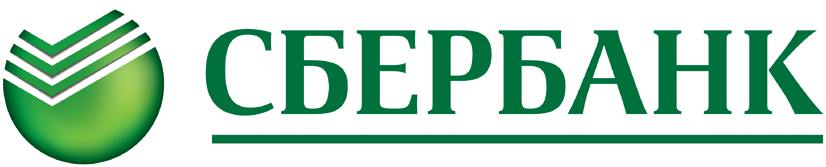 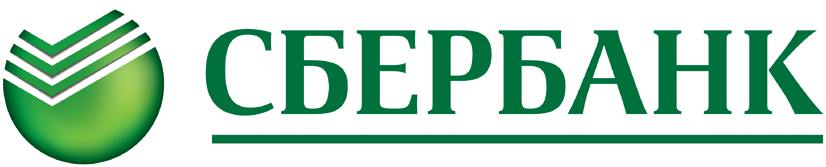 ПУБЛИЧНОЕ АКЦИОНЕРНОЕ ОБЩЕСТВО "СБЕРБАНК РОССИИ"№ 966-рУСЛОВИЯосуществления депозитарной деятельности ПАО Сбербанк(в редакции изменений: № 966/1-р от 13.10.2003 г., № 966/2-р от 14.10.2003 г., № 966/3 от 12.10.2004 г., №966/4 от 28.04.2006 г., 
№ 966/5-р от 11.04.2008 г., №966/6-р от 12.05.2009 г., № 966/7-р от 28.07.2010 г., 
№ 966/8-р от 03.02.2011 г., № 966/9-р от 17.11.2011 г., № 966/10-р от 12.04.2012 г., 
№ 966/11-р от 21.12.2012 г., № 966/12-р от 11.11.2013 г., № 966/13-р от 19.06.2014 г., №966/14-р от 04.08.2014 г., №966/15-р от 04.12.2014 г., №966/16-р от 05.12.2014 г.,№966/17-р от 25.06.2015 г., №966/18-р от 25.06.2015 г., № 966/19-р от 19.10.2015 г., № 966/20-р от 25.12.2015 г., № 966/21-р от 02.08.2016 г., № 966/22-р от 24.08.2016)Москва2016СОДЕРЖАНИЕ1.	Общие положения	52.	Термины, определения и сокращения	63.	Сведения о Банке	114.	Предмет депозитарного договора	115.	Основные права и обязанности	126.	Услуги Депозитария	186.1.	Основные услуги Депозитария	186.2.	Содействие владельцам в реализации прав по ценным бумагам	186.3.	Сопутствующие услуги	196.4.	Осуществление депозитарной деятельности в отношении российских депозитарных расписок, представляемых ценных бумаг, ведения специального счета депо	226.5.	Порядок передачи Депоненту Выплат по ценным бумагам	227.	Постановка на обслуживание и снятие с обслуживания ценных бумаг, блокировка ценных бумаг	278.	Способы учета ценных бумаг	289.	Структура счета / счета депо	3010.	Особые условия проведения депозитарных операций с ценными бумагами, обращающимися в ТС ГЦБ ММВБ – Исключено.	3311.	Особые условия обслуживания счетов депо, на которых осуществляется учет прав на ценные бумаги, в отношении которых Депонент не является их владельцем («Доверительный управляющий», «Номинальный держатель», Депозитный счет депо)	3411.1.	Особые условия обслуживания счета депо "Доверительный управляющий"	3411.2.	Особые условия обслуживания счета депо "Номинальный держатель"	3411.3.	Особые условия обслуживания счета депо «Депозитный счет депо»	3512.	Особые условия обслуживания счетов депо, на которых осуществляется учет прав на ценные бумаги, в отношении которых Депонент – иностранное лицо не является их владельцем (счет депо «Иностранный номинальный держатель», счет депо "Иностранный уполномоченный представитель" и счет депо депозитарных программ)	3612.1.	Особые условия обслуживания счета депо "Иностранный номинальный держатель"	3612.2.	Особые условия обслуживания счета депо "Иностранный уполномоченный держатель"	3712.3.	Особые условия обслуживания счета депо депозитарных программ	3713.	Особые условия обслуживания счетов Эмитента (лица, обязанного по ценным бумагам)	3914.	Порядок и сроки исполнения операций	4114.1.	Порядок приема/передачи документов и исполнения поручений	4114.2.	Административные операции	4314.2.1.	Открытие счета / счета депо	4314.2.2.	Открытие, закрытие раздела счета депо	4714.2.3.	Изменение анкетных данных	4814.2.4.	Назначение распорядителя	5014.2.5.	Назначение попечителя счета депо	5114.2.6.	Назначение оператора раздела счета депо	5214.2.7.	Снятие назначения распорядителя, попечителя счета депо, оператора раздела счета депо.......	5314.2.8.	Закрытие счета депо	5414.3.	Инвентарные операции	5514.3.1.	Прием документарных ценных бумаг	5514.3.2.	Выдача документарных ценных бумаг	5614.3.3.	Перевод и прием перевода	5714.3.4.	Погашение ценных бумаг и/или купонов ценных бумаг	6214.3.5.	Залоговые операции	6214.3.6.	Депозитарный учет ценных бумаг по торговым операциям	6614.3.7.	Обременение ценных бумаг обязательствами, ограничение операций с ценными            бумагами	6714.3.8.	Наследование	6914.3.9.	Выкуп акций по требованию акционеров	7014.3.10.	Реорганизация	7214.3.11.	Перевод ценных бумаг на условиях DVP, Прием переводa ценных бумаг на условиях                 DVP		7514.3.12.	Исправительные операции	7814.4.	Информационные операции	8014.5.	Глобальные операции	8114.5.1.	Общие положения	8114.5.2.	Операция объединения выпусков	8114.5.3.	Операция аннулирования кода дополнительного выпуска	8114.5.4.	Конвертация ценных бумаг	8214.5.5.	Начисление дополнительных выпусков ценных бумаг	8214.5.6.	Погашение (аннулирование) выпуска ценных бумаг	8314.6.	Порядок предоставления Депозитарию указаний Депонента о голосовании на общем собрании владельцев ценных бумаг	8415.	Оплата услуг и порядок расчетов	8615.1.	Порядок расчета стоимости хранения акций	8615.2.	Порядок расчета стоимости хранения облигаций и неэмиссионных ценных бумаг	8615.3.	Оплата услуг Депозитария Депонентом – юридическим лицом	8715.3.1.	Порядок выставления Счетов	8715.3.2.	Порядок оплаты Счетов	8715.4.	Оплата услуг Депозитария Депонентом – физическим лицом	8715.5.	Обеспечение исполнение обязательств	8816.	Ответственность	9017.	Обстоятельства непреодолимой силы	9018.	Срок действия депозитарного договора	9019.	Внесение изменений в Условия	9020.	Расторжение депозитарного договора	9121.	Порядок сверки данных депозитарного учета, предъявления претензий и разрешения споров	9222.	Конфиденциальность	92Приложение № 1 "Заявление на депозитарное обслуживание"Приложение № 2 "Поручение на открытие счета депо и перечень документов для открытия и обслуживания счета депо"Приложение № 3 "Тарифы" Приложение № 4  "Формы бланков, отчетов и правила их заполнения"Приложение № 5 "Формы доверенностей"Приложение № 6 "Форма списка ценных бумаг"Приложение № 7 "Договор с попечителем счета депо"Приложение № 8 " Список и требования к документам для льготного налогообложения "Общие положенияНастоящие «Условия осуществления депозитарной деятельности ПАО Сбербанк, далее Условия, определяют условия, на которых Депозитарий Публичного акционерного общества «Сбербанк России», далее Депозитарий, оказывает физическим и юридическим лицам депозитарные и сопутствующие им услуги.Текст настоящих Условий носит открытый характер и предоставляется по запросам любых заинтересованных лиц. Действующая редакция Условий также размещена в сети «Интернет» на официальном интернет-сайте Банка, при этом такое размещение не является публичным предложением (офертой) Депозитария заключить Депозитарный договор. Несмотря на получение документов, необходимых для заключения Депозитарного договора, Депозитарий (Банк) вправе без объяснения причин отказать любому заинтересованному лицу в присоединении к настоящим Условиям, либо  оказании каких-либо или всех предусмотренных настоящими Условиями услуг или в использовании какого-либо или всех вариантов их оказания, в  том числе, если лицо, намеревающееся заключить Депозитарный договор/Депонент, не удовлетворяет каким-либо требованиям, предъявляемым к потенциальным клиентам Депозитария и (или) предусмотренным действующим законодательством, а также в случае непредоставления Депонентом документов в соответствии с Приложением № 2 к Условиям, равно как при непредоставлении по запросу Банка дополнительных документов и/или сведений, либо в случае выявления несоответствий в представленных Депонентом сведениях и/или документах.Депозитарный договор заключается путем  присоединения заинтересованного лица к Условиям в соответствии со статьей 428 Гражданского кодекса Российской Федерации.В целях присоединения к Условиям заинтересованные лица должны передать Депозитарию (Банку) письменное заявление по форме Приложения 1 ("Заявление на депозитарное обслуживание" СС-11 оформляется юридическими лицами, "Заявление на депозитарное обслуживание" СС-12 оформляется физическими лицами) или иной форме, утвержденной в соответствии с внутренними процедурами Банка (далее – Заявление Инвестора на брокерское обслуживание), в двух экземплярах.Депозитарий (Банк) и Депонент могут заключать двухсторонние договоры, изменяющие и/или дополняющие отдельные положения Условий. В этом случае Условия применяются к отношениям Депозитария (Банка) и Депонента в части, не противоречащей условиям указанных договоров.Присоединение к Условиям осуществляется посредством регистрации (присвоения регистрационного номера) Депозитарием (Банком) Заявления на депозитарное обслуживание (Заявления Инвестора на брокерское обслуживание), при условии получения от заинтересованного лица документов в соответствии настоящими Условиями.При этом принятие Депозитарием (Банком) Заявления на депозитарное обслуживание (Заявления Инвестора на брокерское обслуживание), в том числе проставление на нем отметки о принятии,  не означает факт его регистрации.В случае если в соответствии с положениями п. 1.2 настоящих Условий Депозитарий (Банк) отказывает заинтересованному лицу в присоединении к Условиям, регистрация Заявления на депозитарное обслуживание (Заявления Инвестора на брокерское обслуживание) не производится, и регистрационный номер соответствующему заявлению не присваивается.  Депозитарный договор признается заключенным с момента регистрации Депозитарием (Банком) Заявления на депозитарное обслуживание» (Заявления Инвестора на брокерское обслуживание).При заключении с Банком Депозитарного договора без одновременного заключения Договора о брокерском обслуживании Сбербанком (с предоставлением Заявления на депозитарное обслуживание) Депозитарий сообщает заинтересованному лицу реквизиты заключенного Депозитарного договора (дату и номер регистрации) путем выдачи ему одного экземпляра Заявления на депозитарное обслуживание, с присвоенным номером регистрации, заверенного подписью и штампом уполномоченного работника Депозитария (Банка). При заключении с Банком Депозитарного договора с одновременным заключением Договора о брокерском обслуживании Сбербанком (с предоставлением Заявления Инвестора на брокерское обслуживание) реквизиты заключенных договоров предоставляются заинтересованному лицу в соответствии с «Условиями предоставления брокерских услуг ОАО «Сбербанк России» путем направления ему Извещения Банка. При этом Банк вправе формировать более одного экземпляра Извещения. Передача Извещения по адресу электронной почты, указанному заинтересованным лицом в Заявлении Инвестора на брокерское обслуживание,  будет считаться равносильным передаче оригинала Извещения, а также достаточным доказательством (пригодным для предъявления при разрешении споров, в том числе в судебном порядке) передачи ИзвещенияДепонент - физическое лицо, а также распорядитель счета депо дает свое согласие ПАО Сбербанк на обработку, в том числе автоматизированную, своих персональных данных в соответствии с Федеральным законом от 27.07.2006 N 152-ФЗ «О персональных данных» (под обработкой персональных данных в названном Законе понимаются действия (операции) с персональными данными физических лиц, включая сбор, систематизацию, накопление, хранение, уточнение (обновление, изменение), использование, распространение (в том числе передачу), обезличивание, блокирование и уничтожение). Указанные Депонентом - физическим лицом, а также распорядителем счета депо персональные данные предоставляются в целях заключения Депозитарного договора и исполнения договорных обязательств, а также разработки Банком новых продуктов и услуг и информирования Депонента - физического лица, а также распорядителя счета депо об этих продуктах и услугах. Банк может проверить достоверность предоставленных Депонентом - физическим лицом, а также распорядителем счета депо персональных данных, в том числе с использованием услуг других операторов, а также использовать информацию о неисполнении и/или ненадлежащем исполнении договорных обязательств при рассмотрении вопросов о предоставлении других услуг и заключении новых договоров. Согласие предоставляется с момента заключения Депозитарного договора, для лиц, заключивших договор до вступления в силу настоящей редакции Условий в действие - с момента ввода в действие настоящей редакции Условий, и действительно в течение пяти лет после исполнения договорных обязательств. По истечении указанного срока действие согласия считается продленным на каждые следующие пять лет при отсутствии сведений об его отзыве.Депозитарий (Банк) вправе раскрывать третьим лицам информацию, связанную с Депонентом, в том числе о его операциях, осуществляемых в соответствии с настоящими Условиями, в случае если раскрытие такой информации осуществляется в целях соблюдения Банком (Депозитарием) налогового законодательства иностранного государства и не противоречит требованиям российского законодательства.Депонент также соглашается, что Банк (Депозитарий) вправе осуществлять удержание и перечисление сумм денежных средств, причитающихся Депоненту, налоговым органам иностранного государства (их агентам) в случаях, когда такое удержание и перечисление осуществляются в соответствии с требованиями налогового законодательства иностранного государства и не противоречат требованиям российского законодательства.Депозитарий (Банк) информирует Депонента о наличии у него прав и гарантий, предусмотренных Федеральным законом «О защите прав и законных интересов инвесторов на рынке ценных бумаг» №46-ФЗ от 05.03.1999, в том числе о праве получать от Банка информацию, предусмотренную указанным законом. Перечень и порядок получения такой информации размещается на официальном интернет-сайте Банка.1.8. Все приложения к настоящим Условиям являются их неотъемлемой составной частью.1.9. Положения статьи 317.1 ГК РФ к отношениям Сторон по Депозитарному договору не применяются.Термины, определения и сокращения Административная операция – депозитарная операция, приводящая к изменению анкет счетов депо, а также содержимого других учетных регистров Депозитария, за исключением остатков ценных бумаг на лицевых счетах депо. Банк – Публичное акционерное общество "Сбербанк России".Банковский (денежный) счет – расчетный счет / счет доверительного управления Депонента – юридического лица, для Депонента – физического лица – счет по вкладу («до востребования», «универсальный», «пенсионный», «зарплатный») / счет банковской карты.Выплата по ценной бумаге (Выплата)- дивиденды, проценты (купоны) и иные выплаты в денежной форме по ценным бумагам, учитываемым на счетах депо в Депозитарии.Глобальная операция – депозитарная операция, изменяющая состояние всех или значительной части учетных регистров депозитария, связанных с определенным выпуском ценных бумаг. Как правило, проведение глобальных операций связано с проведением эмитентом корпоративных действий.ГЦБ ММВБ – государственные ценные бумаги, обращающиеся в торговой системе фондовой секции Московской Межбанковской Валютной Биржи. Дата фиксации –- в отношении акций -  это дата, на которую в соответствии с решением эмитента акций (решением общего собрания акционеров) определяются лица, имеющие право на получение объявленных дивидендов по акциям эмитента; - в отношении именных облигаций – это дата, предшествующая дате, которая определена в соответствии с решением о выпуске именных облигаций и на которую обязанность по осуществлению выплат по именным облигациям подлежит исполнению; дата, следующая за датой, на которую эмитентом раскрыта информация о намерении исполнить обязанность по осуществлению последней выплаты по именным облигациям, если такая обязанность в срок, установленный решением о выпуске именных облигаций, эмитентом не исполнена или исполнена ненадлежащим образом, а в случае, если эмитент не обязан раскрывать информацию в соответствии с Федеральным законом, дата, предшествующая дате перечисления эмитентом денежных средств, подлежащих передаче на специальный депозитарный счет депозитария (счет депозитария, являющегося кредитной организацией), которому открыт лицевой счет номинального держателя в реестре;- в отношении эмиссионных ценных бумаг с обязательным централизованным хранением -  это дата, предшествующая дате, которая определена в соответствии с документом, удостоверяющим права, закрепленные ценными бумагами, и на которую обязанность по осуществлению Выплат по ценным бумагам подлежит исполнению; дата, следующая за датой, на которую депозитарием, осуществляющим обязательное централизованное хранение ценных бумаг, раскрыта информация о получении им подлежащих передаче Выплат по ценным бумагам в случае, если обязанность по осуществлению последней Выплаты по ценным бумагам в установленный срок эмитентом не исполнена или исполнена ненадлежащим образом.Дата выплаты – - по акциям и облигациям российских компаний, за исключением ценных бумаг с обязательным централизованным хранением, которые на конец операционного дня Даты фиксации учитываются на Счете депо доверительного управляющего – профессионального участника рынка ценных бумаг, Счете депо номинального держателя - это дата, не позднее следующего рабочего дня после дня получения Депозитарием денежных средств для Выплаты по ценным бумагам, а по ценным бумагам, за исключением ценных бумаг с обязательным централизованным хранением, которые на конец операционного дня Даты фиксации учитываются на иных счетах депо в Депозитарии,– это дата, не позднее         7 (семи) рабочих дней после дня получения Депозитарием денежных средств для Выплаты по ценным бумагам;- по ценным бумагам с обязательным централизованным хранением, по которым Депозитарий осуществляет учет прав на ценные бумаги, которые на конец операционного дня Даты фиксации учитываются на счете депо доверительного управляющего – профессионального участника рынка ценных бумаг, счете депо номинального держателя – это дата, не позднее следующего рабочего дня после дня их получения, а иным Депонентам не позднее  7 (семи) рабочих дней после дня получения соответствующих выплат и не позднее 15 рабочих дней после даты, на которую депозитарием, осуществляющим обязательное централизованное хранение ценных бумаг раскрыта информация о передаче своим депонентам причитающихся им Выплат по ценным бумагам (требование, касающееся обязанности Депозитария передать Выплаты по ценным бумагам своим Депонентам не позднее 15 рабочих дней, не применяется к Депозитарию, если он стал депонентом другого депозитария в соответствии с письменным указанием своего Депонента и не получил от другого депозитария подлежавшие передаче Выплаты по ценным бумагам);- по ценным бумагам с обязательным централизованным хранением, по которым Депозитарий осуществляет централизованное хранение и которые на конец операционного дня Даты фиксации учитываются на счете депо доверительного управляющего – профессионального участника рынка ценных бумаг, счете депо номинального держателя – это дата, не позднее следующего рабочего дня после дня получения Депозитарием денежных средств для Выплаты по ценным бумагам, а в случае передачи последней Выплаты по ценным бумагам, обязанность по осуществлению которой в установленный срок эмитентом не исполнена или исполнена ненадлежащим образом – дата, не позднее 3 (трех) рабочих дней после дня получения Депозитарием денежных средств для Выплаты по ценным бумагам, а иным Депонентам не позднее 7 (семи) рабочих дней после дня получения соответствующих выплат»;- по иным ценным бумагам или иным выплатам - не позднее 7 (семи) рабочих дней после дня получения Депозитарием денежных средств.Дата фиксации к собранию – дата, на которую определяются лица, имеющие право принимать участие в общем собрании владельцев ценных бумаг, установленная решением эмитента ценных бумаг в соответствии с законодательством РФ.Депозитарий  – обособленное структурное подразделение Банка, обеспечивающее депозитарную деятельность Банка на основании Лицензии профессионального участника рынка ценных бумаг.Депозитарий-депонент – Депонент, осуществляющий депозитарную деятельность, которому в Депозитарии открыт счет депо Номинального держателя. Депозитарий-корреспондент – профессиональный участник рынка ценных бумаг, осуществляющий депозитарную деятельность, с которым Депозитарием установлены корреспондентские отношения по ценным бумагам Депонентов. Депозитарный договор – договор между Депозитарием и Депонентом, регулирующий их отношения в процессе депозитарной деятельности. Основные положения депозитарного договора содержатся в настоящих Условиях. В случае, если Депонентом Депозитария является другой депозитарий, депозитарный договор между ними называется договором счета депо номинального держания (междепозитарным договором).Депозитарная операция – совокупность действий, осуществляемых Депозитарием с учетными регистрами, а также с хранящимися в Депозитарии сертификатами ценных бумаг и другими материалами депозитарного учета.Депозитный счет депо – счет депо, предназначенный для учета прав на ценные бумаги, переданные в депозит нотариуса или суда.Депонент – физическое или юридическое лицо, пользующееся на договорных основах, указанных в настоящих Условиях, услугами Депозитария по хранению ценных бумаг и/или учету прав на ценные бумаги.Депонент-нотариус – Депонент, осуществляющий свою деятельность в соответствии с Основами законодательства Российской Федерации о нотариате, № 4462-1 от 11/02/1993 г. и которому в Депозитарии открыт Депозитный счёт депо.Держатель реестра – юридическое лицо, осуществляющее деятельность по ведению реестра владельцев ценных бумаг. Держателем реестра может быть эмитент, регистратор или иное лицо, если это предусмотрено федеральными законами.Договор о брокерском обслуживании  Сбербанком– договор, заключенный между Банком и Депонентом, устанавливающий отношения при брокерском обслуживании Банком Депонента, в том числе путем присоединения к «Условиям предоставления брокерских услуг ОАО «Сбербанк России» и «Условиям предоставления брокерских услуг ОАО «Сбербанк России» с использованием индивидуального инвестиционного счета».  Залогодатель – Депонент, передавший в залог принадлежащие ему на праве собственности или ином вещном праве ценные бумаги.Залогодержатель – кредитор Депонента по обеспеченному залогом ценных бумаг обязательству.Извещение - сообщение Банка, содержащее информацию о регистрации/отказе в регистрации Банком Заявления Инвестора на брокерское обслуживаниеИнвентарная операция – депозитарная операция, изменяющая остатки ценных бумаг на лицевых счетах депо в Депозитарии.Индивидуальный инвестиционный счет – счет внутреннего учета, который предназначен для обособленного учета денежных средств, ценных бумаг клиента - физического лица, обязательств по договорам, заключенным за счет указанного клиента, открываемый на основании Договора о  брокерском обслуживании Сбербанком в соответствии со Статьей 10.3 главы 3 Федерального Закона от 22.04.1996 №39-ФЗ «О рынке ценных бумаг».Инициатор операции – Депонент, уполномоченное им лицо, Попечитель счета депо, Оператор раздела счета депо.Интернет-система – автоматизированная централизованная система обслуживания через сеть Интернет клиентов ПАО Сбербанк – физических лиц, юридических лиц, позволяющая совершать депозитарные операции, определенные в системе, и получать информацию о состоянии счёта депо.Информационная операция – депозитарная операция, связанная с составлением отчетов и справок о состоянии счетов депо, лицевых счетов депо и иных учетных регистров Депозитария, или о выполнении депозитарных операций.  Инфраструктурная организация - депозитарий, депонентом которого является Депозитарий; регистратор, осуществляющий ведение реестра владельцев ценных бумаг; иностранная организация - в случае учета/хранения ценных бумаг в иностранной организации.Казначейский счет депо Эмитента (лица, обязанного по ценным бумагам) – счет депо, предназначенный для учета прав эмитента (лица, обязанного по ценным бумагам) на ценные бумаги, выпущенные (выданные) эмитентом (лицом, обязанным по ценным бумагам) и приобретаемые (отчуждаемые) им при их обращении.Клиринговая организация - юридическое лицо, имеющее право на основании лицензии на осуществление клиринговой деятельности осуществлять деятельность по оказанию клиринговых услуг в соответствии с утвержденными им правилами клиринга, зарегистрированными в установленном порядке федеральным органом исполнительной власти в области финансовых рынков.Корпоративные действия – любые действия, связанные с изменением или реализацией прав по ценным бумагам, в т.ч.  преимущественным правом приобретения ценных бумаг, правом требовать выкупа, приобретения или погашения ценных бумаг, правом на участие в собрании владельцев ценных бумаг, правом на созыв собрания владельцев ценных бумаг, внесение вопросов в повестку дня собрания владельцев ценных бумаг, выдвижение кандидатов в совет директоров эмитента, правом на получение дивидендов и иных доходов по ценным бумагам, а так же с реорганизацией эмитента, обязательным выкупом ценных бумаг, дроблением, консолидацией, конвертацией ценных бумаг.Лицевой счет – минимальная неделимая структурная единица, входящая в состав раздела счета / счета депо. На лицевом счете учитываются ценные бумаги одного выпуска с одинаковым набором допустимых депозитарных операций.Лицевой брокерский счет – счет в бухгалтерском балансе Банка, открытый в соответствии с Договором о  брокерском обслуживании Сбербанком, и используемый для учета денежных средств Депонента при расчетах по его операциям с ценными бумагами в соответствующей торговой системе. В целях настоящих Условий, в том числе Индивидуальный инвестиционный счет. Международный договор – Соглашение (Договор, Конвенция) об избежании двойного налогообложения, заключенный между правительством РФ и государством, налоговым резидентом которого является получатель выплат по ценным бумагам.Место обслуживания – уполномоченное подразделение Банка или Филиала Банка, по месту нахождения которого Депонент заключает Депозитарный договор (Договор о брокерском обслуживании Сбербанком) и взаимодействует с представителями Банка в рамках Депозитарного договора (Договора о брокерском обслуживании Сбербанком).НКО ЗАО НРД – Небанковская кредитная организация закрытое акционерное общество "Национальный расчетный депозитарий".Обобщенная информация - информация, предоставленная Депозитарию иностранной организацией, действующей в интересах третьих лиц (Депонентом счета депо иностранного номинального держателя, Депонентом счета депо депозитарных программ, Депонентом счета депо иностранного уполномоченного держателя), в соответствии с документом /1/в одной или нескольких из следующих форм:1) документ на бумажном носителе, подписанный уполномоченным лицом иностранной организации;2) электронный документ, подписанный усиленной квалифицированной электронной подписью или усиленной неквалифицированной электронной подписью в соответствии с Федеральным законом от 6 апреля 2011 года N 63-ФЗ "Об электронной подписи", без представления документа на бумажном носителе;3) электронный документ, переданный с использованием системы международных финансовых телекоммуникаций СВИФТ, без представления документа на бумажном носителе.в срок не позднее: 	1) пяти рабочих дней с даты, на которую депозитарием, осуществляющим обязательное централизованное хранение ценных бумаг, раскрыта информация о передаче своим депонентам причитающихся им выплат по ценным бумагам (для ценных бумаг с обязательным централизованным хранением); 	2) семи рабочих дней с даты, на которую в соответствии с решением организации определяются лица, имеющие право на получение дивидендов (для акций, выпущенных российскими организациями);содержащая сведения о(об):физических лицах и организациях, осуществляющих права по ценным бумагам; лицах и организациях, в чьих интересах доверительный управляющий осуществляет права по ценным бумагам, при условии, что такой доверительный управляющий действует не в интересах иностранного инвестиционного фонда, который в соответствии с личным законом такого фонда относится к схемам коллективного инвестирования; лицах и организациях, осуществляющих права по ценным бумагам иностранного эмитента, удостоверяющим права на ценные бумаги российской организации; лицах и организациях, в чьих интересах доверительный управляющий осуществляет права по ценным бумагам иностранного эмитента, удостоверяющим права на ценные бумаги российской организации,  при условии, что такой доверительный управляющий действует не в интересах иностранного инвестиционного фонда, который в соответствии с личным законом такого фонда относится к схемам коллективного инвестирования; лицах и организациях, в чьих интересах иностранный уполномоченный держатель  осуществляет доверительное управление ценными бумагами российской организации.количестве ценных бумаг российской организации; количестве ценных бумаг иностранного эмитента, удостоверяющих права в отношении ценных бумаг соответствующей российской организации;государствах, налоговыми резидентами которых являются соответствующие физические лица и юридические лица, осуществляющие права по ценным бумагам и фактические получатели дохода;основании применения налоговых льгот.Оператор раздела счета депо – юридическое лицо, не являющееся Депонентом  счета депо, в рамках которого открыт раздел, но имеющее право на основании зарегистрированного в Депозитарии договора Оператора с Депонентом передавать в Депозитарий  поручения на исполнение депозитарных операций по одному или более разделам счета депо Депонента в рамках полномочий, установленных договором. Операционное подразделение – Операционное управление, отдел, сектор, дополнительный офис, уполномоченные открывать банковские счета юридическим лицам и/или физическим лицам в установленном в Банке порядке.Официальный Интернет-сайт Банка – http://www.sberbank.ruПопечитель счета депо – профессиональный участник рынка ценных бумаг, которому Депонентом переданы полномочия по распоряжению ценными бумагами и осуществлению прав по ценным бумагам,  учитываемым на счете депо Депонента. Поручение – документ, содержащий инструкции Депозитарию и служащий основанием для выполнения депозитарных операций, подписанный инициатором операции и переданный в Депозитарий.Представляемые ценные бумаги – акции или облигации иностранного эмитента, право собственности на определенное количество которых удостоверяется российской депозитарной распиской.Расчетный депозитарий – депозитарий, осуществляющий расчеты по результатам сделок, совершенных на торгах организаторов торговли по соглашению с такими организаторами торговли и (или) клиринговыми организациями, осуществляющими клиринг таких сделок.Раздел счета депо – учетный регистр, входящий в состав счета депо, который является совокупностью лицевых счетов, операции с которыми регламентированы одним документом.  Распорядитель – физическое лицо, имеющее право подписывать документы, инициирующие проведение депозитарных операций.р.д. – рабочий день – рабочими днями считаются рабочие дни в соответствии с действующим законодательством Российской Федерации.Регистратор – юридическое лицо, осуществляющее в соответствии с выданной ему лицензией профессионального участника рынка ценных бумаг, деятельность по ведению реестра владельцев именных ценных бумаг.Регистрирующий орган - орган исполнительной власти, уполномоченный в порядке, установленном Конституцией Российской Федерации и Федеральным конституционным законом "О Правительстве Российской Федерации"   осуществлять внесение в государственные реестры сведений о создании, реорганизации и ликвидации юридических лиц, приобретении физическими лицами статуса индивидуального предпринимателя, прекращении физическими лицами деятельности в качестве индивидуальных предпринимателей, иных сведений о юридических лицах и об индивидуальных предпринимателях в соответствии с Федеральным законом от 08.08.2001 N 129-ФЗ  "О государственной регистрации юридических лиц и индивидуальных предпринимателей.Российская депозитарная расписка (РДР) – именная эмиссионная ценная бумага, не имеющая номинальной стоимости, удостоверяющая право собственности на определенное количество акций или облигаций иностранного эмитента (представляемых ценных бумаг) и закрепляющая право ее владельца требовать от эмитента российских депозитарных расписок получения взамен российской депозитарной расписки соответствующего количества представляемых ценных бумаг и оказания услуг, связанных с осуществлением владельцем российской депозитарной расписки прав, закрепленных представляемыми ценными бумагами. В случае, если эмитент представляемых ценных бумаг принимает на себя обязательства перед владельцами российских депозитарных расписок, указанная ценная бумага удостоверяет также право ее владельца требовать надлежащего выполнения этих обязанностей.Рублевый счет – банковский (денежный) счет, открытый в валюте Российской Федерации.Синтетический счет депо – счет, предназначенный для включения в баланс депо, составляемый Депозитарием, на котором отражаются общей суммой без разбивки по конкретным владельцам и местам хранения ценные бумаги, учитываемые на аналитических счетах депо.Сторона – Депонент или Депозитарий.Стороны – Депонент и Депозитарий. Счет – счет за депозитарное обслуживание, выставленный Депоненту Депозитарием.Счет депо – объединенная общим признаком совокупность записей в регистрах Депозитария, предназначенная для учета ценных бумаг.Счет депо "Владелец" – аналитический счет депо, открываемый Депозитарием для учета прав собственности и иных вещных прав на ценные бумаги.Счет депо депозитарных программ – аналитический счет депо, предназначенный для учета прав на эмиссионные ценные бумаги российского эмитента, размещение и (или) организация обращения которых за пределами Российской Федерации осуществляется посредством размещения в соответствии с иностранным правом ценных бумаг иностранных эмитентов, удостоверяющих права в отношении эмиссионных ценных бумаг российских эмитентов.Счет депо "Доверительный управляющий" – аналитический счет депо, открываемый Депозитарием для учета прав управляющего в отношении ценных бумаг, находящихся в доверительном управлении.Счет депо «Иностранный номинальный держатель» – аналитический счет депо, открываемый Депозитарием для учета прав на ценные бумаги, не являющиеся собственностью иностранного номинального держателя, а учитываемых им в пользу своих клиентов. Данный счет депо может быть открыт иностранной организации с местом учреждения в государствах, указанных в подпунктах 1 и 2 пункта 2 статьи 51.1 Федерального закона «О рынке ценных бумаг», действующей в интересах других лиц, если такая организация в соответствии с ее личным законом вправе осуществлять учет и переход прав на ценные бумаги.Счет депо «Иностранный уполномоченный держатель» – аналитический счет депо, открываемый Депозитарием иностранной организации с местом учреждения в государствах, указанных в подпунктах 1 и 2 пункта 2 статьи 51.1 Федерального закона «О рынке ценных бумаг», если такая организация в соответствии с личным законом вправе, не являясь собственником ценных бумаг, осуществлять от своего имени и в интересах других лиц любые юридические и фактические действия с ценными бумагами, а также осуществлять права по ценным бумагам.Счет депо "Номинальный держатель" (междепозитарный счет депо) – аналитический счет депо, открываемый Депозитарием для учета прав на ценные бумаги, в отношении которых Депозитарий-депонент (номинальный держатель) не является их владельцем и осуществляет их учет в интересах своих депонентов.Счет неустановленных лиц (счет «Владелец не установлен») – счет, не предназначенный для учета прав на ценные бумаги, на который зачисляются ценные бумаги, владельцы которых не установлены.Т – день получения Депозитарием (Банком) оригиналов поручений и документов.Торговая система (ТС) – в целях настоящих Условий к понятию Торговой системы относятся:- биржи, организованные рынки ценных бумаг, торговые (биржевые) сессии заключение сделок на которых производится по определенным процедурам, установленным в Правилах ТС. В рамках данных Условий в понятие ТС также включаются организации, выполняющие функции клиринговых, депозитарных и расчетных систем данной ТС (далее по тексту - Уполномоченные депозитарии и Расчетные системы) при совершении сделок в ТС, а правила и процедуры данных организаций понимаются как неотъемлемая часть Правил ТС.- внебиржевой рынок (Банк оказывает услуги по совершению сделок на внебиржевом рынке только юридическим и физическим лицам, признанным Квалифицированными инвесторами).Торговый счет депо – отдельный счет депо, на котором учитываются ценные бумаги, которые могут быть использованы для исполнения и (или) обеспечения исполнения обязательств, допущенных к клирингу, а также обязательств по уплате вознаграждения клиринговой организации и организациям, указанным в Федеральном законе от 7.02.2011 г. № 7-ФЗ «О клиринге и клиринговой деятельности». Операции по торговому счету депо осуществляются либо на основании распоряжений клиринговой организации без распоряжения лица, которому открыт данный счет, либо на основании распоряжений лица, которому открыт такой счет, с согласия клиринговой организации, а также в порядке, установленном правовыми актами федерального органа исполнительной власти в области финансовых рынков.Условия предоставления брокерских услуг ОАО «Сбербанк России» – документ, в котором определены порядок и  условия, на которых Банк предоставляет юридическим и физическим лицам  (инвесторам)  услуги на рынке ценных бумаг и срочном рынке, предусмотренные действующим законодательством, а также иные сопутствующие услуги. Текст условий размещен на официальном Интернет-сайте Банка.Условия предоставления брокерских услуг ОАО «Сбербанк России» с использованием индивидуального инвестиционного счета – документ, в котором определены порядок и  условия, на которых Банк предоставляет физическим лицам  (инвесторам)  услуги на рынке ценных бумаг и срочном рынке, предусмотренные действующим законодательством, а также иные сопутствующие услуги с использованием  Индивидуальных инвестиционных счетов.Эмиссионный счет – счет, открываемый Депозитарием Эмитенту для учета ценных бумаг при их размещении и погашении. Данный счет не предназначен для учета прав на ценные бумаги. Эмитент – юридическое лицо или органы исполнительной власти, или органы местного самоуправления, несущие от своего имени обязательства перед владельцами ценных бумаг по осуществлению прав, закрепленных ими.  Иные определения и термины, специально не определенные Условиями, используются в значениях, установленных нормативными документами, регулирующими обращение ценных бумаг, иными нормативно правовыми актами Российской Федерации, а также обычаями делового оборота.   Сведения о БанкеПолное наименование: Публичное акционерное общество "Сбербанк России".Краткое наименование: ПАО Сбербанк. ИНН: 7707083893.Место нахождения: Российская Федерация, город МоскваАдрес Банка: 117997, город Москва, улица Вавилова, дом 19.Банковские реквизиты: 044525225, корреспондентский счет 30101810400000000225 в Главном управлении Центрального банка Российской Федерации по Центральному федеральному округу г. Москва (ГУ Банка России по ЦФО).Генеральная лицензия на осуществление банковских операций № 1481 от 11.08.2015.Депозитарий уведомляет Депонента о совмещении видов профессиональной деятельности на рынке ценных бумаг согласно выданным Банку лицензиям профессионального участника рынка ценных бумаг:на осуществление депозитарной деятельности № 045-02768-000100 от 8 ноября 2000 года, без ограничения срока действия; на осуществление брокерской деятельности № 045-02894-100000 от 27 ноября 2000 года, без ограничения срока действия;на осуществление деятельности по управлению ценными бумагами № 045-03099-001000 от 27 ноября                2000 года, без ограничения срока действия;на осуществление дилерской деятельности № 045-03004-010000 от 27 ноября 2000 года, без ограничения срока действия.Контактные телефоны размещены на официальном Интернет-сайте Банка, а также предоставляются в филиалах Банка.Предмет депозитарного договораДепонент поручает, а Депозитарий принимает на себя обязательства по предоставлению услуг по хранению сертификатов ценных бумаг, и/или учету и переходу прав на ценные бумаги Депонента.Депозитарий не имеет права обусловливать заключение депозитарного договора с депонентом отказом Депонента хотя бы от одного из прав, закрепленных ценными бумагами. Депозитарий в порядке и на условиях, указанных в Условиях, открывает на имя Депонента отдельный счет(а)/ счет(а) депо. На счетах депо может осуществляться учет прав на следующие ценные бумаги:именные ценные бумаги, выпущенные (выданные) российскими юридическими лицами и российскими гражданами, учет прав на которые в соответствии с федеральными законами может осуществляться депозитариями на счетах депо;эмиссионные ценные бумаги на предъявителя с обязательным централизованным хранением;иностранные финансовые инструменты, которые квалифицированы в качестве ценных бумаг в соответствии со статьей 44 Федерального закона "О рынке ценных бумаг" и права на которые в соответствии с личным законом лица, обязанного по этим финансовым инструментам, могут учитываться на счетах, открытых в организациях, осуществляющих учет прав на ценные бумаги.К Депозитарию не переходит право собственности на ценные бумаги Депонента, и на них не может быть обращено взыскание по обязательствам Депозитария.Депозитарий может оказывать Депоненту сопутствующие услуги и услуги, содействующие реализации Депонентом прав по ценным бумагам, в порядке, определенном в Условиях.Оказание Депозитарием услуг по хранению сертификатов ценных бумаг и/или учету и переходу прав на ценные бумаги Депонента, являющиеся предметом обязательств, возникших на основании соответствующих договоров, заключенных Депонентом (включая Договоры о брокерском обслуживании Сбербанком, в том числе Договор о брокерском обслуживании с использованием Индивидуального инвестиционного счета), обеспечивает исполнение обязательств Депонента, возникших на основании таких договоров.Основные права и обязанностиДепонент и Депозитарий обязуются соблюдать требования законодательства Российской Федерации, правила депозитарной деятельности, установленные нормативно-правовыми актами, а также положения Условий.Депозитарий принимает на себя следующие обязательства:открыть Депоненту счет(а) депо в соответствии с настоящими Условиями, после предоставления в Депозитарий (Банк) надлежащим образом оформленных документов, указанных в Приложении № 2;вести счет(а) депо Депонента отдельно от счетов депо других Депонентов с указанием даты и основания каждой операции по счету;открывать отдельный Депозитный счёт депо нотариусу для учёта ценных бумаг переданных должником в депозит нотариуса отдельно от других Депозитных счетов депо;в целях обеспечения обособленного хранения и/или учета прав на ценные бумаги Депонента от ценных бумаг, принадлежащих Депозитарию,  выступать в качестве номинального держателя ценных бумаг Депонентов в реестре владельцев именных ценных бумаг или у другого депозитария;обеспечивать разделение счетов, открываемых в реестре владельцев именных ценных бумаг или у другого депозитария, на счет для учета собственных ценных бумаг (счет владельца) и счет для учета ценных бумаг Депонентов (счет номинального держателя);осуществлять депозитарные операции по счету депо Депонента на основании поручений Депонента и/или уполномоченных им лиц, в порядке и сроки, определенные Условиями. Депозитарий не вправе совершать операции с ценными бумагами Депонента иначе как по поручению Депонента если иное не предусмотрено федеральными законами или депозитарным договором;регистрировать факты обременения ценных бумаг Депонента обязательствами;обеспечивать сохранность сертификатов документарных ценных бумаг, учитываемых на счете депо Депонента, и/или помещенных на хранение в Депозитарий;обеспечивать сохранность учетных записей Депозитария, в том числе фиксирующих права на бездокументарные ценные бумаги, и соответствие их данным в реестрах владельцев именных ценных бумаг;передать Депоненту Выплату по ценной бумаге, которая учитывается в Депозитарии на счете депо Депонента на конец операционного дня Даты фиксации, а также иные выплаты, в Дату выплаты;выполнять функции налогового агента при передаче Депоненту Выплаты по ценной бумаге в порядке, предусмотренном законодательством РФ и настоящими Условиями;предоставлять Депоненту отчеты, выписки и уведомления в порядке и сроки, установленные Условиями;предоставлять Депоненту по его письменному запросу информацию о Депозитарии, которая подлежит раскрытию в соответствии с требованиями действующего законодательства Российской Федерации;передавать Депоненту всю информацию о ценных бумагах, полученную Депозитарием от эмитента, регистратора или депозитария-корреспондента, в том числе путем опубликования на официальном интернет-сайте Банка;передавать эмитенту, регистратору или вышестоящему/расчетному депозитарию полученные от Депонента (имеющиеся) сведения о депоненте и ценных бумагах, учитываемых на счете депо депонента, когда передача такой информации необходима для реализации владельцем прав по ценным бумагам и иных случаях, предусмотренных действующим законодательством и иными нормативными правовыми актами;предоставлять сведения о депоненте, а также об операциях и остатках на счете(ах) депо Депонента государственным органам в случаях и порядке, предусмотренном законодательством Российской Федерации;сохранять конфиденциальность информации об операциях и состоянии счета(ов) депо Депонента в соответствии с положениями раздела 22 Условий;уведомлять Депонента об изменении положений настоящих Условий не позднее, чем за 10 (десять) календарных дней до даты введения их в действие;в случае расторжения Депозитарного договора или по причине ликвидации Депозитария по письменному поручению Депонента возвратить  принадлежащие ему ценные бумаги путем выдачи их Депоненту или путем перечисления ценных бумаг на счет у держателя реестра (другого депозитария).Депонент принимает на себя следующие обязательства:использовать открытые ему в Депозитарии счета депо для учета ценных бумаг в соответствии с режимом конкретного счета депо;при осуществлении операций по поручению и в пользу Депонента Депонент поручает Депозитарию представлять его интересы у третьих лиц (регистраторов, сторонних депозитариев и т.д.);при депонировании именных ценных бумаг выполнять действия и/или предоставлять документы, необходимые для перерегистрации ценных бумаг в реестре владельцев именных ценных бумаг либо в депозитарии-корреспонденте на имя Депозитария как номинального держателя;предоставлять Депозитарию поручения, а также иные документы и сведения, необходимые для исполнения Депозитарием поручений Депонента; в порядке, определенном Условиями, информировать Депозитарий об изменении сведений, содержащихся в анкете физического (юридического) лица и/или документах, предоставленных Депонентом для открытия счета депо в Депозитарии, в письменной форме не позднее 10 (десяти) рабочих дней от даты регистрации (вступления в силу) изменений;в порядке, определенном Условиями, информировать Депозитарий о начале процедуры реорганизации или ликвидации Депонента в письменной форме не позднее 10 (десяти) рабочих дней от даты внесения Регистрирующим органом в Единый государственный реестр юридических лиц записи о нахождении Депонента в процессе реорганизации или ликвидации, а также обеспечить выполнение всех необходимых действий по переходу к правопреемнику прав собственности на ценные бумаги, учет которых осуществляется на счетах депо Депонента (в случае реорганизации), и для перевода ценных бумаг со счета депо Депонента до завершения процедуры его ликвидации;предоставлять Депозитарию в течение 5 (пяти) рабочих дней от даты получения письменного запроса от Депозитария доверенности, оформленные в соответствии с требованиями эмитента, необходимые для реализации прав, закрепленных ценными бумагами, а также иные документы и сведения, имеющие существенное значение для исполнения Депозитарием своих обязанностей, указанных в настоящих Условиях;выполнять инструкции эмитента или регистратора, передаваемые Депозитарием Депоненту, в случае проведения эмитентом корпоративных действий в отношении выпущенных им ценных бумаг либо прав их владельцев (конвертации ценных бумаг, в том числе дробления или консолидации, аннулирования или выкупа ценных бумаг эмитентом, начисления доходов ценными бумагами - капитализации, присоединения, выделения, преобразования, слияния, ликвидации, разделения акционерных обществ и др.);оплачивать услуги Депозитария в порядке, сроки и в размерах, определенных настоящими Условиями;компенсировать Депозитарию расходы, включая НДС (при наличии), понесенные Депозитарием в связи с перерегистрацией именных ценных бумаг в реестрах, хранением ценных бумаг (сертификатов ценных бумаг)  и выполнением операций в депозитариях-корреспондентах, инкассацией ценных бумаг, учетом ценных бумаг в Инфраструктурной организации; выплатой дохода по ценным бумагам через Инфраструктурную организацию; Корпоративными действиями через Инфраструктурную организацию; уплатой иных комиссией и платежей Инфраструктурной организации в рамках обслуживания ценных бумаг Депонента, а также в связи с использованием услуг третьих лиц при исполнении поручений Депонента;предоставлять Депозитарию сведения о владельцах ценных бумаг и остатках ценных бумаг, права на которые учитываются на счете депо «Номинальный держатель», открытом Депонентом в Депозитарии в соответствии с требованиями раздела 12 Условий;Депонент не возражает против передачи Депозитарием сведений о Депоненте и остатках ценных бумаг, права на которые учитываются на его счете депо в Депозитарии, эмитенту, регистратору или вышестоящему/расчетному депозитарию, когда передача такой информации необходима для реализации прав по ценным бумагам и иных случаях, предусмотренных действующим законодательством и иными нормативными правовыми актами.Депонент обязан возвратить ценные бумаги, неосновательно приобретенные им в результате ошибок в записи по его счету депо, или ценные бумаги, в которые они были конвертированы, а также передать полученные доходы и возместить убытки в соответствии с гражданским законодательством Российской Федерации. При этом Депонент признает право Депозитария на проведение исправительной записи по его счету депо для устранения ошибки, исправление которой допускается, на основании распоряжения уполномоченных лиц Депозитария.Депонент не возражает против совершения операций по открытым ему Торговым счетам депо  без его поручений на основании распоряжений клиринговой организации, или на основании его поручений только с согласия клиринговой организации, а также в порядке, установленном правовыми актами федерального органа исполнительной власти в области финансовых рынков.Депонент в случае необходимости обязан своевременно предоставлять в Депозитарий документы, подтверждающие его налоговый статус, а также иные документы, требующиеся для правильного исчисления налога на доходы по принадлежащим ему ценным бумагам, в соответствии с  нормами законодательства Российской Федерации.по запросу Депозитария представить документы, истребованные налоговым органом РФ, документы, подтверждающие информацию, предоставленную Депонентом Депозитарию для исчисления налога или для передачи информации Инфраструктурной организации, в срок, указанный в запросе Депозитария;  представить Депозитарию до Даты фиксации документы, подтверждающие его право на льготное налогообложение, в случае, если Депонент претендует на льготное налогообложение; в случае необходимости увеличения размера налога, перерасчитанного Депозитарием на основании уточненной Обобщенной информации, перечислить Депозитарию денежные средства для уплаты налога в бюджет РФ течение 3 (трех) рабочих дней от даты получения запроса Депозитария; самостоятельно контролировать полномочия распорядителей счета депо, а также представителей по доверенности. В случае несвоевременного уведомления Депозитария об изменении или прекращении полномочий распорядителя счета депо  Депонента Депозитарий не несет ответственности за какие-либо негативные последствия и убытки Депонента, возникшие по причине не предоставления или несвоевременного предоставления вышеуказанной информации. в соответствии с требованиями законодательства Российской Федерации в области противодействия легализации (отмыванию) доходов, полученных преступным путём, и финансированию терроризма предоставлять в Депозитарий:сведения и подтверждающие документы, необходимые для идентификации Депонента;сведения о своих представителях, выгодоприобретателях и бенефициарных владельцах в объеме и порядке, предусмотренных Депозитарием;информацию о целях установления и предполагаемом характере деловых отношений с Банком и, в частности, с Депозитарием, а также о целях финансово-хозяйственной деятельности, финансового положения и деловой репутации;иные документы и сведения, необходимые Депозитарию (Банку) для исполнения требований, предусмотренных действующим законодательством Российской Федерации;новые идентификационные сведения, информацию и подтверждающие документы в случае их изменения или по запросу Депозитария (Банка).5.3.21. при предъявлении претензий со стороны налоговых органов РФ и/или иных органов власти в отношении недостоверности информации, предоставленной Депонентом Депозитарию, и/или несоответствия ее действующему законодательству РФ возместить Банку сумму понесенных в этой связи расходов.  Депозитарий имеет право:Регистрироваться в системе ведения реестра владельцев ценных бумаг или у другого депозитария в качестве номинального держателя (привлекать другие депозитарии для исполнения своих обязанностей по осуществлению депозитарных операций, т.е. становится депонентом другого депозитария, при этом, Депозитарий отвечает перед Депонентом за действие данного депозитария как за свои собственные действия);осуществлять без поручения Депонента следующие депозитарные операции:операции дробления, консолидации, конвертации, аннулирования, погашения ценных бумаг и купонов ценных бумаг, осуществляемые по решению уполномоченных органов эмитента и не требующих согласия или распоряжения владельца ценных бумаг;перевод ценных бумаг Депонента в (из) раздел(а) счета депо Депонента "Блокировано для поставки" при исполнении по поручению Депонента списания (перевода, выдачи) ценных бумаг;операции, выполняемые по распоряжению уполномоченных государственных или судебных органов на основании оформленных в установленном законодательством порядке документов;операции с заложенными ценными бумагами на основании документов, представленных Залогодержателем, в случаях предусмотренных Условиями и/или договором залога; операции перевода заложенных ценных бумаг на новый залоговый раздел счета депо Залогодателя в случае смены Залогодержателя, осуществляемые на основании договора уступки права (требования), предоставленного в Депозитарий существующим Залогодержателем, или иного основания,  предусмотренного законодательством Российской Федерации, подтверждающего переход прав Залогодержателя новому лицу с приложением соответствующих документов, а также служебного поручения Депозитария;исправительные операции, проводимые по распоряжению уполномоченных лиц в соответствии с п.14.3.12 Условий;операции, выполняемые на основании иных документов, в случаях, предусмотренных дополнительными соглашениями к депозитарному договору или нормами (изменениями норм) действующего законодательства Российской Федерации;операции перевода заложенных ценных бумаг на новый залоговый раздел счета депо Залогодателя, осуществляемые на основании служебного поручения Депозитария, в целях фиксации созалогодержателей в случаях, предусмотренных законодательством Российской Федерации.не исполнять свои обязанности, предусмотренные пунктами 5.2.10, 5.2.11 Условий, и не передавать Депоненту выплату по ценной бумаге, если Депозитарию не поступили денежные средства в полном объеме от эмитента или уполномоченного им лица (его платежного агента, регистратора/центрального депозитария/депозитария) и/или не поступила информация от эмитента или уполномоченного им лица (его платежного агента, регистратора/центрального депозитария/депозитария), необходимая Депозитарию для расчета выплаты по ценной бумаге и/или суммы налога;удерживать сумму задолженности Депонента перед Депозитарием из сумм доходов, выплачиваемых Депоненту по ценным бумагам, находящимся и/или учитываемым в Депозитарии, с других счетов Депонента в порядке, определенном Условиями;не зачислять ценные бумаги, предназначенные для квалифицированных инвесторов, иностранные ценные бумаги, не допущенные к публичному размещению и (или) публичному обращению в РФ, на счет депо владельца, если владелец не является квалифицированным инвестором, за исключением случаев, разрешенных законодательством РФ;в одностороннем порядке вносить изменения в Условия; отказать Депоненту в заключении депозитарного договора в случае непредставления всех документов, необходимых для открытия счета депо, представления недостоверных документов или документов, оформленных с нарушением требований нормативно-правовых актов и/или порядка, определенного Условиями, а также в иных случаях, предусмотренных нормативно-правовыми актами;отказать Депоненту в исполнении его поручения, с указанием причины, в следующих случаях:если данное поручение или документы, необходимые для его исполнения, оформлены с нарушением требований нормативно-правовых актов и/или порядка, определенного Условиями;если необходимые документы, представленные для исполнения поручения / совершения операции, недостоверны; если документы, необходимые для исполнения поручения / совершения операции, не представлены;в случае наличия задолженности по оплате счетов, выставленных Депозитарием;в случае отсутствия согласия клиринговой организации при совершении операций по Торговым счетам депо;в иных случаях, предусмотренных Условиями и нормами законодательства Российской Федерации;отказать Депоненту в списании ценных бумаг со счета (раздела счета) депо, по которому осуществляется учет прав на ценные бумаги, и зачислении ценных бумаг на такой счет (раздел счета) в случае наличия задолженности Депонента по оплате услуг Депозитария, если иное не предусмотрено Депозитарным договором.затребовать дополнительные документы для исполнения поручения / проведения операции, в случае непредставления указанных документов отказать депоненту в исполнении поручения / совершения операции;приостановить операции по счету депо Депонента (перевести счет депо Депонента в статус "блокирован"), в случае, если Депонент нарушил срок или порядок, или размер оплаты услуг Депозитария, установленный настоящими Условиями, а также в иных случаях, предусмотренных законодательством;направлять по адресам (включая адреса электронной почты), а также по номерам телефонов сотовой связи и факсам, указанным в Анкете физического (юридического) лица или ином документе, сообщения и уведомления в рамках депозитарного обслуживания, а также иные сообщения информационного и рекламного характера;предоставлять полностью или частично сведения, относящиеся к персональным данным Депонента третьей стороне, с которой у Банка заключено соглашение о конфиденциальности и неразглашении информации для целей осуществления связи с Депонентом при организации почтовых рассылок, телефонной связи, рассылок SMS-сообщений, рассылок по электронной почте в адрес Депонента сведений в рамках депозитарного обслуживания, а также иных информационных и рекламных сообщений Депозитария; расторгнуть Депозитарный договор  в определенном настоящими Условиями порядке. В случае получения от иностранного юридического лица, которое в соответствии с его личным законом вправе осуществлять учет и переход прав на ценные бумаги, запроса на предоставление информации о Депонентах Депозитария, осуществляющих права по: - ценным бумагам, иностранного эмитента, удостоверяющих права в отношении акций российского эмитента; - ценным бумагам, выпущенным (выданным) российской организацией, которые учитываются на счетах Депонентов, Депозитарий предоставляет запрашиваемую информацию без получения дополнительного согласия Депонента, если предоставление такой информации необходимо: - для осуществления прав по ценным бумагам, выпущенным (выданным) российской организацией, в том числе для получения доходов по ценным бумагам; и/или - для выполнения требований эмитента (лица, выдавшего ценные бумаги) и иных лиц в соответствии с применимым законодательством. Указанная информация может предоставляться, на русском или иностранном языках в соответствии с запросом. Для получения запрашиваемой информации Депозитарий вправе требовать от Депонентов, являющихся номинальными держателями, иностранными номинальными держателями, иностранными уполномоченными держателями или доверительными управляющими,  предоставления списка лиц, которые осуществляют (в интересах которых осуществляются) права по ценным бумагам, учитываемым на соответствующих счетах Депонента в Депозитарии, а Депоненты обязаны предоставить запрашиваемую информацию в порядке и в сроки, установленные Условиями, если иное не указано Депозитарием в соответствующем требовании. полностью или частично приостановить операции  Депонента, а также отказать в совершении операций, за исключением операций по зачислению денежных средств, в случаях установленных законодательством Российской Федерации, а также  если у Банка возникают подозрения, что операция совершается в целях легализации (отмывания) доходов, полученных преступным путем, или финансирования терроризма. Депонент, присоединяясь к Условиям, признает, что он надлежащим образом уведомлен об ограничениях, установленных для использования счета депо, открываемого в соответствии с настоящими Условиями, а также признает правомерность действий Депозитария, указанных в настоящем пункте Условий.в случае получения доходов по ценным бумагам в валюте, отличной от валюты Российской Федерации, и невозможности осуществить их зачисление по реквизитам, указанным Депонентом в Анкете физического (юридического) лица или на лицевой брокерский счет Депонента (если данное условие предусмотрено Договором о брокерском обслуживании Сбербанком России), конвертировать сумму доходов в российские рубли по курсу Банка России на день перечисления денежных средств Депоненту.удержать из сумм Выплат по ценным бумагам и сумм иных выплат, передаваемых Депоненту сумму комиссии Депозитария, если Тарифами Депозитария предусмотрена комиссия при осуществлении Выплат по ценным бумагам; сумму задолженности за услуги Депозитария, если на момент передачи Выплаты по ценным бумагам Депонент имеет задолженность перед Депозитарием; а также удержать сумму налога по предыдущим Выплатам и соответствующие пени (при наличии), если на момент передачи Выплаты по ценным бумагам Депозитарий не удержал налог по предыдущим Выплатам; оказывать Депоненту услуги, связанные с получением доходов по ценным бумагам, возвратом налога из бюджета РФ, получении иных выплат по ценным бумагам, причитающихся владельцам ценных бумаг, по которым учет прав/учет ценных бумаг осуществляется в Депозитарии; получать доходы в денежной форме по ценным бумагам и иные выплаты, причитающиеся владельцам ценных бумаг, на свой счет с последующим перечислением денежных средств Депоненту; отказать в предоставлении налоговой льготы с указанием причины отказа; требовать от Депонента предоставления информации, сведений и подтверждающих документов, необходимых для идентификации Депонента, его представителей, выгодоприобретателей и бенефициарных владельцев в соответствии с нормами  законодательства Российской Федерации в области противодействия легализации (отмыванию) доходов, полученных преступным путём, и финансированию терроризма, а также для осуществления Депозитарием иных функций, предусмотренных нормативно-правовыми актами Российской Федерации.принимать участие в общем собрании владельцев ценных бумаг и голосовать по вопросам повестки дня без доверенности в соответствии с указаниями Депонентов, которые в соответствии с федеральным законом РФ или личным законом осуществляют права по указанным ценным бумагам, принимать участие в иных Корпоративных действиях в порядке, предусмотренном законодательством РФ.отказать Депоненту в приеме и/или исполнении его поручения на совершение операции с ценными бумагами, учитываемыми на его Счете депо в Депозитарии, в случае если в силу международных санкций или санкций отдельных государств на совершение предусмотренных поручением операций наложены ограничения Инфраструктурной организацией.направить Депоненту информацию о Депозитарии, услугах Депозитария, Корпоративных действиях с ценными бумагами в форме sms-сообщения на номер телефона, указанный в Анкете физического лица.направить Депоненту информацию о Депозитарии, услугах Депозитария, Корпоративных действиях с ценными бумагами в форме e-mail-сообщения на электронный адрес, указанный в Анкете юридического лица, Анкете физического лица.полностью или частично приостановить операции Депонента и/или отказать в совершении операций, а также инициировать расторжение депозитарного договора, заключенного с Депонентом, если Депонент, его представитель, выгодоприобретатель, бенефициарный владелец относится к лицам, в отношении которых применяются специальные экономические меры в соответствии с Федеральным законом от 30 декабря 2006 года № 281-ФЗ «О специальных экономических мерах» или иными нормативными актами Российской Федерации, или относится к лицам, имеющим гражданство или юрисдикцию в иностранных государствах:в отношении которых (или на территории которых) применяются международные санкции, одобренные Российской Федерацией, или специальные экономические меры в соответствии с Федеральным законом от 30 декабря 2006 года № 281-ФЗ «О специальных экономических мерах» или иными нормативными актами Российской Федерации;включенных в перечень государств (территорий), которые не выполняют рекомендаций Группы разработки финансовых мер борьбы с отмыванием денег (ФАТФ), который определяется и опубликовывается в установленном порядке уполномоченным органом;отнесенных международными организациями, в том числе международными неправительственными организациями, к государствам (территориям), финансирующим или поддерживающим террористическую деятельность, или к государствам (территориям) с повышенным уровнем коррупции и (или) другой преступной деятельности.Депонент имеет право:совершать депозитарные операции, предусмотренные законодательством Российской Федерации и настоящими Условиями;получать от Депозитария отчеты и уведомления в порядке и сроки, установленные Условиями;обращаться в Депозитарий с письменными запросами об исполнении (неисполнении) своих поручений;запрашивать у Депозитария информацию, необходимую ему для реализации прав, закрепленных ценными бумагами (о датах проведения собраний акционеров, датах выплаты дивидендов, размерах дивидендов, о выпусках ценных бумаг и условиях их приобретения, о льготах для акционеров и т.д.);расторгнуть Депозитарный договор, в том числе в случае изменения Условий, в определенном настоящими Условиями порядке. Услуги ДепозитарияОсновные услуги Депозитария Депозитарий предлагает Депонентам следующие виды основных услуг:открытие счетов следующих видов,счета депо, предназначенные для учета прав на ценные бумаги:счет депо "Владелец" счет депо "Номинальный держатель" (междепозитарный счет депо) счет депо "Доверительный управляющий"счет депо «Депозитный счет депо»счет депо "Казначейский счет депо Эмитента" счет депо «Иностранный номинальный держатель»счет депо «Иностранный уполномоченный держатель»счет депо депозитарных программторговый счет депосчета, не предназначенные для учета прав на ценные бумаги:счет неустановленных лиц (счет «Владелец не установлен»).эмиссионный счет прием, выдача документарных ценных бумаг;прием перевода, перевод ценных бумаг;перевод ценных бумаг на условиях DVP, прием перевода ценных бумаг на условиях DVP;оформление и учет залоговых операций;депозитарный учет ценных бумаг по торговым операциям, проводимым через брокера;погашение купонов ценных бумаг;погашение ценных бумаг;назначение попечителя счета депо;назначение оператора раздела счета депо;регистрация распорядителей;изменение анкетных данных Депонента / попечителя / оператора раздела / распорядителя / залогодержателя;снятие назначения распорядителя, попечителя счета депо, оператора раздела счета депо;предоставление отчетов о совершенных депозитарных операциях, состоянии счета депо, в том числе с текущей оценкой стоимости портфеля, состоянии анкет Депонента и списка ценных бумаг, обслуживаемых Депозитарием; закрытие счета депо Депонента;блокировка ценных бумаг, являющихся обеспечением сделок Депонентов.Содействие владельцам в реализации прав по ценным бумагамВ целях надлежащего осуществления владельцами прав по принадлежащим им ценным бумагам Депозитарий предпринимает все действия, предусмотренные Условиями, необходимые для реализации данных прав.Депозитарий предоставляет Депоненту информацию о Корпоративных действиях путем размещения ее и/или способа ее получения на Официальном Интернет-сайте Банка. Депозитарий принимает на себя обязательство информировать Депонента о Корпоративных действиях в случаях и в сроки, предусмотренные законодательством РФ.Депонент принимает на себя обязательство самостоятельно отслеживать информацию на Официальном Интернет-сайте Банка в отношении Корпоративных действий с ценными бумагами и информацию в отношении ценных бумаг, которые учитываются на его Счете депо в Депозитарии.Депозитарий вправе адресно информировать Депонента о Корпоративных действиях с ценными бумагами на Счете депо Депонента без запроса Депонента и без размещения информации на Официальном Интернет-сайте Банка, в т.ч. путем направления адресных писем, предоставления информации через Интернет-сервис, e-mail сообщения, sms-сообщения. Депозитарий по требованию Депонента предоставляет ему документы и информацию, необходимые для реализации им прав по ценным бумагам, учитываемым в Депозитарии,  в случаях, предусмотренных законодательством РФ, в установленном законодательством РФ порядке.Депозитарий не отвечает за полноту и достоверность предоставленной Депоненту информации, полученной Депозитарием от Инфраструктурной организации и/или иных третьих лиц.	В случае платного предоставления информации Инфраструктурной организацией и/или иными лицами Депозитарий вправе компенсировать понесенные затраты за счет Депонента. Депонент обязан возместить Депозитарию понесенные  расходы.  .Для составления списка владельцев ценных бумаг и для реализации прав, закрепленных ценными бумагами, Депозитарий составляет, а в предусмотренных случаях передает Инфраструктурной организации информацию о владельцах, лицах, осуществляющих права по ценным бумагам в порядке и сроки, установленные законодательством РФ. 	В случае если Депонент владелец счета депо отказывается от предоставления о нем информации Инфраструктурной организации, эмитенту и такое право Депонента предусмотрено законодательством РФ, то Депонент должен письменно уведомить об этом Депозитарий до Даты фиксации к Корпоративному действию. Депонент уплачивает Депозитарию комиссию, предусмотренную для направления инструкции российской или иностранной организации в связи с проведением Корпоративного действия, за исполнение его письменного уведомления Депозитарием.	В целях предоставления Инфраструктурной организации, эмитенту информации о клиентах Депонента счета депо номинальный держатель, иностранный номинальный держатель, доверительный управляющий, иностранный уполномоченный держатель, для реализации прав клиентов Депонента и/или в соответствии с требованиями законодательства РФ Депонент предоставляет Депозитарию информацию по форме, установленной Депозитарием. Депонент уплачивает Депозитарию комиссию, предусмотренную тарифами Депозитария ПАО Сбербанк  для направления инструкции российской или иностранной организации в связи с проведением Корпоративного действия, за передачу Инфраструктурной организации информации о клиентах Депонента. 	Если Депонент номинальный держатель, иностранный номинальный держатель, доверительный управляющий, иностранный уполномоченный держатель, счета депо депозитарных программ не предоставил информации о своих клиентах, и такое право Депонента предусмотрено законодательством РФ, то Депозитарий не предоставляет данную информацию о владельцах, лицах, осуществляющих права по ценным бумагам Инфраструктурной организации.Депозитарий обеспечивает надлежащее хранение ценных бумаг (сертификатов ценных бумаг) Депонента в хранилищах Банка, оборудованных в соответствии с требованиями Банка России. Депозитарий обеспечивает надлежащее хранение документов депозитарного учета, хранение которых необходимо для осуществления прав владельцев по ценным бумагам в отдельном подразделении Банка в течение 3 (трех) лет после совершения операции, после чего документы передаются в специально оборудованный архив Банка, где хранятся не менее 5 (пяти) лет.В случае если это необходимо для осуществления владельцами прав по ценным бумагам Депозитарий предоставляет эмитенту или регистратору сертификаты ценных бумаг, в том числе сертификаты к погашению, купоны и иные документы, предусматривающие платеж  при предъявлении.Сопутствующие услугиДепозитарий при приеме на хранение документарных ценных бумаг Депонента осуществляет проверку сертификатов ценных бумаг на подлинность, платежность и наличие (отсутствие) в стоп-листах эмитентов, правоохранительных органов и органов государственного регулирования рынка ценных бумаг.При исполнении депозитарных операций по поручению Депонента, требующих наличного перемещения сертификатов ценных бумаг, Депозитарий (Банк) осуществляет инкассацию ценных бумаг.Депозитарий (Банк) осуществляет получение и последующее перечисление Депоненту доходов по ценным бумагам, учитываемым на счете депо Депонента в Депозитарии, по реквизитам, указанным в Анкете физического (юридического) лица, а также в соответствии с пунктом 14.3.4 Условий. В случае невозможности перечисления  доходов по реквизитам, указанным в Анкете физического (юридического) лица, Депозитарий имеет право зачислить их на любой счет (в том числе счет по вкладу и/или счет банковской карты), открытый Депоненту в Банке, если условия обслуживания данного счета, допускают такое зачисление. Депозитарий оставляет за собой право зачислять указанные доходы по ценным бумагам и на лицевой брокерский счет Депонента, если данное условие предусмотрено Договором о брокерском обслуживании Сбербанком. В случае получения доходов по ценным бумагам в валюте, отличной от валюты Российской Федерации, и невозможности осуществить их зачисление по реквизитам, указанным Депонентом в Анкете физического (юридического) лица или на лицевой брокерский счет Депонента (если данное условие предусмотрено Договором о брокерском обслуживании Сбербанком), Депозитарий имеет право конвертировать сумму доходов в российские рубли по курсу Банка России на день перечисления денежных средств Депоненту. Депозитарий обеспечивает сохранность и контролирует состояние:предмета залога по ценным бумагам, оформленным Депонентом в залог в Депозитарии;ценных бумаг, блокированных на счетах депонентов и являющихся обеспечением сделок Депонентов.Депозитарий в соответствии с федеральными законами и иными нормативными правовыми актами осуществляет изъятие из обращения, погашение и уничтожение сертификатов ценных бумаг, отделение и погашение купонов ценных бумаг. Депозитарий имеет право выступать в роли трансфер-агента, действуя от имени и за счет регистратора на основании договора поручения или агентского договора, заключенного с регистратором, а также выданной им доверенности.Депозитарий (Банк) по отдельно заключаемому Сторонами соглашению может оказывать Депоненту следующие услуги:по перерегистрации ценных бумаг в местах хранения именных ценных бумаг;проверка сертификатов ценных бумаг на подлинность и платежность  без депонирования ценных бумаг в Депозитарии;инкассация и перевозка ценных бумаг по указанному Депонентом адресу;ведение денежных счетов Депонентов, связанных с проведением операций по ценным бумагам;получение от третьих лиц установленной соглашением корреспонденции для Депонента и передача ее Депоненту или уполномоченным лицам Депонента;иные услуги, сопутствующие депозитарной деятельности и не запрещенные действующим законодательством и нормативными актами Российской Федерации. Депозитарий (Банк) предоставляет услуги по хранению сертификатов ценных бумаг, учет прав на которые не может осуществляться на счетах депо в соответствии с законодательством, до выдачи или погашения таких ценных бумаг. В дополнение к услугам по хранению Депозитарий (Банк) содействует реализации прав по таким ценным бумагам, осуществляет регистрацию фактов обременения таких ценных бумаг обязательствами, проводит иные операции в порядке, предусмотренном настоящими Условиями (в части использования бланков и применения сроков, предусмотренных для совершения депозитарных операций). Указанные ценные бумаги, принятые на хранение, отражаются в отчетных документах, выдаваемых Депозитарием, что является подтверждением факта приема ценной бумаги на хранение, но не может расцениваться как подтверждение прав на саму ценную бумагу.Депозитарий оказывает Депоненту сопутствующую услугу «Направление инструкции российской или иностранной организации в связи с проведением Корпоративного действия» в следующем порядке:Услуга предоставляется в целях осуществления прав Депонента по ценным бумагам, реализация которых в соответствии с законодательствoм РФ  осуществляется только путем дачи указаний Депозитарию. Депозитарий вправе предоставлять Депоненту услугу в целях осуществления иных прав Депонента по ценным бумагам, если Депозитарий информировал об этом Депонента в порядке, предусмотренном п.6.2.Услуга предоставляется при условии, что Инфраструктурная организация предоставляет такую услугу Депозитарию.Депонент предоставляет в Депозитарий поручение по форме и в сроки, указанные в информации, полученной Депонентом от Депозитария в соответствии с пунктом 6.2 Условий (далее в п.6.3.9 - поручение). Рекомендуемая форма поручения для передачи инструкции о голосовании на собрании владельцев ценных бумаг (Поручение на голосование) указана в Приложении № 4. Депозитарий вправе уточнять данную форму к каждому собранию владельцев ценных бумаг.Депозитарий осуществляет прием и проверку поручения в порядке, предусмотренном в пункте 14.1.Депозитарий вправе заблокировать проведение операций с ценными бумагами Депонента, если такая блокировка требуется для исполнения Корпоративного действия, но в этом случае Депозитарий обязан разблокировать ценные бумаги Депонента после завершения Корпоративного действия.Депозитарий вправе отказать Депоненту в исполнении поручения в случае невозможности заблокировать проведение операций с ценными бумагами Депонента, если такая блокировка требуется для исполнения Корпоративного действия.Депозитарий передает Инфраструктурной организации указание, изложенное в поручении Депонента, в форме и порядке, которые установлены Инфраструктурной организацией. Депозитарий вправе объединять данные поручений Депонентов в одну инструкцию для Инфраструктурной организации или направить в Инфраструктурную организацию отдельную инструкцию по каждому поручению Депонента.Депонент согласен с предоставлением Депозитарием информации о нем Инфраструктурной организации в рамках оказания настоящей услуги.Депозитарий вправе использовать 3 (три) рабочих дня, не считая дня подачи поручения Депонентом в Депозитарий, для формирования и направления инструкции Инфраструктурной организации, или больший срок, если он не нарушает срок подачи инструкции Инфраструктурной организации.Депозитарий не несет ответственности за последующую передачу Инфраструктурной организацией данных инструкции Депозитария и исполнение эмитентом или его агентом Корпоративного действия.Депонент оплачивает услугу в соответствии с тарифами Депозитария ПАО Сбербанк. Депозитарий оказывает Депоненту сопутствующую услугу «Содействие в выплате доходов по иностранным ценным бумагам» в следующем порядке:Услуга предоставляется по ценным бумагам, эмитентами которых являются нерезиденты РФ, в случае если Инфраструктурная организация предоставляет такую услугу Депозитарию. Депонент предоставляет в Депозитарий документы и поручение по форме и в сроки, указанные в информации, полученной Депонентом от Депозитария (далее в п.6.3.10 - поручение). Информация предоставляется Депоненту Депозитарием в порядке аналогичном указанному в пункте 6.2 Условий  Депозитарий осуществляет прием и проверку поручения в порядке, предусмотренном в пункте 14.1.Депозитарий передает Инфраструктурной организации указание, изложенное в поручении Депонента, и документы, предоставленные Депонентом, в форме и порядке, которые установлены Инфраструктурной организацией. Депозитарий вправе объединять данные поручений Депонентов в одну инструкцию для Инфраструктурной организации или направить в Инфраструктурную организацию отдельную инструкцию по каждому поручению Депонента. Депозитарий формирует и направляет инструкции и/или документы Инфраструктурной организации в течение 3 (трех) рабочих дней, не считая дня подачи поручения Депонентом в Депозитарий или в течение более длительного срока в пределах срока подачи инструкции Инфраструктурной организации.Депонент согласен с предоставлением Депозитарием информации о нем Инфраструктурной организации в рамках оказания настоящей услуги. Депозитарий не несет ответственности за последующую передачу Инфраструктурной организацией данных инструкции Депозитария и документов, за исполнение налоговым агентом/Депонентом функций по удержанию и уплате налогов. Депозитарий взимает с Депонента плату за направление каждой инструкции Инфраструктурной организации в связи с проведением Корпоративного действия (в связи с выплатой доходов) и возмещает с Депонента затраты Депозитария по оплате услуг Инфраструктурной организации в соответствии с тарифами Депозитария ПАО Сбербанк.Выплата Депоненту дивидендов, ранее возвращенных эмитенту, осуществляется Депозитарием  в следующем порядке:6.3.11.1. Депонент (его представитель) предоставляет в Депозитарий «Заявление на выплату дивидендов» по форме, указанной в Приложении № 4. 6.3.11.2. Депозитарий осуществляет прием и проверку «Заявления на выплату дивидендов» в порядке, предусмотренном в пункте 14.1.6.3.11.3. Если дивиденды ранее были возвращены эмитенту, то Депозитарий направляет эмитенту или Инфраструктурной организации письмо (запрос) о повторной выплате дивидендов не позднее 10 (десяти) рабочих дней после получения «Заявления на выплату дивидендов»  и осуществляет Выплату Депоненту не позднее 7 (семи) рабочих дней после получения Депозитарием денежных средств от эмитента/Инфраструктурной организации. 6.3.11.4. При выплате дивидендов Депоненту Депозитарием применяются налоговые ставки, установленные НК РФ и действующие на дату Выплаты. Депозитарий вправе произвести доудержание налога.6.3.11.5. Депозитарий осуществляет выплату дивидендов Депоненту в порядке, предусмотренном пунктом 6.5. Депонент обязан оплатить сопутствующие услуги Депозитария в соответствии с тарифами Депозитария и возместить Депозитарию расходы, понесенные им в результате привлечения третьих лиц при проведении операций и оказании сопутствующих услуг по поручению Депонента.Осуществление депозитарной деятельности в отношении российских депозитарных расписок, представляемых ценных бумаг, ведения специального счета депоДепозитарий может являться эмитентом Российских депозитарных расписок в соответствии с законодательством Российской Федерации.Депозитарий осуществляет эмиссию Российских депозитарных расписок и раскрытие информации в соответствии с требованиями законодательства и нормативными актами Российской Федерации. Учет прав Депозитария на Представляемые ценные бумаги осуществляется на счете, открытом ему как лицу, действующему в интересах других лиц в организации, осуществляющей учет прав на ценные бумаги и включенной в перечень, утвержденный нормативными актами Российской Федерации.Депозитарный учет прав на Представляемые ценные бумаги осуществляется на специальном счете депо, открываемом Депозитарием для каждой программы выпуска Российских депозитарных расписок. При этом собственниками Представляемых ценных бумаг являются владельцы Российских депозитарных расписок, учет прав на которые осуществляется в реестре владельцев Российских депозитарных расписок.Депозитарий обеспечивает соответствие количества выпущенных им Российских депозитарных расписок, находящихся в обращении, количеству Представляемых ценных бумаг, учтенных на специальном счете депо Депозитария - эмитента Российских депозитарных расписок.Депозитарий при осуществлении депозитарного учета прав на Представляемые ценные бумаги не совершает операции по переходу прав на Представляемые ценные бумаги, операции по их обременению обязательствами по поручению клиентов и другие инвентарные операции, за исключением глобальных операций, а также операций, связанных с переводом таких Представляемых ценных бумаг при погашении Российских депозитарных расписок на счета лиц, Российские депозитарные расписки которых погашаются, открытые в организациях, осуществляющих учет прав на ценные бумаги.Порядок передачи Депоненту Выплат по ценным бумагам6.5.1. Общие положения6.5.1.1. Депозитарий передает Депоненту Выплаты по ценным бумагам пропорционально количеству ценных бумаг, которые учитываются на счете депо Депонента в Депозитарии на конец операционного дня Даты фиксации, если иное не определено условиями Выплаты.6.5.1.2. Депозитарий, в случаях предусмотренных законодательством РФ, выполняет функции налогового агента (исчисляет, удерживает и перечисляет налог) в отношении Выплат по ценным бумагам.При выполнении функции налогового агента Депозитарий применяет налоговые ставки, установленные законодательством РФ, в т.ч. с учетом действующих Международных договоров, перечисляет удержанную сумму налога в порядке и сроки, определенные законодательством РФ.В отношении доходов иностранных организаций, действующих в интересах третьих лиц, полученных в виде дивидендов по акциям российских организаций, Депозитарий исчисляет и уплачивает сумму налога на основании Обобщенной информации по налоговой ставке, установленной НК РФ или соответствующим Международным договором для доходов в виде дивидендов, применение которой не зависит от доли участия в капитале, суммы вложений в капитал организации или срока владения соответствующими акциями.6.5.1.3. Депозитарий является налоговым агентом в отношении:- дивидендов по акциям российских организаций, учитываемых на счетах депо в Депозитарии, в отношении доходов российских физических лиц, иностранных физических лиц, иностранных организаций, в т.ч. иностранных организаций, действующих в интересах третьих лиц, и российских организаций, за исключением профессиональных участников рынка ценных бумаг;- процентного (купонного) дохода по облигациям российских организаций с обязательным централизованным хранением, государственная регистрация которых осуществлена после 01.01.2012, и без обязательного централизованного хранения, учитываемых на счетах депо в Депозитарии, в отношении доходов российских физических лиц, иностранных физических лиц, иностранных организаций, в т.ч. иностранных организаций, действующих в интересах третьих лиц;- процентного (купонного) дохода по облигациям российских организаций с обязательным централизованным хранением, государственная регистрация которых осуществлена до 01.01.2012, учитываемых на счетах депо в Депозитарии, в отношении доходов российских физических лиц, иностранных физических лиц.Депозитарий является налоговым агентом в иных случаях, если это предусмотрено законодательством РФ.Депозитарий не является налоговым агентом, если иное не предусмотрено действующим законодательством РФ, при выплате доходов:	по ценным бумагам, которые учитываются на Счете депо доверительного управляющего – профессионального участника рынка ценных бумаг, Счете депо российского номинального держателя в Депозитарии; 	паевым инвестиционным фондам; 	по иностранным ценным бумагам, за исключением ценных бумаг, выпущенных на акции российских организаций; 	по неэмиссионным ценным бумагам; 	в погашение номинальной стоимости облигаций; 	по Корпоративным действиям с ценными бумагами.6.5.1.4. Сумма налога, подлежащего удержанию из доходов российских юридических и физических лиц, а также индивидуальных предпринимателей, - получателей дивидендов по акциям, выпущенным российской организацией (в т.ч. по депозитарным распискам на такие акции), исчисляется Депозитарием отдельно по каждому налогоплательщику применительно к каждой выплате указанных доходов по формуле, установленной п.5 ст. 275 НК РФ.6.5.1.5. Депозитарий передает Депоненту Выплаты по ценным бумагам за вычетом следующих сумм: удержанной суммы налога, если Депозитарий являлся налоговым агентом по данной выплате; суммы комиссии, если Тарифами Депозитария предусмотрена комиссия при осуществлении Выплат по ценным бумагам; суммы задолженности за услуги Депозитария, если на момент передачи Выплаты по ценной бумаге Депонент имеет задолженность перед Депозитарием.  Депозитарий вправе удержать из суммы Выплаты задолженность Депонента по уплате налога по предыдущим Выплатам и соответствующие пени (при наличии).6.5.1.6. В случае, если сумма Выплат по ценным бумагам после удержания суммы налога равна или меньше суммы комиссии (если Тарифами Депозитария предусмотрена комиссия при осуществлении Выплат по ценным бумагам), то Депозитарий не перечисляет Депоненту сумму Выплат по ценным бумагам и зачисляет ее в доход Депозитария. При этом Депонент освобождается от обязанности по  уплате Депозитарию недостающей суммы комиссии за  осуществление Выплат по ценным бумагам.6.5.1.7. Депозитарий не перечисляет Депоненту доли копейки, если сумма Выплаты по ценной бумаге составляет сумму с долями копейки, и зачисляет доли копейки в доход Депозитария.6.5.1.8. В случае, если Депонент не представил Депозитарию документы, подтверждающие его налоговый статус, и иные документы, необходимые для определения налоговой ставки, к конкретной Выплате по ценной бумаге, то Депозитарий выполняет функции налогового агента при выплате доходов по ценным бумагам, исходя из документов, имеющихся у Депозитария на Дату фиксации. В этом случае Депонент принимает на себя обязательство самостоятельно осуществить доплату или возврат налога и его оформление в соответствующем Налоговом органе РФ. 6.5.1.9. В случае, если Депонент не представил Депозитарию документы, подтверждающие его налоговый статус, и иные документы, необходимые для определения налоговой ставки,  к конкретной Выплате по депозитарным распискам на акции российского эмитента, то Депозитарий предоставляет информацию о налоговом статусе Депонента, исходя из документов, имеющихся у Депозитария на Дату фиксации, вышестоящему депозитарию (месту хранения депозитарных расписок на акции российского эмитента) в целях передачи налоговому агенту. В этом случае Депонент принимает на себя обязательство самостоятельно осуществить доплату или возврат налога и его оформление в соответствующем Налоговом органе РФ.6.5.1.10. Депозитарий передает Депоненту Выплату по ценной бумаге на денежный счет, указанный Депонентом в Анкете физического/юридического лица, за исключением следующих случаев:1) Депозитарий передает Депоненту выплаты по облигациям, учитываемым на торговых счетах депо, торговых разделах счетов депо на лицевой брокерский счет Депонента в Банке в отношении Договоров о брокерском обслуживании Сбербанком, 2) Депозитарий передает Депоненту выплаты по ценным бумагам (за исключением случая, указанного в подпункте 1 пункта 6.5.1.10), учитываемым на счетах депо на лицевой брокерский счет Депонента в Банке, если данное условие предусмотрено Договором о брокерском обслуживании Сбербанком, заключенным или измененным с 26.10.2013 г.В случае невозможности осуществления Выплаты по ценной бумаге на денежный счет, указанный Депонентом в Анкете физического/юридического лица,  Депозитарий производит Выплату на лицевой брокерский счет Депонента.В случае невозможности осуществления Выплаты по ценной бумаге на лицевой брокерский счет Депонента,  Депозитарий производит Выплату на денежный счет, указанный Депонентом в Анкете физического/юридического лица.6.5.1.11. Депозитарий в течение 10 (десяти) дней после истечения одного месяца с даты окончания Даты выплаты  возвращает эмитенту денежные средства, которые по независящим от Депозитария причинам вернулись Депозитарию. Депозитарий осуществляет возврат эмитенту денежных средств в сумме уплаченного в бюджет РФ налога с дохода в виде дивидендов в составе невыплаченных дивидендов.Депонент настоящим соглашается с тем, что Депозитарий при возврате невыплаченных дивидендов вправе предоставить эмитенту информацию о Депоненте и подлежащей ему сумме выплаты по ценным бумагам эмитента.6.5.1.12. Депозитарий по требованию Депонента, предоставляет Депоненту (уполномоченному им представителю) отчет о переданной Выплате по ценной бумаге с указанием суммы удержанного налога (если Депозитарий являлся налоговым агентом по данной Выплате по ценной бумаге), в течение 3 (трех) рабочих дней после Даты выплаты по форме, указанной в Приложении 4.6.5.1.13. Депозитарий по письменному запросу Депонента, но не ранее чем через 7 (семь) рабочих дней после предоставления соответствующей отчетности в Налоговый орган РФ, если дополнительный срок не установлен налоговым органом, представляет документы, подтверждающие удержание и перечисление налога в бюджет РФ в отношении выплат Депоненту, по которым Депозитарий являлся налоговым агентом.6.5.1.14. Депозитарий в отношении платежей, по которым он являлся налоговым агентом, вправе на возмездной основе оказывать Депоненту услугу по оформлению и передаче документов и информации для возврата налога в соответствующий Налоговый орган РФ. Депозитарий не принимает на себя обязательства перед Депонентом в отношении сроков и суммы денежных средств, возвращаемых из бюджета РФ. 6.5.1.15. Депонент согласен с тем, что информацию о нем и его клиентах, в том числе содержащуюся  в Обобщенной информации, Депозитарий может предоставлять налоговым органам РФ или иным лицам, предусмотренным законодательством РФ, для чего не требуется дополнительное согласие Депонента и получателей выплат по ценным бумагам.6.5.1.16. Депонент счета депо владельца (не являющийся налоговым резидентом РФ) настоящим соглашается с тем, что он является лицом, имеющим фактическое право на получение дохода (за исключением случаев, когда Депонент до Даты фиксации предоставил Депозитарию информацию и документы, подтверждающие, что иное лицо имеет фактическое право на получение дохода по ценным бумагам), не претендующим на применение положений Международного договора к доходам по ценным бумагам на Счете депо Депонента (за исключением случаев, когда Депонент до Даты фиксации предоставил Депозитарию информацию и документы, подтверждающие его право на применение положений Международного договора к доходам по ценным бумагам на Счете депо Депонент).Депонент (не являющийся налоговым резидентом РФ) предоставляет в Депозитарий  письма и документы, связанные с  подтверждением фактического права получателя на доход по ценным бумагам, и применением пониженных налоговых ставок в соответствии с действующим Международным договором (в случае, если он претендует на применение налоговых ставок, предусмотренных таким договором), иные письма и документы, связанные с налогообложением (далее в этом пункте – налоговые письма). Список документов, которые могут быть предоставлены, и требования к ним указаны в Приложении № 8. Депонент (не являющийся налоговым резидентом РФ) для подтверждения фактического права на доходы, применения положений Международных договоров предоставляет Депозитарию налоговые письма и документы ежегодно до Даты фиксации к Выплате. Если в соответствующих налоговых письмах Депонент указал об их применении ко всем ценным бумагам, учитываемым на его счете депо в Депозитарии, то Депонент не предоставляет налоговые письма и документы повторно для каждой Выплаты по ценным бумагам. Депозитарий осуществляет прием и проверку налоговых писем в порядке, предусмотренном в пункте 14.1.Депозитарий в рабочем порядке информирует Депонента (не являющегося налоговым резидентом РФ) о результатах рассмотрения налоговых писем в течение 7 (семи) рабочих дней со дня их получения. В случае если для принятия решения Депозитарием были затребованы дополнительные документы, то срок рассмотрения налоговых писем продляется на следующие 5 (пять) рабочих дней от даты поступления в Депозитарий запрошенных документов.  Депозитарий исполняет функции налогового агента при выплате дохода по ценным бумагам в соответствии с требованиями налогового законодательства РФ  и действующими Международными договорами, в т.ч. основываясь на документах, предоставленных Депонентом.6.5.2. Особенности передачи Выплат по ценным бумагам физическим лицам и индивидуальным предпринимателям, имеющим Счет депо владельца в Депозитарии.6.5.2.1. В случае, если Депонент имеет паспорт гражданина Российской Федерации  (либо иной документ удостоверяющий личность гражданина в соответствии с законодательством Российской Федерации, подтверждающий его российское гражданство) с указанным в нем  местом регистрации на территории Российской Федерации и Депозитарий не располагает данными о его проживании за территорией Российской Федерации, то в целях налогообложения указанное физическое лицо признается налоговым резидентом РФ. В случае, если 	Депонент является иностранным гражданином, лицом с двойным гражданством или без гражданства,  гражданином Российской Федерации с местом проживания вне территории Российской Федерации, то обязанность подтверждать налоговое резидентство возлагается на Депонента. 6.5.2.2 Иностранный гражданин в целях применения положений Международного договора обязан представить Депозитарию до Даты фиксации к соответствующей Выплате подтверждающие документы, указанные в Приложении № 8.6.5.2.3. В отношении выплат по ценным бумагам индивидуальным предпринимателям действуют положения Условий, предусмотренные для физических лиц. 6.5.3. Особенности передачи Выплат по ценным бумагам российским организациям, имеющим Счет депо владельца в Депозитарии.6.5.3.1 Для подтверждения права на применение налоговой ставки 0 процентов, установленной пп.1 п.3 ст.284 НК РФ, Депонент – российская организация (владелец акций) обязан до Даты фиксации к Выплате представить в Депозитарий подтверждающие документы, указанные в Приложении № 86.5.4. Особенности передачи Выплат по ценным бумагам иностранной организации, имеющей Счет депо владельца в Депозитарии.6.5.4.1 Иностранная организация, имеющая Счет депо владельца в Депозитарии, в целях применения к Выплатам по ценной бумаге положений Международного договора обязана представить в Депозитарий до Даты фиксации к соответствующей Выплате письма и подтверждающие документы,  указанные в Приложении № 86.5.4.2. В случае если для конкретной Выплаты по соответствующим ценным бумагам в течение одного календарного года должны быть применены ранее представленные для такой Выплаты подтверждающие документы, то иностранная организация, имеющая Счет депо владельца в Депозитарии, должна уведомить об этом Депозитарий не позднее Даты фиксации.6.5.4.3. Постоянное представительство иностранной организации в РФ обязано представить Депозитарию нотариально заверенную копию свидетельства о постановке на учет в налоговом органе РФ, оформленную не ранее чем в предшествующем году от Даты выплаты. В случае представления указанного документа порядок налогообложения соответствует применяемому для российских юридических лиц.6.5.5. Особенности передачи Выплат по ценным бумагам иностранным организациям, действующим в интересах третьих лиц (Депонентам Счета депо иностранного номинального держателя и/или Счета депо иностранного уполномоченного держателя, и/или Счета депо депозитарных программ).6.5.5.1. Депозитарий выполняет функцию налогового агента по ценным бумагам, указанным в  п.6.5.1.3., которые учитываются на конец операционного дня Даты фиксации на счетах депо иностранных организаций, открытых в пользу третьих лиц (счета депо иностранных номинальных держателям, счета депо иностранных уполномоченных держателей, счета депо депозитарных программ).6.5.5.2. Если Депозитарию предоставлена Обобщенная информация, предусмотренная законодательством РФ и настоящими Условиями, то Депозитарий осуществляет удержание налога на основе информации, указанной в Обобщенной информации. В случае неполучения Обобщенной информации в порядке, предусмотренном Условиями, Депозитарий применяет налоговую ставку 15% в отношении доходов в виде дивидендов и 30% - в отношении остальных видов доходов. Примерный перечень сведений Обобщенной информации указан в Приложении № 4. 6.5.5.3. Депонент, указав в Обобщенной информации страну налогового резидентства фактического получателя Выплаты по ценным бумагам и указав в качестве оснований для применения налоговых ставок соответствующие пункт и статью Международного договора/НК РФ (article, clause (sub-clause) of DTT/Tax Code), подтверждает, что в соответствии со своими внутренними процедурами он убедился, что соответствующие лица являются налоговыми резидентами указанной им страны и лицами, имеющими фактическое право на доходы в целях НК РФ и Международного договора.6.5.5.4. Депонент, указав в Обобщенной информации, полученной Депозитарием, страну регистрации/проживания - налогового резидентства фактических владельцев ценных бумаг, с которой заключен Международный договор, и при этом, установив в качестве основания для применения налоговых ставок «НК РФ» («Tax Code»), тем самым подтверждает Депозитарию, что фактические владельцы ценных бумаг не претендуют или не могут претендовать на применение налоговой ставки, установленной соответствующим Международным договором РФ об избежании двойного налогообложения.6.5.5.5. Депонент, указав в Обобщенной информации, полученной Депозитарием, в качестве страны регистрации/проживания - налогового резидентства фактических владельцев ценных бумаг Российскую Федерацию, и при этом установив, в качестве основания для применения налоговой ставки «Налоговая ставка 15 процентов» («Tax rate 15 percent»), тем самым подтверждает Депозитарию, что фактические владельцы ценных бумаг не претендуют или не могут претендовать на применение налоговой ставки, установленной НК РФ для налоговых резидентов РФ.6.5.5.6. Депонент, указав в Обобщенной информации, полученной Депозитарием, «Международный» («International») в качестве страны регистрации/проживания (налогового резиденства) фактических владельцев ценных бумаг  и наименование фактического владельца ценных бумаг - получателя дохода, установив в качестве основания для применения налоговой ставки пункт и статью соответствующего «Международного договора» («article, clause (sub-clause) of International Agreement»), тем самым подтверждает Депозитарию, что фактическим владельцем ценных бумаг является международная организация/лицо, освобождение которой от налогообложения предусмотрено заключенным с РФ Международным договором, и обязуется по запросу Депозитария предоставить документы, подтверждающие статус такой организации/лица. Депонент, указав в Обобщенной информации, полученной Депозитарием, фактического владельца ценных бумаг «Наднациональная организация» («Supra-national entity»), обязан указать в  Обобщенной информации наименование такой наднациональной организации.6.5.5.7. Депонент, указав в Обобщенной информации, полученной Депозитарием, страну регистрации/проживания - налогового резидентства фактических владельцев ценных бумаг и указав в качестве основания для применения налоговой ставки соответствующие пункт и статью Международного договора (article, clause (sub-clause) DTT) и при этом, установив тип фактического владельца ценных бумаг «Правительственная организация» («Government organization»), тем самым подтверждает Депозитарию, что фактическим владельцем ценных бумаг является иностранное правительственное учреждение, освобождение которого от налогообложения предусмотрено заключенным с РФ Международным договором, и обязуется по запросу Депозитария предоставить документы, подтверждающие статус такой организации. Депонент, указав в Обобщенной информации, полученной Депозитарием, фактического владельца ценных бумаг «Правительственная организация» («Government organization»), обязан указать в  Обобщенной информации наименование такой правительственной организации.6.5.5.8. Депонент, указав в Обобщенной информации, полученной Депозитарием, в качестве основания для применения налоговой ставки ссылку на соответствующие пункт и статью НК РФ и при этом, указав наименование фактического владельца ценных бумаг - получателя дохода, тем самым подтверждает Депозитарию, что фактическим владельцем ценных бумаг и получателем дохода является указанное лицо, налогообложение которого предусмотрено указанными положениями НК РФ.  Депонент по запросу Депозитария предоставляет дополнительную информации в отношении данных лиц. Положения настоящего пункта Условий применяется, в том числе, к Выплатам по ценным бумагам в пользу паевых инвестиционных фондов, Внешэкономбанка, не подлежащих налогообложению Депозитарием.6.5.5.9. Депозитарий уплачивает сумму удержанного налога в отношении выплаты дохода по ценным бумагам, указанным в п. 6.5.1.3. и учитываемым на счетах депо Депонентов-иностранных организаций, открытых в пользу третьих лиц (счета депо иностранных номинальных держателям, счета депо иностранных уполномоченных держателей, счета депо депозитарных программ) в бюджет РФ на 30 (тридцатый) рабочий день с даты его исчисления. 6.5.5.10. Если не позднее, чем за 5 (пять) рабочих дней до уплаты суммы налога в бюджет РФ Депонент Счета депо иностранного номинального держателя, Счета депо иностранного уполномоченного держателя, Счета депо депозитарных программ предоставит уточненную Обобщенную информация, то Депозитарий пересчитает сумму налога и выплаты по ценным бумагам. Депозитарий вправе не осуществлять перерасчет ранее удержанного налога, если уточненная Обобщенная информация представлена налоговому агенту менее чем за 5 (пять) рабочих дней до уплаты суммы налога в бюджет РФ.6.5.5.11. Депозитарий, получив запрос от налогового органа РФ, в течение 5 (пяти) рабочих дней направляет соответствующий запрос Депоненту. Депонент обязан представить Депозитарию документы, указанные в запросе,  в срок указанный в запросе Депозитария. В запросе Депозитарий указывает срок, установленный законодательством РФ с учетом необходимого Депозитарию времени для передачи документов.Постановка на обслуживание и снятие с обслуживания ценных бумаг7. Постановка на обслуживание и снятие с обслуживания ценных бумаг, блокировка ценных бумаг.7.1. Депозитарий проводит операции с ценными бумагами, прошедшими процедуру постановки ценных бумаг на обслуживание (регистрации ценных бумаг) в Депозитарии. 7.2. Депонент вправе, сообщив ISIN или номер государственной регистрации ценной бумаги, в рабочем порядке уточнить по месту своего депозитарного обслуживания в Депозитарии о наличии ценной бумаги на обслуживании в Депозитарии.7.3. В процессе регистрации ценных бумаг Депозитарий присваивает ценным бумагам депозитарный код. Информация о депозитарных кодах ценных бумаг размещается Депозитарием по форме, указанной в Приложении № 6, на Официальном Интернет-сайте Банка и обновляется ежемесячно.	7.4. Депонент вправе подать заявку для постановки Депозитарием ценных бумаг на обслуживание (Заявку на регистрацию ценных бумаг) по форме, указанной в Приложении № 4. В случае покупки ценных бумаг в рамках Договора о брокерском обслуживании Сбербанком подача заявки не требуется.7.5. Депозитарий исполняет  «Заявку на регистрацию ценных бумаг» Депонента и ставит на обслуживание ценные бумаги (регистрирует в Депозитарии) в течение 10 (десяти) рабочих дней или уведомляет об отказе в приеме ценных бумаг на обслуживание. Депозитарий имеет право не сообщать Депоненту причину отказа.Депозитарий вправе продлить срок исполнения «Заявки на регистрацию ценных бумаг» на срок выполнения необходимых действий Инфраструктурной организацией, если для открытия счета номинального держателя в реестре владельцев ценных бумаг и/или регистрации ценных бумаг в Euroclear, Clearstream, НКО ЗАО НРД Депозитарию или Инфраструктурной организации требуется дополнительное время. 7.6. Депонент уплачивает Депозитарию комиссию, предусмотренную тарифами Депозитария ПАО Сбербанк для направления инструкции российской или иностранной организации в связи с проведением Корпоративного действия, за исполнение «Заявки на регистрацию ценных бумаг» Депозитарием. Если для постановки ценной бумаги на обслуживание в Депозитарии требуется открытие счета номинального держателя Депозитария в реестре владельцев ценных бумаг или номинального держателя НКО ЗАО НРД/иного депозитария в реестре владельцев ценных бумаг, то Депозитарий осуществляет данное действие, а Депонент обязан дополнительно оплатить открытие счета номинального держателя в соответствии с тарифами Депозитария ПАО Сбербанк.Если для постановки ценной бумаги на обслуживание в Депозитарии требуется присвоение ей CFI кода, то Депонент возмещает расходы Депозитария за оказание данной услуги Инфраструктурной организацией.7.7. Ценные бумаги не принимаются на обслуживание (не регистрируются) в Депозитарий, если:•	срок обращения ценных бумаг истек (выпуск погашен, аннулирован/находится в процессе аннулирования);•	выпуск (дополнительный выпуск) ценных бумаг не прошел государственную регистрацию, за исключением случаев размещения ценных бумаг до государственной регистрации их выпуска в соответствии с действующим законодательством Российской Федерации;•	получено уведомление регистрирующего органа о приостановлении размещения выпуска (дополнительного выпуска) ценных бумаг и операций с ценными бумагами;•	нет возможности определить подлинность или платежность сертификатов ценных бумаг для документарных ценных бумаг;•	место хранения ценных бумаг Депозитария не обслуживает ценные бумаги;•	ценные бумаги иностранных эмитентов не имеют ISIN и CFI;•	ценные бумаги/инструменты иностранных эмитентов в соответствии с присвоенным им CFI не квалифицируются в качестве ценных бумаг в соответствии с законодательством РФ;•	ценные бумаги не подлежат учету на счетах депо в Депозитарии в соответствии с законодательства РФ.7.8.	Депозитарий вправе не принимать на обслуживание:•	ценные бумаги в отношении которых или их эмитентов объявлен дефолт, или ценные бумаги и/их эмитент находятся  в преддефолтном состоянии, и/или состоянии ликвидации;•	ценные бумаги в отношении которых или их эмитентов имеется негативная информация в части легализации отмывания доходов, полученных преступным путем и финансирования терроризма, или информация об объявленных международных санкциях, или негативная история взаимоотношений с Банком, или иная негативная информация;•	иные причины.7.9. Депозитарий вправе заблокировать проведение операций с ценными бумагами в следующих случаях:•	если такая блокировка осуществлена в месте хранения ценных бумаг;•	в случае невозможности подтвердить количество ценных бумаг на счете номинального держателя Депозитария в месте хранения ценных бумаг;•	в отношении эмитента ценных бумаг начата процедура ликвидации/банкротства;•	в отношении поручений на проведение операций в реестре владельцев ценных бумаг, в случае если такое ограничение наложено держателем реестра владельцев ценных бумаг;•	в случаях, указанных в пунктах 7.7, 7.8. Депозитарий вправе отказать Депоненту в приеме поручения и/или проведении операции с заблокированными ценными бумагами.	7.10. Снятие ценных бумаг с обслуживания осуществляется Депозитарием в случае, если ценные бумаги не учитываются ни на одном из счетов депо, открытых в Депозитарии.Способы учета ценных бумагУчет ценных бумаг в Депозитарии может осуществляться следующими способами:открытый - способ учета прав на ценные бумаги, при котором Депонент может давать поручения Депозитарию только по отношению к определенному количеству ценных бумаг, без указания их индивидуальных признаков (таких как номер, серия, разряд);закрытый - способ учета прав на ценные бумаги, при котором Депозитарий обязуется принимать и исполнять поручения Депонента в отношении любой конкретной ценной бумаги, учтенной на его счете депо;маркированный - способ учета прав на ценные бумаги, при котором Депонент, отдавая поручения, кроме количества ценных бумаг указывает признак группы, к которой отнесены данные ценные бумаги (например: номинал сертификата ценной бумаги, номера непогашенных купонов ценных бумаг).Депозитарий вправе применять любой из указанных способов учета прав на ценные бумаги, если только использование конкретного способа не является обязательным условием организации учета выпуска ценных бумаг в соответствии с действующим законодательством.Учет ценных бумаг на счетах депо и иных счетах, открываемых депозитарием, осуществляется в штуках.В случае возникновения в соответствии с федеральными законами и иными нормативными правовыми актами Российской Федерации дробных ценных бумаг депозитарий осуществляет учет дробных частей ценных бумаг.Возникновение, увеличение или уменьшение дробных частей ценных бумаг при их списании допускается только на счетах депо номинальных держателей и на счетах депо иностранных номинальных держателей.При зачислении ценных бумаг на счет депо их дробные части суммируются.Списание со счета депо или иного счета дробной части ценной бумаги без целого числа ценных бумаг допускается только при отсутствии целого числа ценных бумаг, за исключением списания по счету депо номинального держателя или счету депо иностранного номинального держателя.Учет дробных частей ценных бумаг осуществляется депозитарием в десятичных дробях с 4 знаками после запятой, если иное не предусмотрено законодательством и/или нормативно-правовыми актами Российской Федерации. Не допускается указание в документах, являющихся основанием для совершения операций по счетам депо и иным счетам, открытым депозитарием, дробных частей ценных бумаг, содержащих более 4 знаков после запятой. Если в результате совершения операции по счету депо или иному счету, открытому депозитарием, образуется дробная часть ценной бумаги, содержащая более 4 знаков после запятой, она округляется до 4 знаков после запятой по арифметическим правилам.Открытый способ учета прав на ценные бумаг предусматривает, что Депозитарий без согласия Депонента может изменить место хранения ценных бумаг.Типы и структура счета / счета депоСчет / счет депо имеет уникальный код счета и код типа счета, которые присваиваются Депозитарием в процессе открытия счета / счета  депо. Кодировка типов счетов/счетов депо приведена в следующей таблице:Счет / счет депо состоит из разделов и лицевых счетов.Раздел счета / счета депо имеет уникальный 4-символьный код: первые две цифры - тип раздела, вторые две цифры - порядковый номер раздела данного типа. Депозитарий вправе увеличить количество символов, составляющих код раздела счета / счета депо.Раздел счета / счета депо может открываться, закрываться по инициативе Депонента (уполномоченного им лица) или Депозитария в определенном настоящими Условиями порядке. При закрытии счета / счета депо закрываются разделы данного счета депо. Депозитарий при закрытии раздела счета / счета депо закрывает все лицевые счета, отнесенные к данному разделу.Лицевой счет имеет уникальный код, который включает в себя код счета / счета депо депо, код типа счета / счета депо депо, код раздела счета / счета депо, код / депозитарный код ценной бумаги. Лицевой счет депо однозначно соответствует конкретному синтетическому счету депо. Лицевой счет открывается Депозитарием без поручения Депонента при поступлении ценных бумаг на счет / счет депо Депонента и закрывается при закрытии раздела счета /счета депо. Депозитарий вправе закрыть лицевой счет, на котором имеется нулевой остаток в течение более чем 30 дней. Депозитарий имеет право перекодировать счет /счет депо, раздел счета / счета депо, лицевой счет Депонента. Депозитарий предоставляет Депоненту (его уполномоченному представителю) Отчет о совершении депозитарных операций, подтверждающий перекодировку, на следующий рабочий день  после даты перекодировки. Депозитарий не вправе отказать Депоненту (его уполномоченному представителю) в приеме поручения с указанием номера счета / счета депо или раздела счета / счета депо, присвоенного до его перекодировки, до получения Депонентом (его уполномоченным представителем) Отчета о совершении депозитарных операций.Описание разделов счетов /счетов депо, открываемых Депозитарием, приведено в следующей таблице:Примечание: «хххх» порядковый номер раздела/код вида раздела и порядковый номер. Депозитарий вправе увеличить количество символов, составляющих порядковый номер раздела.Депозитарий вправе открывать иные разделы на счете /счете депо Депонента в соответствии с требованиями нормативно-правовых актов Российской Федерации, а также особыми условиями обслуживания счета / счета депо согласно настоящим Условиям. Особые условия проведения депозитарных операций с ценными бумагами, обращающимися в ТС ГЦБ ММВБ – Исключено.Особые условия обслуживания счетов депо, на которых осуществляется учет прав на ценные бумаги, в отношении которых Депонент не является их владельцем («Доверительный управляющий», «Номинальный держатель», Депозитный счет депо)Особые условия обслуживания счета депо "Доверительный управляющий"Депонентом счета депо "Доверительный управляющий" может стать:1) профессиональный участник рынка ценных бумаг, осуществляющий деятельность по управлению ценными бумагами и средствами инвестирования в ценные бумаги на основании соответствующей лицензии, или2) управляющая компания, осуществляющая деятельность по управлению инвестиционными фондами, паевыми инвестиционными фондами и негосударственными пенсионными фондами на основании соответствующей лицензии, или3) лицо, осуществляющее доверительное управление, связанное только с осуществлением прав по ценным бумагам.Депозитарий представляет Депоненту услуги в отношении ценных бумаг, переданных Депоненту по заключенным им договорам о доверительном управлении с владельцами ценных бумаг в соответствии с законодательством Российской Федерации.Депонент не вправе учитывать на счете депо "Доверительный управляющий" ценные бумаги, принадлежащие ему на праве собственности.По счету депо «Доверительный управляющий» может осуществляться фиксация (регистрация) факта ограничения операций с ценными бумагами, в том числе фиксация (регистрация) обременения ценных бумаг правами третьих лиц. Если на момент списания ценных бумаг со счета депо в отношении таких ценных бумаг было зафиксировано (зарегистрировано) право залога, то зачисление этих ценных бумаг на счет депо доверительного управляющего допускается при условии одновременной фиксации (регистрации) Депозитарием, права залога в отношении зачисляемых ценных бумаг на тех же условиях. Условием списания Депозитарием ценных бумаг, в отношении которых им зафиксировано (зарегистрировано) право залога, является также передача информации об условиях залога другому депозитарию или иному лицу, которым будет осуществляться учет прав депонента на такие ценные бумаги.Фиксация (регистрация) наложения ареста на ценные бумаги по счету депо «Доверительный управляющий» не осуществляется. Особые условия обслуживания счета депо "Номинальный держатель"Депонентом счета депо "Номинальный держатель" является профессиональный участник рынка ценных бумаг, осуществляющий депозитарную деятельность.Депозитарий представляет Депозитарию-депоненту услуги в отношении ценных бумаг, переданных Депозитарию-депоненту по заключенным им депозитарным договорам с владельцами ценных бумаг или по договорам о междепозитарных отношениях с другими депозитариями.Для открытия счета депо "Номинальный держатель" Депозитарий-депонент обязан дополнительно представить в Депозитарий нотариально заверенную копию лицензии профессионального участника рынка ценных бумаг на осуществление депозитарной деятельности. Депозитарий открывает на счете депо "Номинальный держатель" раздел 11 "Расчетный", раздел 12 "Базовый" для отражения операций в соответствии с пунктом 9.7 Условий.  Данные разделы открываются Депозитарием без дополнительного поручения Депонента при поступлении на счет депо "Номинальный держатель" ценных бумаг, которые в соответствии с требованиями нормативно-правовых документов и организацией обслуживания данного выпуска ценных бумаг в Депозитарии зачисляются на раздел 11 "Расчетный" или раздел 12 "Базовый". Депозитарий-депонент обязан открыть в собственном депозитарном учете и далее вести корреспондентский счет депо места хранения для отражения ценных бумаг клиентов, переданных для хранения и/или учета в Депозитарий. Депозитарий осуществляет учет и удостоверение ценных бумаг клиентов Депозитария-депонента по всей совокупности данных, без разбивки по отдельным клиентам. Депозитарий-депонент выполняет функции номинального держателя ценных бумаг своих клиентов.Депозитарий-депонент обязан давать поручения по счету депо "Номинальный держатель" только при наличии оснований для совершения операции по счету депо клиента, который открыт у Депозитария-депонента.В случае, если в отношении ценных бумаг, выкупаемых в соответствии со статьей 84.8 Федерального закона "Об акционерных обществах", осуществлена фиксация (регистрация) факта иного ограничения операций с ценными бумагами, помимо блокирования операций, или осуществлена фиксация (регистрация) факта снятия иного ограничения операций с ценными бумагами, Депонент направляет Депозитарию уведомление о фиксации (регистрации) факта иного ограничения или факта снятия такого ограничения не позднее рабочего дня, следующего за днем фиксации (регистрации) блокирования операций с ценными бумагами или, соответственно, не позднее рабочего дня, следующего за днем фиксации (регистрации) его снятия.Депозитарий-депонент обязуется в течение срока, указанного в письменном запросе Депозитария, обоснованного требованиями законодательства и соответствующим запросом эмитента, регистратора или вышестоящего/расчетного депозитария, оформленного в соответствии с требованиями последних, а также в иных случаях, предусмотренных федеральными законами и иными нормативными правовыми актами, на безвозмездной основе предоставить Депозитарию необходимые документы, а также письменную информацию о владельцах ценных бумаг, остатках ценных бумаг, учет которых ведется у Депозитария-депонента, а также иные сведения в соответствии  с требованиями законодательства Российской Федерации. В случае наличия у Депозитария-депонента междепозитарных счетов, на которых имеются остатки ценных бумаг, депонированных на счете «Номинальный держатель» в Депозитарии, Депозитарий-депонент обязан раскрыть эти счета до уровня фактических владельцев этих ценных бумаг. Номинальный держатель предоставляет информацию о номинальных держателях, об иностранных номинальных держателях, не предоставивших сведения, подлежащие включению в список, а также о ценных бумагах, учтенных номинальными держателями на счетах неустановленных лиц. Информация должна быть предоставлена в бумажном и/или электронном виде. Формат предоставления данных, а также вид отправки сведений указывается в запросе Депозитария. При наличии заключенного Сторонами Соглашения об обмене документами с использованием электронного документооборота, Депозитарий-депонент предоставляет информацию только в электронном виде, заверенную электронной подписью лица, уполномоченного предоставлять данные сведения.Депозитарий обязуется получать от эмитента или регистратора и передавать Депозитарию-депоненту информацию, адресованную владельцам ценных бумаг. Депозитарий-депонент обязуется доводить данную информацию до сведения владельцев ценных бумаг.Депозитарий обязуется передавать эмитенту и регистратору, в установленные ими сроки, сведения о владельцах ценных бумаг - клиентах Депозитария-депонента и принадлежащих им ценных бумагах, учитываемых на счете депо "Номинальный держатель", полученные от Депозитария-депонента и необходимые для реализации прав владельца по ценным бумагам. Депозитарий не отвечает за правильность и достоверность этой информации, а отвечает только за правильность передачи ее третьим лицам.Депозитарий-депонент должен включить в свои договоры с клиентами условие о согласии последних на передачу Депозитарием-депонентом Депозитарию информации о владельцах ценных бумаг и остатках ценных бумаг для последующей передачи указанных сведений регистратору, эмитенту или вышестоящему/расчетному депозитарию, когда передача такой информации необходима для реализации прав по ценным бумагам и иных случаях, предусмотренных действующим законодательством и иными нормативными правовыми актами.В случае выявления Депозитарием ошибок в записях по счету депо «Номинальный держатель», связанных с неосновательным зачислением на счет депо «Номинальный держатель» ценных бумаг, Депозитарий-депонент обязан возвратить ценные бумаги, неосновательно приобретенные им в результате ошибок в записи по такому счету, или ценные бумаги, в которые они были конвертированы, а также передать полученные доходы и возместить убытки в соответствии с гражданским законодательством Российской Федерации. При этом Депозитарий-депонент должен учитывать неосновательно зачисленные на его счет депо ценные бумаги на счете неустановленных лиц и обязан возвратить указанные ценные бумаги или ценные бумаги, в которые они конвертированы, на счет депо лица, с которого они были списаны, не позднее одного рабочего дня с момента получения соответствующих отчетных документов.Депозитарий и Депозитарий-депонент проводят сверку остатков в сроки, установленные требованиями действующего законодательства, но не реже, чем один раз в год. Ежегодная сверка данных по ценным бумагам клиентов осуществляется в следующем порядке:Депозитарий в течение первых 5 (пяти) рабочих дней месяца, следующего за отчетным годом, формирует и направляет Депозитарию-депоненту Выписку по счету депо, содержащую остатки ценных бумаг на счете депо «Номинальный держатель» по состоянию на последний календарный день отчетного года;Депозитарий-депонент по данным полученной выписки осуществляет сверку остатков ценных бумаг на счетах депо своих клиентов;если в течение 5 (пяти) рабочих дней после получения депозитарием-депонентом данной выписки в Депозитарий не поступило уведомление об имеющихся несоответствиях, выписка считается подтвержденной, а сверка произведенной;при обнаружении расхождения данных Депозитарий-депонент направляет в Депозитарий уведомление об имеющихся несоответствиях,  а также свои учетные  данные (сведения о переданных Депозитарию поручениях, выписки и отчеты, ранее полученные от Депозитария и т.п.);Депозитарий и Депозитарий-депонент принимают все меры для урегулирования выявленных несоответствий с учетом пункта 11.2.10 Условий:рассматривают имеющиеся и подтверждающие документы и вырабатывают решение об устранении обнаруженных расхождений, по итогам принятого решения составляют акт об урегулировании расхождений, в соответствии с которым устраняют выявленные расхождения путем проведения исправительных операций Стороной, допустившей ошибку в учетных данных.В случае невозможности урегулирования расхождений дальнейшее взаимодействие Депозитария и Депозитария-депонента осуществляется в установленном законодательством порядке.Особые условия обслуживания счета депо «Депозитный счет депо»Депозитный счет депо открывается для учета прав на ценные бумаги, переданные в депозит нотариуса, осуществляющего свою деятельность в соответствии с Основами законодательства Российской Федерации о нотариате, № 4462-1 от 11/02/1993 г., или суда.По Депозитному счету депо может осуществляться фиксация (регистрация) факта ограничения операций с ценными бумагами.Фиксация (регистрация) обременения ценных бумаг правами третьих лиц и фиксация (регистрация) наложения ареста на ценные бумаги по счету депо «Депозитный счет депо» не осуществляется.Лицо, которому открыт счет депо «Депозитный счет депо», включается в список лиц, имеющих право на получение доходов и иных выплат по ценным бумагам.Особые условия обслуживания счетов депо, на которых осуществляется учет прав на ценные бумаги, в отношении которых Депонент – иностранное лицо не является их владельцем (счет депо «Иностранный номинальный держатель», счет депо "Иностранный уполномоченный представитель" и счет депо депозитарных программ)К отношениям Депозитария с иностранными лицами, связанным с открытием, ведением и закрытием счетов депо указанных лиц, а также порядку предоставлении информации о владельцах ценных бумаг и лицах, осуществляющих права по ценным бумагам, учтенных на соответствующих счетах депо, применяется законодательство Российской Федерации. На ценные бумаги, учет прав на которые осуществляется на счете депо «Иностранный номинальный держатель», счете депо «Иностранный уполномоченный держатель», Счете депо депозитарных программ, не может быть обращено взыскание по обязательствам лиц, которым открыты указанные счета.В случае нарушения Депонентом, которому открыт счет депо «Иностранный номинальный держатель» или «Иностранный уполномоченный держатель», или «Счет депо депозитарных программ» требований, установленных статьей 8.4 «Особенности учета прав на ценные бумаги иностранных организаций, действующих в интересах других лиц» Федерального Закона РФ «О рынке ценных бумаг» № 39-ФЗ, Депозитарий вправе без согласия и уведомления Депонента уведомить об этом федеральный орган исполнительной власти по рынку ценных бумаг РФ.Особые условия обслуживания счета депо "Иностранный номинальный держатель"Счет депо «Иностранный номинальный держатель» может быть открыт иностранной организации, которая вправе в соответствии с её личным законом осуществлять учет и переход прав на ценные бумаги. При этом местом учреждения такой организации может быть государство, указанное в подпунктах 1 и 2 пункта 2 статьи 51.1 Федерального закона "О рынке ценных бумаг",При условии предоставления Депозитарию документов, подтверждающих, что местом учреждения иностранной организации является государство, указанное в подпунктах 1 и 2 пункта 2 статьи 51.1 Федерального закона "О рынке ценных бумаг", и что такая организация в соответствии с ее личным законом вправе осуществлять учет и переход прав на ценные бумаги, Депозитарий изменяет тип счета депо «Владелец», открытый иностранной организации, на тип счета депо «Иностранный номинальный держатель» без изменения его номера. Подтверждением того, что иностранная организация вправе в соответствии с ее личным законом осуществлять учет и переход прав на ценные бумаги, может являться соответствующее заявление, подписанное уполномоченным лицом такой организации. Указанное заявление может быть составлено в виде отдельного документа или содержаться в другом документе, предоставляемом депозитарию. Депозитарий осуществляет изменение вида счета депо в срок не позднее 3 (трех) рабочих дней с даты получения от Депонента соответствующего заявления и необходимых документов. Депозитарий уведомляет Депонента об изменении вида счета депо путем направления отчета по операциям не позднее рабочего дня, следующего за днем выполнения операции.Депозитарий не открывает Счет депо «Иностранный номинальный держатель» иностранным организациям, которым в соответствии с требованиями законодательства счет депо иностранного номинального держателя может быть открыт только в центральном депозитарии.Иностранный номинальный держатель ценных бумаг осуществляет права по ценным бумагам только в случае получения им соответствующего полномочия.Иностранный номинальный держатель обязан предоставлять Депозитарию информацию о владельцах ценных бумаг и лицах, осуществляющих права по ценным бумагам, учтенных на счете депо «Иностранный номинальный держатель», в случаях, порядке и сроки, которые предусмотрены федеральными законами и нормативными правовыми актами федерального органа исполнительной власти по рынку ценных бумаг для номинальных держателей.Иностранный номинальный держатель обязан по требованию Депозитария, представить Депозитарию составленный на определенную дату список, содержащий сведения о лицах, осуществляющих права по ценным бумагам, и сведения о количестве ценных бумаг, принадлежащих этим лицам.Порядок оказания услуг по Корпоративным действиям, выплате дохода, раскрытию информации может быть установлен дополнительным соглашением к Депозитарному договору с Депонентом счета депо «Иностранный номинальный держатель».Особые условия обслуживания счета депо "Иностранный уполномоченный держатель"Счет депо «Иностранный уполномоченный держатель» может быть открыт иностранной организации, которая в соответствии с её личным законом вправе, не являясь собственником ценных бумаг, осуществлять от своего имени и в интересах других лиц любые юридические и фактические действия с ценными бумагами, а также осуществлять права по ценным бумагам. При этом, местом учреждения такой организации может быть государство, указанное в подпунктах 1 и 2 пункта 2 статьи 51.1 Федерального закона "О рынке ценных бумаг",При условии предоставления Депозитарию документов, подтверждающих, что местом учреждения иностранной организации является государство, указанное в подпунктах 1 и 2 пункта 2 статьи 51.1 Федерального закона "О рынке ценных бумаг", и что такая организация в соответствии с ее личным законом вправе, не являясь собственником ценных бумаг, осуществлять от своего имени и в интересах других лиц любые юридические и фактические действия с ценными бумагами, а также осуществлять права по ценным бумагам, Депозитарий изменяет тип счета депо «Владелец», открытый иностранной организации, на тип счета депо «Иностранный уполномоченный держатель» без изменения его номера. Подтверждением того, что иностранная организация в соответствии с ее личным законом вправе, не являясь собственником ценных бумаг, осуществлять от своего имени и в интересах других лиц любые юридические и фактические действия с ценными бумагами, а также осуществлять права по ценным бумагам, может являться соответствующее заявление, подписанное уполномоченным лицом такой организации. Указанное заявление может быть составлено в виде отдельного документа или содержаться в другом документе, предоставляемом депозитарию. Депозитарий осуществляет изменение вида счета депо в срок не позднее 3 (трех) рабочих дней с даты получения от Депонента соответствующего заявления и необходимых документов. Депозитарий уведомляет Депонента об изменении вида счета депо путем направления отчета по операциям не позднее рабочего дня, следующего за днем выполнения операции.Иностранный уполномоченный держатель ценных бумаг осуществляет права, закрепленные ценной бумагой.По счету депо «Иностранный уполномоченный держатель» может осуществляться фиксация (регистрация) факта ограничения операций с ценными бумагами, в том числе фиксация (регистрация) обременения ценных бумаг правами третьих лиц. Если на момент списания ценных бумаг со счета депо в отношении таких ценных бумаг было зафиксировано (зарегистрировано) право залога, то зачисление этих ценных бумаг на счет депо иностранного уполномоченного держателя допускается при условии одновременной фиксации (регистрации) Депозитарием, права залога в отношении зачисляемых ценных бумаг на тех же условиях. Условием списания Депозитарием ценных бумаг, в отношении которых им зафиксировано (зарегистрировано) право залога, является также передача информации об условиях залога другому депозитарию или иному лицу, которым будет осуществляться учет прав депонента на такие ценные бумаги.Порядок оказания услуг по Корпоративным действиям, выплате дохода, раскрытию информации может быть установлен дополнительным соглашением к Депозитарному договору с Депонентом счета депо «Иностранный уполномоченный держатель».Особые условия обслуживания счета депо депозитарных программСчет депо депозитарных программ используется для учета эмиссионных ценных бумаг российского эмитента, размещение и (или) организация обращения которых за пределами Российской Федерации осуществляется посредством размещения в соответствии с иностранным правом ценных бумаг иностранных эмитентов, удостоверяющих права в отношении эмиссионных ценных бумаг российских эмитентов.Сроки проведения операций по счету депо депозитарных программ определяются в соответствии с законодательством Российской Федерации:В течение одного года со дня присвоения юридическому лицу статуса центрального депозитария в соответствии с Федеральным законом «О центральном депозитарии», лицо, которому до 01 января 2013 года открыт счет депо, на котором учитываются эмиссионные ценные бумаги российских эмитентов, права в отношении которых удостоверяются ценными бумагами иностранных эмитентов, обязаны совершить действия, необходимые для зачисления указанных ценных бумаг российских эмитентов на счет депо депозитарных программ.Счет депо владельца ценных бумаг может быть изменен на счет депо депозитарных программ на основании заявления Депонента при одновременном соблюдении следующих условий:-	счет депо владельца ценных бумаг открыт лицу, размещающему (разместившему) в соответствии с иностранным правом ценные бумаги, удостоверяющие права в отношении эмиссионных ценных бумаг российских эмитентов;-	Депозитарию открыт в центральном депозитарии счет депо номинального держателя, на котором осуществляется учет прав на эмиссионные ценные бумаги российских эмитентов, размещение и (или) организация обращения которых за пределами Российской Федерации осуществляется путем размещения в соответствии с иностранным правом ценных бумаг иностранных эмитентов, удостоверяющих права в отношении эмиссионных ценных бумаг российских эмитентов, и на этот счет депо номинального держателя зачислены указанные эмиссионные ценные бумаги российских эмитентов в количестве, не меньшем, чем их количество, учитываемое на счете депо владельца ценных бумаг;-	Депозитарию предоставлена копия разрешения (копии разрешений) на размещение и (или) организацию обращения эмиссионных ценных бумаг российских эмитентов за пределами Российской Федерации путем размещения в соответствии с иностранным правом ценных бумаг иностранных эмитентов, удостоверяющих права на эмиссионные ценные бумаги российских эмитентов, выданного в соответствии со статьей 16 Федерального закона "О рынке ценных бумаг", если такое разрешение требовалось в соответствии с указанной статьей.Депозитарий  осуществляет изменение вида счета в срок не позднее 3 (трех) рабочих дней с даты получения от Депонента соответствующего заявления и необходимых документов. Депозитарий уведомляет Депонента об изменении вида счета депо владельца ценных бумаг путем направления отчета по операциям не позднее рабочего дня, следующего за днем выполнения операции.Для открытия счета депо депозитарных программ обязательно заключение дополнительного соглашения к депозитарному договору, определяющего особенности проведения операций и  взаимодействия сторон.Требования к порядку предоставления лицом, которому открыт Счет депо депозитарных программ, информации о владельцах ценных бумаг иностранного эмитента, удостоверяющих права в отношении акций российского эмитента, а также о количестве принадлежащих им ценных бумаг иностранного эмитента устанавливаются нормативными правовыми актами федерального органа исполнительной власти по рынку ценных бумаг.Лицо, которому открыт счет депо депозитарных программ, осуществляет право на участие в общем собрании акционеров по акциям, права в отношении которых удостоверяются ценными бумагами иностранного эмитента, принадлежащими владельцам, давшим указания голосовать определенным образом на общем собрании акционеров. При этом право на участие в общем собрании осуществляется только при условии предоставления российскому эмитенту информации об указанных владельцах ценных бумаг иностранного эмитента с указанием количества акций, права в отношении которых удостоверяются ценными бумагами иностранного эмитента, принадлежащими каждому из них.Лицо, которому открыт счет депо депозитарных программ, включается в список лиц, имеющих право получения дивидендов, подлежащих выплате по акциям, права в отношении которых удостоверяются ценными бумагами иностранного эмитента. Порядок выплаты дивидендов по акциям, права в отношении которых удостоверяются ценными бумагами иностранного эмитента, устанавливается законодательством Российской Федерации.На счете депо депозитарных программ может быть осуществлена Фиксация (регистрация) факта ограничения операций с ценными бумагами. При этом фиксация (регистрация) обременения ценных бумаг правами третьих лиц и фиксация (регистрация) наложения ареста на ценные бумаги по счету депо депозитарных программ не осуществляется.Особые условия обслуживания счетов Эмитента (лица, обязанного по ценным бумагам)На счетах Эмитента учитываются ценные бумаги, эмитентом которых является лицо, которому открыт счет / счет депо. Депозитарий открывает Эмитентам ценных бумаг два типа счетов:•	Казначейский счет депо Эмитента (лица, обязанного по ценным бумагам);•	Эмиссионный счет (не предназначенный для учета прав на ценные бумаги).Счета депо эмитентов, открытые Депозитарием на основании специального двустороннего соглашения и действующие на дату вступления в силу Приказа ФСФР России от 30.08.2012 N 12-78/пз-н  "Об утверждении Порядка открытия и ведения депозитариями счетов депо и иных счетов", на которых осуществляется учет ценных бумаг, принятых Депозитарием на централизованное хранение, подлежат изменению на Эмиссионные счета, не предназначенные для учета прав на ценные бумаги, на основании соответствующего заявления Эмитента.  При этом, в случае наличия на указанном счете депо эмиссионных ценных бумаг, Депозитарий на основании заявления Эмитента открывает ему Казначейский счет депо эмитента и зачисляет на него указанное в заявлении Эмитента количество выпущенных эмиссионных ценных бумаг, принадлежащих Эмитенту, списав их с эмиссионного счета депо. Депозитарий  осуществляет изменение вида счета и/или  открывает эмитенту Казначейский счет депо и осуществляет перевод принадлежащих ему эмиссионных ценных бумаг в срок не позднее 3 (трех) рабочих дней с даты получения от Эмитента соответствующего заявления и необходимых документов. Депозитарий уведомляет Депонента об изменении вида счета депо путем направления отчета по операциям не позднее рабочего дня, следующего за днем выполнения операции.Особенности обслуживания Казначейского счета депо эмитента (лица, обязанного по ценным бумагам)Казначейский счет депо эмитента предназначен для учета прав этого Эмитента (лица, обязанного по ценным бумагам) на ценные бумаги, выпущенные (выданные) Эмитентом (лицом, обязанным по ценным бумагам) и приобретаемые/отчуждаемые им при их обращении.Особенности обслуживания Эмиссионного счета Эмиссионный счет может быть открыт при условии заключения с эмитентом договора (отдельного специального двухстороннего соглашения), на основании которого Депозитарий осуществляет ведение Эмиссионного счета и обязательное централизованное хранение эмиссионных ценных бумаг. На Эмиссионном счете, открытом Депозитарием, могут учитываться только эмиссионные ценные бумаги, обязательное централизованное хранение которых осуществляет Депозитарий.Для заключения специального двухстороннего соглашения Депонент предоставляет в Депозитарий нотариально заверенные копии Решения о выпуске ценных бумаг, иные документы, содержащие информацию о ценных бумагах Эмитента. Депозитарий для заключения специального двухстороннего соглашения вправе затребовать также иную информацию об Эмитенте и ценных бумагах, которые планируется учитывать на Эмиссионном счете.В специальном двухстороннем соглашении определяется:•	перечень услуг, предоставляемых Депоненту;•	форма участия Банка (андеррайтер, платежный агент, финансовый консультант и т.д.);•	комиссионное вознаграждение Банка;•	формы дополнительной отчетности, предоставляемой Депозитарием;•	реквизиты и иная информация о ценных бумагах, выпущенных Депонентом;•	иные существенные условия взаимоотношения Сторон. Депонентам, на имя которых открыт Эмиссионный счет, Депозитарий (Банк) оказывает следующие услуги:•	централизованное хранение облигаций, выпущенных Эмитентом, в том числе хранение глобального сертификата выпуска облигаций. Депозитарий может принять на обязательное централизованное хранение облигации в случаях, установленных законодательством Российской Федерации;•	размещение ценных бумаг от имени Эмитента или от своего имени, но за счет и по поручению Эмитента (андеррайтинг);•	выкуп и погашение ценных бумаг Эмитента, в том числе выполнение функций платежного агента;•	консультации.Депозитарий принимает на себя обязательства:•	в случае необходимости проведения мероприятий, направленных на реализацию действий Эмитента в отношении выпущенных им ценных бумаг либо прав их владельцев, строго придерживаться инструкций Эмитента, не нарушая при этом  прав владельцев ценных бумаг;•	предоставлять Эмитенту, в соответствии с Условиями все данные, запрошенные и полученные, необходимые для осуществления прав, удостоверенных ценными бумагами, теми лицами, с которыми Депозитарий заключил Депозитарный договор;•	при этом Депозитарий не отвечает за правильность и достоверность данной информации, а отвечает только за неискажение информации, передаваемой Эмитенту и/или третьим лицам;•	не использовать информацию об Эмитенте и его счете депо для совершения действий, наносящих или могущих нанести ущерб правам и законным интересам Эмитента;•	обеспечивать передачу информации о записях на счете третьим лицам (торговым системам, клиринговым и расчетным организациям), в тех случаях, когда передача такой информации необходима для размещения, выкупа и погашения Эмитентом ценных бумаг, выполнения Депозитарием обязательств по договору с Эмитентом, а также в случаях, предусмотренных действующим законодательством Российской Федерации.Депонент Эмиссионного счета принимает на себя обязательства:•	предварительно согласовывать с Депозитарием изменение условий эмиссии ценных бумаг до предъявления их к регистрации уполномоченными органами государственной власти Российской Федерации;•	после регистрации отчета об итогах  выпуска ценных бумаг в течение 5 (пяти) рабочих дней предоставить в Депозитарий нотариально заверенную копию данного документа;•	при наличии андеррайтера или андеррайтеров назначить их, соответственно, попечителем или операторами раздела своего счета;•	при приеме Эмитента на централизованное хранение в Депозитарий предоставить Депозитарию оригинал Решения о выпуске ценных бумаг.В целях выполнения услуг по размещению и/или выкупу ценных бумаг Депозитарий вправе открыть Эмитенту дополнительные счета и разделы Эмиссионного счета.  При совершении операции по зачислению ценных бумаг на Эмиссионный счет при размещении ценных бумаг, на указанном счете увеличивается количество ценных бумаг, в пределах которого могут быть размещены эти ценные бумаги.Основанием для зачисления эмиссионных ценных бумаг на Эмиссионный счет является принятие Депозитарием соответствующего поручения Эмитента при размещении или погашении эмиссионных ценных бумаг, а если указанное поручение содержит срок и (или) условие его исполнения – также наступление соответствующего срока и (или) условия. В случаях, предусмотренных федеральными законами или договором с Эмитентом, основанием для зачисления эмиссионных ценных бумаг на Эмиссионный счет является принятие Депозитарием иных документов, предусмотренных федеральными законами или договором с Эмитентом.Зачисление эмиссионных ценных бумаг на Эмиссионный счет осуществляется не позднее рабочего дня, следующего за днем наступления более позднего из следующих событий:	•	возникновение основания для зачисления эмиссионных ценных бумаг на Эмиссионный счет;	•	возникновение основания для списания эмиссионных ценных бумаг со счета депо, открытого в Депозитарии.В случае размещения эмиссионных ценных бумаг зачисление эмиссионных ценных бумаг на Эмиссионный счет осуществляется не позднее рабочего дня, следующего за днем возникновения основания для такого зачисления.Условием зачисления эмиссионных ценных бумаг на счет депо при их размещении является списание этих ценных бумаг с Эмиссионного счета.Основанием для списания эмиссионных ценных бумаг с Эмиссионного счета является принятие Депозитарием соответствующего поручения Эмитента при размещении или погашении эмиссионных ценных бумаг, а если указанное поручение содержит срок и (или) условие его исполнения – также наступление соответствующего срока и (или) условия. В случаях, предусмотренных федеральными законами или договором с Эмитентом, основанием для списания эмиссионных ценных бумаг с Эмиссионного счета является принятие Депозитарием иных документов, предусмотренных федеральными законами или договором с Эмитентом.Списание эмиссионных ценных бумаг с Эмиссионного счета осуществляется не позднее рабочего дня, следующего за днем наступления более позднего из следующих событий:	•	возникновение основания для списания эмиссионных ценных бумаг с Эмиссионного счета;	•	возникновение основания для зачисления эмиссионных ценных бумаг на счет депо.Порядок и сроки исполнения операцийПорядок приема/передачи документов и исполнения порученийДепонент предоставляет в Депозитарий поручения, заявления и другие документы, заполненные на русском языке в соответствии с формами и правилами заполнения документов, которые указаны в Приложениях к настоящим Условиям, за исключением следующего случая: Депонент по согласованию с Депозитарием вправе заполнить поручение, заявление и другие документы, предоставляемые в Депозитарий, на английском языке или на английском языке и русском языке, при этом по согласованию с Депозитарием наименования граф такого документа могут быть указаны на английском языке или русском языке, или на обоих языках.Передача документов (поручений, отчетов, иных документов) между Депонентом и Депозитарием осуществляется Депонентом (инициатором операции) лично, через уполномоченного представителя, действующего по доверенности на прием/передачу документов Депозитарию (через доверенное лицо), заказным письмом с уведомлением, в соответствии с соглашением, посредством Интернет-систем. Способы передачи и приема документов указываются Депонентом в Анкете физического (юридического) лица. При подключении Депонента к Интернет-системе для получения депозитарного обслуживания, в базе данных Депозитария в Анкету физического/юридического лица проставляется признак способа приема поручений и иных документов, а также выдачи отчетов и иных документов посредством Интернет-системы. Если Депонент имеет несколько счетов депо или после подключения к Интернет системе открывает новые счета, наличие признака способа приема поручений и иных документов, а также выдачи отчетов и иных документов посредством Интернет-системы хотя бы по одному счету депо разрешает использование Интернет-системы при работе со всеми счетами депо. При заполнении бумажной формы анкеты физического/юридического лица данный способ взаимодействия между Депонентом и Депозитарием не проставляется. Депонент может воспользоваться способом передачи и приема документов с использованием Интернет-системы только в случае подключения и удачной идентификации в ней, а также при наличии соответствующей технической возможности по Месту обслуживания. Независимо от выбранного в Анкете способа приема/передачи документов прием поручений и выдача отчетов и других документов могут осуществляться через уполномоченного представителя Депонента – юридического лица или при явке Депонента – физического лица.При необходимости получения отметки Депозитария о приеме поручения вместе с поручением подается его копия.При наличии соответствующего двухстороннего письменного соглашения между Депонентом и Депозитарием поручение и иные документы могут быть переданы в Депозитарий / из Депозитария по факсу, ключеванным сообщением SWIFT, ключеванным телексом, по иным каналам электронной связи. Такие документы или поручения, передаваемые по системе SWIFT, должны быть подтверждены в соответствии с правилами и процедурами, предусмотренными регламентами системы SWIFT.При наличии действующего договора о предоставлении услуг с использованием автоматизированных систем дистанционного банковского обслуживания, заключенного между Клиентом и Банком и соглашения, предусматривающего передачу в электронном виде документов Депозитария, поручение и иные документы могут быть переданы в Депозитарий / из Депозитария сообщением по системе дистанционного банковского обслуживания  связи, указанным в соответствующем соглашении.Прием и выдача документов в бумажной форме осуществляется в течение рабочего дня. Поручения, поступившие в Депозитарий менее чем за 1 час 30 минут до окончания текущего рабочего дня, могут считаться принятыми и зарегистрированными следующим рабочим днем. Для отдельных видов поручений может быть принят иной порядок приема поручений. В настоящих Условиях указано московское время приема поручений, исполнения операций и выдачи отчетов. Депозитарий и Депонент осуществляют прием/передачу поручений, отчетов и других документов по Месту обслуживания с учетом часовой разницы во времени и установленным по Месту обслуживания Депонента режимом работы. Депозитарий исполняет операции в соответствии со сроками, установленными настоящими Условиями, с учетом часовой разницы во времени и установленным по Месту обслуживания Депонента режимом работы. Адрес, контактные телефоны Депозитария и каждого Места обслуживания, а также их режим работы (информация о времени начала и окончания рабочего дня) публикуется на официальном интернет-сайте Банка.Срок действия поручения составляет 30 (тридцать) календарных дней от даты его оформления, указанной Депонентом в  поручении.Депозитарий не принимает к исполнению поручение в следующих случаях:поручение и/или прилагаемые к нему документы оформлены с нарушением требований действующих нормативных актов и/или настоящих Условий;истек срок действия поручения;у Депозитария возникли сомнения в соответствии подписей и/или оттиска  печати на поручении образцам, имеющимся в Депозитарии;инициатор операции в соответствии с требованием действующих нормативных актов и/или настоящих Условий не имеет право распоряжаться указанным в поручении счетом депо и/или разделом счета депо;  при передаче поручения через уполномоченного представителя инициатора операции отсутствует или оформлена с нарушением требований действующих нормативных актов и/или настоящих Условий доверенность на уполномоченное лицо, передающее поручение Депозитарию;в поручении имеются исправления:Депонент не прошел процедуру идентификации в Интернет-системе;Депозитарий вправе не принимать поручения (документы), если он не осуществляет учет прав на ценные бумаги (не обслуживает ценные бумаги), в отношении которых поданы документы.Депозитарий не исполняет поручение и передает инициатору операции "Отчет о неисполнении поручения" с указанием причины неисполнения в следующих случаях:Депозитарием обнаружено несоответствие указанных в поручении параметров операции друг другу и/или учетным регистрам Депозитария, в том числе, если количество ценных бумаг, указанное в поручении на исполнение расходной операции, превышает количество ценных бумаг на счете депо;вместе с поручением не представлены и/или представлены недостоверные документы, требуемые для исполнения операции в соответствии с настоящими Условиями; истек срок действия поручения;сертификаты ценных бумаг признаны Депозитарием (Банком) недействительными и/или неплатежными, и/или объявлены в официальном стоп-листе;ценные бумаги обременены обязательствами, зарегистрированными Депозитарием, которые будут нарушены в случае исполнения поручения;в поручении указаны для зачисления на торговый раздел счета депо ценные бумаги, не допущенные к биржевым торгам;Депозитарием получен мотивированный отказ в исполнении операции, инициированной поручением, от третьей стороны (регистратора, эмитента, трансфер-агента, депозитария-корреспондента, Клиринговой организации), участвующей в исполнении операции;дополнительные условия исполнения поручения заведомо невыполнимы или у Депозитария нет возможности их проверить; не заключено соглашение в случаях, определенных настоящими Условиями.В случае отказа инициатора операции от исполнения операции, заявленной в поручении, он обязан письменно уведомить об этом Депозитарий. Депозитарий вправе не осуществлять отмену операции, если на момент получения письменного уведомления инициатора об отмене операции, операция уже исполнена. Прием от Депонента письменного заявления на отмену поручения или изменения поручения на прием перевода со счета в реестре или на перевод на счет в реестре осуществляется с учетом сроков, установленных в п. 14.3.3 Условий.За отмену операции (аннулирование поручения) Депозитарий выставляет Депоненту Счёт в соответствии с действующими тарифами.Депонент в качестве приложения к поручению в соответствии с правилами их заполнения, указанными в Приложении № 4, может предоставить в Депозитарий дополнительные условия исполнения поручения. В качестве таких условий могут выступать:предоставление или не предоставление указанных Депонентом документов;получение или перечисление денежных средств; иные условия, которые могут быть проверены Депозитарием.В отдельных случаях Депозитарий оказывает Депоненту услугу по исполнению поручения согласно дополнительным условиям в порядке и на условиях, определенных дополнительным соглашением к Депозитарному договору. Депозитарий вправе отказать Депоненту в заключении дополнительного соглашения к Депозитарному договору.Услуга Депозитария по исполнению поручения с учетом дополнительных условий его исполнения оплачивается Депонентом в двух кратном размере по отношению к тарифу исполнения операции по поручению Депонента, указанному в Приложении № 3, если иное не определено дополнительным соглашением к Депозитарному договору.Положения данного пункта (14.1.11) не распространяются на предоставление Депозитарием и получение Депонентом услуг «Перевод ценных бумаг на условиях DVP», «Прием перевода ценных бумаг на условиях DVP», указанных в п. 14.3.11 настоящих Условий.По результатам исполнения поручений Депозитарий передает отчет о совершении депозитарных операций их инициатору и иным лицам, предусмотренным в Условиях.Административные операцииОткрытие счета / счета депоДепозитарий открывает счета / счета  депо юридическим и физическим лицам, резидентам и нерезидентам Российской Федерации.Открытие счета(ов) / счета(ов)  депо Депоненту осуществляется после заключения с ним Депозитарного договора  в порядке, определенном настоящими Условиями, на основании Поручения на открытие счета / счета депо.Особые условия открытия и обслуживания некоторых видов счетов / счетов депо определен в разделах 11-13 и пункте.14.3.6 Условий.В отдельных случаях, при зачислении ценных бумаг в пользу клиента, ранее не имевшего счет депо в Депозитарии, Депозитарий может открыть счет депо клиенту с отложенным заключением Депозитарного договора на следующих условиях:клиент (Депонент) обязуется заключить с Депозитарием Депозитарный договор и предоставить пакет документов, требуемых в соответствии с настоящими  Условиями для открытия счета депо; Депозитарий до заключения Депозитарного договора и предоставления Клиентом (Депонентом) всех необходимых для открытия счета депо документов не осуществляет расходные операции по счету депо клиента и не предоставляет отчеты;клиент (Депонент) обязуется оплатить услуги, предоставленные ему  Депозитарием с момента открытия Клиенту (Депоненту) счета депо.Документы, представленные Депонентом для открытия счета депо, подлежат обязательной проверке Депозитарием (Банком) с целью определения:соответствия представленных документов нормам действующего законодательства и требованиям Условий;надлежащей правоспособности Депонента;полномочий лиц, подписавших "Заявление на депозитарное обслуживание" ("Заявление Инвестора на брокерское обслуживание")  и "Поручение на открытие счета депо";достоверности представленных документов;полноты комплекта представленных документов.Депозитарий вправе затребовать от Депонента дополнительные документы, необходимые Депозитарию (Банку) для проведения указанной проверки.В случае получения отрицательных результатов проверки или непредставления Депонентом документов, необходимых для открытия счета депо в соответствии с настоящими Условиями, Депозитарий вправе отказать Депоненту в заключении договора, открытии счета депо. При этом Депоненту – юридическому лицу Депозитарий возвращает по акту приема–передачи комплект документов юридического лица, представленных Депозитарию для открытия счета депо в соответствии с пунктами 1.4, 2 и 3 перечня документов для открытия и обслуживания счета/счета депо юридического лица (Приложение № 2 к Условиям).В случае получения отрицательных результатов проверки или непредставлении Депонентом вышеуказанных документов Депозитарий вправе закрыть счет депо, открытый с отложенным заключением Депозитарного договора. Данный счет депо закрывается Депозитарием не ранее завершения всех взаиморасчетов между клиентом (Депонентом) и Депозитарием. Депозитарий вправе приостановить операции по данному счету в соответствии с п. 5.4 Условий.Депонент (клиент) может подать Депозитарию "Поручение на открытие счета депо" вместе с "Заявлением на депозитарное обслуживание", с обязательным приложением документов, указанных в Приложении № 2. При открытии счета депо или иного счета Депозитарий присваивает ему уникальный номер (код).Регламент исполнения операцийОткрытие, закрытие раздела счета депоПеречень разделов, которые могут быть открыты на счете депо Депонента, а также порядок инициирования операций по их открытию и закрытию указан в пункте 9 Условий.Депозитарий не имеет право закрыть раздел счета депо с ненулевым остатком ценных бумаг на лицевых счетах депо данного раздела.Регламент исполнения операций "Открытие, закрытие раздела счета депо"по поручению ДепонентаИзменение анкетных данныхДепонент обязан в сроки, предусмотренные в п. 5.3.5 Условий, письменно уведомить:о внесении изменений в учредительные и правоустанавливающие документы, предоставленные в Депозитарий при открытии счета/счета депо;об изменении своих анкетных данных (в том числе об изменении способа подачи/приема поручений и иных документов и/или способа выдачи отчетов и иных документов) или анкетных данных распорядителя счета депо;об изменении анкетных данных своих выгодоприобретателей, бенефициарных владельцев и иных сведений, предоставленных в соответствии с требованиями законодательства Российской Федерации в области противодействия легализации (отмыванию) дохода, полученного преступных путем, и финансированию терроризма,а также  представить в Депозитарий документы, подтверждающие указанные изменения и дополнения.В случае несвоевременного уведомления Депозитария об изменении анкетных данных и/или непредставления Депонентом информации об изменениях и дополнениях в документы или предоставления им неполной или недостоверной информации об изменениях и дополнениях в документы, Депозитарий не несет ответственности за невозможность реализации прав по ценным бумагам, а также неполучение или задержку в получении уведомлений, отчетов или иной информации от Депозитария, а также не несет ответственности за причиненные в связи с этим убытки Депоненту.Операция используется для изменения данных анкеты физического (юридического) лица, анкеты распорядителя (в том числе при продлении полномочий распорядителя).Инициатор операции обязан предоставить в Депозитарий документы, подтверждающие изменение анкетных данных. В качестве документов, подтверждающих изменение фамилии, а также документа, удостоверяющего личность, могут выступать:при смене фамилии в связи с вступлением в брак – паспорт и свидетельство о браке; при смене паспорта в связи с истечением срока его действия – новый паспорт;при смене паспорта в связи с его утерей – новый паспорт или до получения нового паспорта – справка об утере паспорта, выданная уполномоченным государственным органом, по установленной форме.При изменении наименования и организационно-правовой формы юридического лица Депонент обязан предоставить в Депозитарий зарегистрированные изменения учредительных документов, заверенные нотариально.При заключении с Банком Договора о брокерском обслуживании Сбербанком клиент предоставляет по месту заключения указанного договора Анкету инвестора физического / юридического лица. Изменение анкетных данных инвестора в Депозитарии осуществляется после получения новой Анкеты инвестора от подразделения Банка, осуществляющего брокерское обслуживание клиента. Регламент исполнения операции "Изменения анкетных данных"Назначение распорядителя Назначение распорядителя – операция, исполняемая Депозитарием, которая заключается в регистрации Депозитарием полномочий, переданных Депонентом, Попечителем счета депо, Оператором раздела счета депо физическому лицу для проведения депозитарных операций. Депонент, Попечитель счета депо, Оператор раздела счета депо вправе назначить распорядителя и определить его полномочия в соответствии с выданной распорядителю доверенностью или договором, которые предоставляются в Депозитарий.Депозитарий устанавливает в качестве даты начала срока полномочий распорядителя по счету депо более позднюю из двух дат: дату начала срока действия полномочий распорядителя, указанную в анкете распорядителя, или дату регистрации Анкеты распорядителя в Депозитарии.Регламент исполнения операции "Назначение распорядителя"Назначение попечителя счета депо Назначение попечителя счета депо – операция, исполняемая Депозитарием, которая заключается в регистрации Депозитарием полномочий, переданных Депонентом юридическому лицу для проведения операций по счету депо Депонента. Назначить попечителя счета депо имеет право только  Депонент, на имя которого открыт счет депо.По одному счету депо может быть назначен только один попечитель счета.В качестве попечителя счета депо может выступать только профессиональный участник рынка ценных бумаг. Попечитель счета депо обязан заключить с Депозитарием Договор с попечителем счета депо по форме, указанной в Приложении № 7.После назначения Попечителя счета депо и до подачи в Депозитарий поручения Депонента на снятие назначения попечителя счета депо Депозитарий принимает поручения на проведение операций по счету депо Депонента только от назначенного Депонентом попечителя счета депо. Регламент исполнения операции "Назначение попечителя счета депо" Назначение оператора раздела счета депо Депонент вправе назначить Оператора раздела счета депо в Депозитарии. Депонент может поручать нескольким лицам на основании различных договоров выполнение обязанностей Оператора разделов его счета депо, разграничив при этом их полномочия.В целях выполнения Банком функций по брокерскому обслуживанию Депонента Банк на основании Договора о брокерском обслуживании Сбербанком, заключенного между Депонентом и Банком, назначается оператором соответствующих разделов счета депо Депонента.Объем полномочий оператора раздела счета депо Депонента определяется в Договоре о брокерском обслуживании Сбербанком. Оператор раздела счета депо Депонента, на котором учитываются ценные бумаги, обращающиеся в ТС ГЦБ ММВБ, назначается с учетом особых условий, указанных в пункте 10 Условий.Поручение на зачисление, списание ценных бумаг по результатам торговой сессии и списание (перевод) ценных бумаг из торгового раздела оформляются и передаются в Депозитарий Оператором указанного раздела. Депозитарий передает отчеты о совершении данных операций Оператору раздела счета депо и Депоненту (по требованию). Депонент сохраняет за собой право подачи в Депозитарий поручения на зачисление (прием перевода) ценных бумаг на указанный раздел. Оператор раздела счета депо может предоставлять в Депозитарий сводное поручение по всем разделам счетов депо, оператором которых он является. Форма поручения согласовывается с Депозитарием. Оператор назначается по разделу счета депо Депонента 31хххх, открытого для осуществления операции размещения ценных бумаг Эмитентом или проведения сделок купли-продажи на внебиржевом рынке.Зачисление ценных бумаг на данный раздел осуществляется по результатам размещения или исполнения сделки купли-продажи ценных бумаг. Зачисление иных ценных бумаг на данный раздел не осуществляется. Депонент имеет право осуществлять списание (перевод) ценных бумаг из данного раздела путем подачи поручения на перевод/прием перевода ценных бумаг. После перевода всех ценных бумаг из данного раздела, раздел закрывается Депозитарием.Регламент исполнения операции "Назначение оператора раздела счета  депо"Снятие назначения распорядителя, попечителя счета депо, оператора раздела счета депо Снятие назначения распорядителя, попечителя счета депо, оператора раздела счета депо - операции, исполняемые Депозитарием, которые заключается в регистрации прекращения действия установленных ранее полномочий на проведение депозитарных операций.   Снятие назначения оператора раздела счета депо, на котором учитываются ценные бумаги, обращающиеся в ТС ГЦБ ММВБ, осуществляется в порядке,  указанном в Положениях (пункт 10 Условий).Снятие назначения оператора торговых разделов счета депо осуществляется при закрытии раздела после расторжения Договора о брокерском обслуживании Сбербанком.Снятие назначения оператора раздела «Размещено» счета депо осуществляется при закрытии раздела по факту списания ценных бумаг из этого раздела.Регламент исполнения операцийЗакрытие счета депоСчет депо закрывается в случае расторжения Депозитарного договора:по поручению Депонента;по инициативе Депозитария.Вне зависимости от того, кем было инициировано закрытие счета депо Депозитарий, в обязательном порядке, предоставляет Депоненту отчет о совершении депозитарной операции (закрытии счета депо).Счет депо не может быть закрыт при наличии на счете ценных бумаг.Не допускается повторное открытие закрытого счета депо.Номер закрытого счета депо не может быть использован повторно при открытии нового счета депо. Регламент исполнения операции "Закрытия счета депо" по поручению ДепонентаИнвентарные операции Прием документарных ценных бумагПрием документарных ценных бумаг – операция, исполняемая Депозитарием, которая заключается в помещении на хранение в Депозитарий сертификатов ценных бумаг с зачислением их на счет депо Депонента. Депозитарий осуществляет прием на хранение ценных бумаг, учет прав на которые может осуществляться на счетах депо в соответствии с законодательством РФ.При приеме документарных ценных бумаг Депозитарий (Банк) осуществляет проверку подлинности и платежности сертификатов ценных бумаг.В случае возникновения у Депозитария(Банка) сомнений в подлинности или платежности сертификатов ценных бумаг Депозитарий вправе:отказать Депоненту в приме сертификатов ценных бумаг;предложить Депоненту передать ценные бумаги по акту приема-передачи Депозитарию (Банку) для осуществления экспертной проверки, которая производится за счет Депонента.Регламент исполнения операции "Прием документарных ценных бумаг"Выдача документарных ценных бумагВыдача документарных ценных бумаг - операция, исполняемая Депозитарием, которая заключается в прекращении хранения Депозитарием и выдаче Депоненту сертификатов ценных бумаг, учитываемых на его счете депо, и списании выданных ценных бумаг со счета депо Депонента. Инициатор операции обязан уведомить Депозитарий о предстоящей выдаче документарных ценных бумаг не позднее, чем за 1 (один) рабочий день до даты проведения операции.Перед выдачей ценных бумаг Депозитарий осуществляет предварительную блокировку ценных бумаг на разделе 21 "Для поставки" счета депо Депонента.Особенности проведения операции выдачи ценных бумаг, учет права на которые не может осуществляться на счетах депо (векселя, сберегательные сертификаты на предъявителя и др.)Депозитарий осуществляет выдачу с хранения ценных бумаг, учет права на которые не может осуществляться на счетах депо, без учета прав на указанные ценные бумаги.Регламент исполнения операции "Выдача документарных ценных бумаг"Перевод и прием переводаПеревод и прием перевода ценных бумаг – операции, исполняемые Депозитарием в результате гражданско-правовых сделок Депонента (купли-продажи, дарения, наследования и других), реорганизации юридических лиц, а также без смены владельца ценных бумаг (перевод на счет Депонента в другом депозитарии, обременение ценных бумаг обязательствами, перевод внутри Депозитария на свой счет депо, в том числе новый) или по решению судебных органов. Перевод заключается в списании ценных бумаг по указанным Депонентом реквизитам с его счета депо. Основанием для списания ценных бумаг со счета депо является принятие Депозитарием соответствующего поручения Депонента, а если указанное поручение содержит срок и (или) условие его исполнения – также наступление соответствующего срока и (или) условия. В отдельных случаях, определенных действующим законодательством Российской Федерации и/или предусмотренных настоящими Условиями, основанием для списания ценных бумаг могут являться иные документы. Прием перевода заключается в зачислении ценных бумаг на счет депо Депонента.  Основанием для зачисления ценных бумаг на счет депо является принятие Депозитарием соответствующего поручения Депонента, а если поручение содержит срок и (или) условие его исполнения – также наступление соответствующего срока и (или) условия. В отдельных случаях, определенных действующим законодательством Российской Федерации и/или предусмотренных настоящими Условиями, основанием для зачисления ценных бумаг могут являться иные документы. Депозитарий по поручению Депонента осуществляет следующие переводы (приемы переводов) ценных бумаг в корреспонденции со счетом депо Депонента:на лицевой счет в реестре (с лицевого счета в реестре);на счет депо в другом депозитарии (со счета депо в другом депозитарии);по счетам депо внутри Депозитария.Депозитарий вправе отказать Депоненту в открытии счета номинального держателя в реестре и исполнении поручения на прием перевода ценных бумаг, если принимаемые ценные бумаги приняты на обслуживание в центральный депозитарий.С момента открытия в реестре ценных бумаг счета номинального держателя центрального депозитария при подаче поручений на осуществление операций в реестре необходимо учитывать следующее:ценные бумаги не могут быть зачислены на счет депо номинального держателя, открытый Депозитарию;при списании/зачислении ценных бумаг с/на лицевой счет номинального держателя центрального депозитария владелец (доверительный управляющий) этих ценных бумаг не должен меняться;поручение о списании ценных бумаг с лицевого счета (поручение о зачислении ценных бумаг на лицевой счет) номинального держателя центрального депозитария должно в обязательном порядке содержать указание имени (наименования) лица, являющегося владельцем (доверительным управляющим) этих ценных бумаг.Депозитарий осуществляет перевод между разделами счета депо Депонента по поручению Депонента или при проведении Депозитарием операций в порядке, установленном настоящими Условиями. Порядок перевода между разделами счета депо в процессе обременения ценных бумаг залоговыми обязательствами указан в пункте 14.3.5 Условий.Депозитарий оказывает Депонентам консультационные услуги по перерегистрации прав владельцев именных ценных бумаг в реестрах и взаимодействию с другими депозитариями. Депозитарий по данным отчета регистратора (депозитария-корреспондента) контролирует правильность перерегистрации прав на ценные бумаги: проверяет соответствие реквизитов контрагента Депонента реквизитам, указанным в поручении Депонента. Прием перевода ценных бумаг на счет депо Депонента исполняется Депозитарием на основании поручения Депонента и отчета регистратора (депозитария-корреспондента), подтверждающего зачисление ценных бумаг на счет номинального держателя (корреспондентский счет депо) Банка. В случае приема перевода ценных бумаг из другого депозитария, в том числе центрального/расчетного депозитария, иностранной организации, осуществляющей учет прав на ценные бумаги, как лица, действующего в интересах других лиц, указание в поручении на прием перевода ценных бумаг наименования такого депозитария или иностранной организации является письменным указанием Депонента Депозитарию стать депонентом (клиентом) такого депозитария или иностранной организации.В случае если Депонент не предоставил Депозитарию поручение на прием перевода ценных бумаг, Депозитарий по данным регистратора (депозитария-корреспондента) зачисляет ценные бумаги на счет "Владелец не установлен".  По получению от Депонента указанного поручения Депозитарий переводит ценные бумаги с данного счета на счет депо Депонента. Депонент обязан возместить Депозитарию расходы, понесенные Депозитарием при хранении и учете у регистратора (депозитария-корреспондента) ценных бумаг Депонента, зачисленных на счет "Владелец не установлен" и учитываемых на данном счете до поступления от Депонента поручения на прием перевода ценных бумаг.Зачисление ценных бумаг на счет депо или на счет «Владелец не установлен» осуществляется Депозитарием не позднее рабочего дня, следующего за днем получения им документа, подтверждающего зачисление ценных бумаг на открытый Депозитарию лицевой счет номинального держателя в реестре владельцев ценных бумаг, счет депо номинального держателя или счет лица, действующего в интересах других лиц, в иностранной организации, осуществляющей учет прав на ценные бумаги (далее - счет Депозитария). При отсутствии основания для зачисления ценных бумаг на счет депо Депозитарий зачисляет их на счет «Владелец не установлен».Перевод ценных бумаг со счета депо Депонента исполняется Депозитарием на основании поручения Депонента и отчета регистратора (депозитария-корреспондента), подтверждающего списание ценных бумаг со счета номинального держателя (корреспондентского счета депо) Банка. Списание ценных бумаг со счета депо осуществляется не позднее рабочего дня, следующего за днем получения Депозитарием документа, подтверждающего списание ценных бумаг со счета Депозитария.Перевод ценных бумаг по счетам депо Депонентов внутри Депозитария  исполняется Депозитарием на основании и после квитовки встречных поручений Депонентов (поручения на перевод ценных бумаг и поручения на прием перевода ценных бумаг). При осуществлении перевода ценных бумаг по счетам, открытым в Депозитарии, зачисление/списание ценных бумаг на/со счет(а) депо осуществляется не позднее рабочего дня, следующего за днем наступления более позднего из следующих событий:возникновение основания для зачисления ценных бумаг на счет депо;возникновение основания для списания ценных бумаг с другого счета депо или иного счета, открытого Депозитарием.Перевод ценных бумаг между счетами депо, участвующими в операции и открытыми на имя одного Депонента, осуществляется на основании поручения на перевод ценных бумаг, поданного по месту открытия счета депо, с которого списываются ценные бумаги, или на основании поручения на прием перевода, поданного по месту открытия счета депо, на который в итоге исполнения операции должны быть зачислены ценные бумаги.Поручение на прием перевода со счета в реестре или на перевод на счет в реестре, поданное в Депозитарий в день Т, не может быть отозвано или изменено Депонентом, начиная со следующего за днем Т рабочего дня. В случае, если соответствующее передаточное поручение передано Депозитарием на исполнение в реестр в день приема поручения от Депонента и/или ценные бумаги уже зачислены на счет номинального держателя, открытого Депозитарию в реестре владельцев ценных бумаг, то Депозитарий вправе отказать Депоненту в изменении или отзыве поручения в день приема поручения от Депонента.В случае если Депонент в соответствии с заключенным им с Банком договором  передает ценные бумаги в доверительное управление Банку, Депонент обязан перевести данные ценные бумаги на счет депо Банка - доверительного управляющего. Депонент оплачивает депозитарные услуги Банка по учету, хранению и проведению операций с ценными бумагами, переданными в доверительное управление Банку, в соответствии с Тарифами (Приложение № 3). Передача в доверительное управление и учет ценных бумаг, обращающихся в ТС ГЦБ ММВБ, осуществляется в соответствии с требованиями законодательства и с учетом особых условий, указанных в пункте 10 Условий.Комментарий: Для выполнения Депозитарием функций по обеспечению участия ценных бумаг в биржевых торгах Депонент должен осуществить прием перевода ценных бумаг на раздел 22 "Для торгов" счета депо или, если ценные бумаги учитывались на другом разделе счета депо, перевести их на раздел 22 "Для торгов". Регламент исполнения операций Перевод и прием переводаПогашение ценных бумаг и/или купонов ценных бумагОперация погашения ценных бумаг заключается в получении (перечислении Депозитарием (Банком) Депонентом дохода от их погашения и списании ценных бумаг с его счета депо в Депозитарии.Операция погашения купонов ценных бумаг заключается в получении (перечислении Депозитарием (Банком) Депонентом дохода от их погашения и  изменении значений купонов ценных бумаг на его счете депо в Депозитарии (при маркированном или закрытом хранении). Депозитарий осуществляет списание ценных бумаг или изменение значения купонов ценных бумаг по счету депо Депонента, после перечисления денежных средств владельцу ценных бумаг. В том случае, если для проведения операции требуется дополнительные документы от владельца ценных бумаг, Депонент обязан предоставить их Депозитарию и Депозитарий вправе  не исполнять операцию до получения данных документов.В случае если Депозитарий в соответствии с заключенным им соглашением с Эмитентом или платежным агентом Эмитента уполномочен проводить физическое погашение купонов сертификатов ценных бумаг и/или сертификатов ценных бумаг, Депозитарий по получении денежных средств для перечисления их владельцам ценных бумаг осуществляет погашение ценных бумаг и/или их купонов в хранилищах Депозитария.При наступлении срока погашения ценных бумаг Депозитарий вправе перевести ценные бумаги на раздел 28 "В погашении" счета депо Депонента. Списание ценных бумаг с данного раздела осуществляется после перечисления Депозитарием (Банком) Депоненту денежных средств от погашения ценных бумаг.Залоговые операцииДепозитарий оформляет залог ценных бумаг, в том числе под обеспечение выданных Банком кредитов и гарантий, путем обременения обязательствами ценных бумаг Депонента на его счете депо в Депозитарии.Депозитарий обеспечивает Депоненту  учет прав  на заложенные ценные бумаги на счете депо Депонента.Учет заложенных ценных бумаг осуществляется на разделе 27хххх «Блокированы в залоге» счета депо Депонента (залогодателя), который открывается на счете депо Депонента (залогодателя) для отражения залога ценных бумаг по каждому конкретному договору залога ценных бумаг. В названии данного раздела обязательно присутствуют реквизиты договора залога, по которому заблокированы ценные бумаги. Если иное не предусмотрено Договором залога ценных бумаг или соглашением Залогодателя с Залогодержателем и/или Депозитарием, ценные бумаги зачисляются на данный раздел только из раздела 10хххх «Основной» счета депо Депонента.Депозитарий исполняет операции с ценными бумагами, находящимися в залоге, на основании оформленного в соответствии с требованиями Условий совместного залогового поручения Залогодателя и Залогодержателя, переданного в Депозитарий, или по решению судебных органов, если Условиями или соглашением Залогодателя с Залогодержателем и/или Депозитарием не предусмотрено иное.В случае прекращения залога, а также в случае, если ценные бумаги, являющиеся предметом залога, были во внесудебном порядке реализованы на торгах или оставлены за Залогодержателем, фиксация (регистрация) факта снятия ограничения операций с ценными бумаги осуществляется на основании соответствующего поручения, подписанного Залогодержателем либо Залогодателем и Залогодержателем, и (или) иных документов, предусмотренных депозитарным договором. В случае если ценные бумаги, являющиеся предметом залога, на основании решения суда были реализованы на торгах, фиксация (регистрация) факта снятия ограничения операций с ценными бумагами осуществляется на основании соответствующего решения (постановления) судебного пристава-исполнителя.При оформлении в залог ценных бумаг под обеспечение выданных Банком кредитов или гарантий:Банк вправе контролировать наличие, состояние и оценку предмета залога, принятого в обеспечение, выданных Банком кредитов или гарантий;Депонент предоставляет залоговое поручение в подразделение Банка, осуществляющее оформление и сопровождение кредита или гарантии;Депонент не предоставляет Депозитарию договор залога ценных бумаг (договор предоставляется подразделением Банка, осуществляющим оформление и сопровождение кредита или гарантии).При совершении залоговых операций, связанных с последующим залогом ценных бумаг, Депонент (Залогодатель) самостоятельно несет ответственность в случае нарушения таким последующим залогом условий предшествующего залога ценных бумаг.В случаях, предусмотренных законодательством Российской Федерации, Депозитарий регистрирует созалогодержателя в порядке и на основании документов, предусмотренных настоящими Условиями для регистрации Залогодержателя. Зачисление ценных бумаг на залоговый раздел может быть осуществлено в результате одной из следующих операций:IC-220 – перевод ценных бумаг на залоговый раздел счета депо Депонента (Залогодателя) при оформлении залога, изменении формы обременения ценных бумаг в соответствии с соглашением Залогодателя с Залогодержателем и/или Депозитарием, а также при смене Залогодержателя (если иное не предусмотрено договором залога ценных бумаг или соглашением Залогодателя с Залогодержателем и/или Депозитарием, ценные бумаги зачисляются только из раздела 10 «основной» счета депо Депонента) или регистрации (назначении) созалогодержателя;IC-240 – прием перевода заложенных ценных бумаг со счета депо другого залогодателя  (при изменении залогодателя) на тех же условиях обременения ценных бумаг залогом;IC-240 – прием перевода ценных бумаг с лицевого счета в реестре (при переводе заложенных ценных бумаг из реестра в Депозитарий) или со счета депо в центральном депозитарии на тех же условиях обременения ценных бумаг залогом.Списание ценных бумаг с залогового раздела может быть осуществлено в результате одной из следующих операций: IC-231 – перевод ценных бумаг на счет депо другого залогодателя  (при изменении залогодателя). При этом поручение на перевод ценных бумаг должно быть также подписано Залогодержателем, если соглашением Залогодателя с Залогодержателем и/или Депозитарием не предусмотрено иное;IC-231 – перевод ценных бумаг на лицевой счет в реестре (при переводе заложенных ценных бумаг из Депозитария в реестр или другой депозитарий). Условием такого перевода является также передача информации об условиях залога реестродержателю, другому депозитарию или иному лицу, которым будет осуществляться учет прав владельца, доверительного управляющего или иностранного уполномоченного держателя на такие ценные бумаги. При этом поручение на перевод ценных бумаг должно быть также подписано Залогодержателем;IC-220 – перевод ценных бумаг на раздел счета депо Депонента (Залогодателя) при прекращении залога, изменении формы обременения ценных бумаг в соответствии с соглашением Залогодателя с Залогодержателем и/или Депозитарием, а также в случае смены Залогодержателя или регистрации (назначении) созалогодержателя;IC-231 – перевод ценных бумаг на счет третьего лица по реквизитам, указанным в залоговом поручении (в случае прекращения залога путем обращения взыскания во внесудебном порядке в соответствии с договором залога ценных бумаг, переданных в залог ПАО Сбербанк по кредитам и банковским гарантиям) или на иной счет депо, если это предусмотрено соглашением Залогодателя с Залогодержателем и/или Депозитарием.IC-231 – перевод ценных бумаг на счет депо, открытый Залогодержателю (при обращении взыскания на ценные бумаги, находящиеся в залоге).IC-232 – выдача для погашения документарных ценных бумаг ПАО Сбербанк (при прекращении залога);IC-271 – погашение документарных ценных бумаг ПАО Сбербанк (при прекращении залога);операции, совершаемые в результате исполнения корпоративных действий в порядке, предусмотренном Условиями.Снятие залога ценных бумаг на основании залогового поручения осуществляется путем перевода ценных бумаг на раздел счета депо Депонента или переводом ценных бумаг залогодержателю по указанным в залоговом поручении реквизитам. Перевод ценных бумаг исполняется в соответствии со сроками, указанными в пункте 14.3.3 Условий. В случаях, предусмотренных договором залога и Условиями, снятие залога может осуществляться путем выдачи ценных бумаг для погашения или путем погашения ценных бумаг.Особенности проведения залоговых операций с ценными бумагами, учет права на которые не может осуществляться на счетах депо (векселя, сберегательные сертификаты на предъявителя и др.)Депозитарий не осуществляет оформление и учет прав на заложенные ценные бумаги, учет права на которые не может осуществляться на счетах депо.Депозитарий осуществляет хранение заложенных ценных бумаг, изменение статуса хранения ценных бумаг при принятии Залогодержателем данных ценных бумаг в залог/заклад (в том числе переход от статуса «свободных от обязательств» ценных бумаг  к статусу «заложенные ценные бумаги) и при снятии Залогодержателем, а также в иных случаях, предусмотренных Условиями, залога/заклада с указанных ценных бумаг (в том числе переход от статуса «заложенных ценных бумаг» к статусу ценных бумаг, «свободных от обязательств»).Регламент исполнения "Залоговых операций"Депозитарный учет ценных бумаг по торговым операциямТорговые операции - операции зачисления и/или списания ценных бумаг, исполняемые Депозитарием, по результатам совершения Депонентом (уполномоченным им лицом) сделок с ценными бумагами в торговой системе организатора торговли ценными бумагами.Торговые операции исполняются Депозитарием на основании поручений, представленных Депонентом (уполномоченным им лицом), и/или отчета расчетного депозитария, и/или отчета Клиринговой организации.Депонент вправе предоставлять и подписывать поручения Депозитарию на проведение торговых операций, если он имеет:для проведения операций от своего имени – лицензию профессионального участника рынка ценных бумаг на осуществление дилерской деятельности;для проведения операций от имени своих клиентов – лицензию профессионального участника рынка ценных бумаг на осуществление брокерской деятельности;независимый доступ к торгам у организатора торговли ценными бумагами.Депонент обязан предоставить в Депозитарий нотариально заверенные копии указанных лицензий.В иных случаях для исполнения торговых операций Депонент обязан назначить в порядке, указанном в пункте 14.2.5, Попечителем счета депо юридическое лицо, имеющее лицензию профессионального участника рынка ценных бумаг, или заключить с Банком Договор о брокерском обслуживании Сбербанком. Регламент исполнения операций при оказании Депоненту брокерских услуг Банком или Попечителем счета депо определяется договором (соглашением) Депонента с ними. В указанных случаях Депозитарий представляет отчет о совершении депозитарных операций Попечителю счета депо, Депоненту на следующий рабочий день после исполнения торговой операции.Торговые операции по специальному  счету депо в НКО ЗАО НРД исполняются с учетом особенностей обслуживания данного счета, указанных в пункте 10 Условий.В рамках Договора о брокерском обслуживании Сбербанком Банк оказывает Депоненту брокерские услуги и является Оператором соответствующих торговых разделов счета депо Депонента. Заключение Депонентом Договора о брокерском обслуживании и указание в Заявление инвестора на брокерское обслуживания соответствующей Торговой системы  является письменным указанием Депонента Депозитарию стать депонентом (клиентом) центрального/расчетного депозитария, обслуживающего данную Торговую систему.Для отражения торговых операций Депозитарий вправе открывать на имя Депонента торговые счета, операции по которым будут осуществляться по распоряжению или с согласия Клиринговой организации. Порядок осуществления операций по Торговым  счетам депо определяется Федеральным законом от 7.02.2011 г. № 7-ФЗ «О клиринге и клиринговой деятельности» и правовыми актами федерального органа исполнительной власти в области финансовых рынков. Присоединяясь к Условиям, Депонент дает согласие на открытие Депозитарием указанных торговых счетов, в случае если режим работы используемых им Торговых систем предусматривает проведение клиринга Клиринговой организацией. Депозитарий вправе отказать в проведении операций по Торговым счетам депонента в случае отсутствия согласия Клиринговой организации. Депозитарий открывает на Торговом счете депо торговые разделы, а так же имеет право  открыть иные разделы в том числе в случае, если соответствующие разделы открыты у вышестоящего Депозитария.При заключении Депонентом Договора о брокерском обслуживании Сбербанком выбор им Торговой Системы путем проставления соответствующей отметки в  Заявлении инвестора на брокерское обслуживание, предоставляемом им в соответствии с Приложением № 2 к настоящим Условиям, считается указанием на Клиринговую организацию по распоряжению или с согласия которой будут совершаться депозитарные операции при осуществлении клиринга и исполнении обязательств Депонента, допущенных к клирингу по результатам торгов на выбранной Торговой системе (если выбранную Торговую систему обслуживает Клиринговая организация), а также основанием открытия Торгового счета депо на имя Депонента и торгового раздела на этом счете.Регламент исполнения "Торговых операций"при оказании Банком брокерских услугОбременение ценных бумаг обязательствами, ограничение операций с ценными бумагамиФиксация (регистрация) факта ограничения операций с ценными бумагами может осуществляться по счету депо «Владелец», счету депо «Доверительный управляющий», «Депозитному счету депо», счету депо «Иностранный уполномоченный держатель» или «Счету депо депозитарных программ». При этом фиксация (регистрация) обременения ценных бумаг правами третьих лиц может осуществляться по счету депо «Владелец», счету депо «Доверительный управляющий» или счету депо «Иностранный уполномоченный держатель», а фиксация (регистрация) наложения ареста на ценные бумаги может осуществляться только по счету депо «Владелец».Депозитарий осуществляет регистрацию фактов обременения ценных бумаг обязательствами и снятие обременения с ценных бумаг в следующем порядке:Наложение ареста в установленных законодательством Российской Федерации случаях:операция исполняется на основании документов уполномоченных государственных органов в соответствии с требованиями действующего законодательства Российской Федерации;по факту получения указанных документов Депозитарий переводит ценные бумаги на раздел 25 "Под арестом" счета депо «Владелец»;снятие данного обременения ценных бумаг осуществляется на основании документов уполномоченных государственных органов, в соответствии с требованиями действующего законодательства Российской Федерации;Депозитарий предоставляет отчет Депоненту (его уполномоченному представителю) и государственным органам, инициировавшим обременение ценных бумаг обязательствами с 9-30 до 18-00 (пятница и предпраздничные дни до 16-45) рабочего дня, следующего за днем исполнения операции.Регистрация залога ценных бумаг:фиксация (регистрация) залога может осуществляться по счету депо «Владелец», счету депо «Доверительный управляющий» или счету депо «Иностранный уполномоченный держатель»;регистрация залога и снятие залога ценных бумаг исполняются в порядке и сроки, указанные в пунктах 10, 14.3.5 Условий;Блокирование ценных бумаг в связи с наступлением сроков их погашения:исполняется Депозитарием в соответствии с пунктом 14.3.4. Блокирование ценных бумаг в связи с их конвертацией:исполняется Депозитарием в соответствии с условиями конвертации ценных бумаг;Депозитарий переводит ценные бумаги на раздел 29 "На конвертации" счета депо Депонента;снятие блокировки осуществляется по результатам конвертации ценных бумаг;Депозитарий предоставляет отчет Депоненту (его уполномоченному представителю) с 9-30 до 18-00 (пятница и предпраздничные дни до 16-45) рабочего дня, следующего за днем исполнения операции.Блокирование ценных бумаг в связи с проведением расходных депозитарных операций (перевод (при необходимости) или выдача):исполняется Депозитарием на основании поручения Депонента на проведение расходной депозитарной операции; Депозитарий переводит ценные бумаги на раздел 21 "Для поставки" счета депо Депонента;снятие блокировки осуществляется в результате исполнения (неисполнения) расходной операции, под проведение которой ценные бумаги были заблокированы;Депозитарий предоставляет отчет Депоненту (его уполномоченному представителю) с 9-30 до 18-00 (пятница и предпраздничные дни до 16-45) рабочего дня, следующего за днем исполнения операции.Блокирование ценных бумаг, предназначенных для проведения торговых операций:блокирование ценных бумаг, предназначенных для торгов, и снятие данной блокировки исполняются Депозитарием в порядки и сроки, указанные в пункте 14.3.3 Условий.Обременения ценных бумаг иными обязательствами, в том числе, для обеспечения сделок Депонентов:учитываются на разделе 26 "Блокированы" счета депо Депонента;поручения на перевод/приём перевода ценных бумаг, являющихся обеспечением сделок, на раздел "Блокированы" подписываются сторонами по сделке – Депонентом и Выгодоприобретателем, если иное не предусмотрено соглашением Депонента и Выгодоприобретателя с Депозитарием;в случае обременения ценных бумаг обязательствами для обеспечения сделки Депонента:Выгодоприобретатель должен иметь счет депо в Депозитарии;раздел 26 открывается на основании дополнительного соглашения к Депозитарным договорам Депонента и Выгодоприобретателя (депонента) с Депозитарием и именуется в соответствии с реквизитами данного соглашения;режим раздела 26 (зачисление и списание ценных бумаг на/с раздела 26), особенности исполнения депозитарных операций и вознаграждение Депозитария за оказание дополнительных услуг устанавливается дополнительным соглашением к Депозитарным договорам Депонента и Выгодоприобретателя (депонента) с Депозитарием;Депозитарий предоставляет отчет Депоненту и/или Выгодоприобретателю (их уполномоченным представителям) с 9-30 до 18-00 (пятница и предпраздничные дни до 16-45) рабочего дня, следующего за днем исполнения операции.Блокировка (снятие блокировки с) ценных бумаг (выпуска ценных бумаг) в соответствии с федеральными законами, в том числе в соответствии с п. 14.3.9 Условий, осуществляется путем блокирования (снятия блокирования с) операций с ценной бумагой (выпуском ценных бумаг). При этом внутри счета депо движения ценных бумаг не происходит.НаследованиеВ случае поступления в Депозитарий документов, подтверждающих смерть Депонента–физического лица, ценные бумаги блокируются на разделе 26хххх «Блокированы» счета депо Депонента» до предъявления документов, подтверждающих переход прав собственности на ценные бумаги к другому(им) лицу(ам).Блокировка ценных бумаг на разделе 26хххх «Блокированы» осуществляется на основании одного из следующих документов: справки и/или запроса нотариуса, исполнителя завещания либо должностного лица, уполномоченного законом на совершение нотариальных действий;свидетельства о смерти; вступившего в законную силу решения суда об объявлении физического лица умершим.При получении запроса Депозитарий предоставляет нотариусу, исполнителю завещания либо должностному лицу, уполномоченному законом на совершение нотариальных действий, отчет о совершении депозитарных операций о блокировке ценных бумаг на разделе 26хххх и/или выписку со счета депо.Депозитарий по запросу нотариуса выдает ему выписку со счета депо наследодателя. При наличии специального указания в данном запросе наследник может получить выписку на руки.В случае если ценные бумаги завещаны организации или лицу, не являющемуся родственником Депонента вместо "Свидетельства о смерти" может быть предоставлена справка или выписка из актовой книги городского или районного отдела записи актов гражданского состояния. Данная справка, подтверждающая факт смерти лица, завещавшего ценные бумаги, должна быть подписана уполномоченным лицом и скреплена гербовой печатью ЗАГСа. К документам, подтверждающим переход прав собственности на ценные бумаги в связи со смертью владельца ценных бумаг, относятся:свидетельство о праве на наследство, выданное нотариусом  или иным уполномоченным органом; свидетельство о праве собственности на долю в общем имуществе супругов, выданное нотариусом пережившему супругу;копия   вступившего в законную силу решения суда о признании прав на наследственное имущество;копия вступившего в законную силу решения суда о признании прав пережившего супруга на долю в общем имуществе супругов.В Депозитарий предоставляются оригиналы свидетельства о праве на наследство и свидетельства о праве собственности на долю в общем имуществе супругов. В случае если в представленных свидетельствах указано иное имущество кроме находящихся в Депозитарии ценных бумаг, допускается предоставление их нотариально заверенных копий. Указанные в настоящем пункте копии решений суда должны быть удостоверены подписями судьи,  секретаря суда и гербовой печатью суда (если копия состоит из нескольких листов, они должны быть пронумерованы, прошиты и скреплены печатью суда), а также иметь сделанную судом отметку о дате вступления решения в законную силу.В случае предоставления нотариально заверенных копий документов, они остаются в Депозитарии.Перевод ценных бумаг наследнику осуществляется на основании предоставленных наследником документов, подтверждающих переход прав собственности на ценные бумаги в связи со смертью владельца ценных бумаг и в порядке, указанном для перевода ценных бумаг (пункт 14.3.3 настоящих Условий) в соответствии с поручением на перевод/прием перевода   ценных бумаг, оформленным и подписанным наследником. При переводе ценных бумаг на имя несовершеннолетнего распоряжение ценными бумагами осуществляют его законные представители.Наследник обязан оплатить стоимость счетов, выставленных Депозитарием по счету депо наследодателя за услуги, оказанные в период до вступления в права наследования.В случае, когда свидетельство о праве на наследство уже оформлено, наследники в целях прекращения общей долевой собственности могут составить соглашение о разделе ценных бумаг (далее – соглашение), которое подписывается каждым из наследников. При этом количество ценных бумаг, которые поступят в собственность наследников после раздела наследства, осуществленного в соответствии с соглашением, может не соответствовать долям, указанным в свидетельстве о праве на наследство. Данное соглашение должно быть оформлено у нотариуса. Для осуществления операции перевода ценных бумаг, находящихся в общей долевой собственности, одновременно с документами, подтверждающими переход прав собственности на ценные бумаги в связи со смертью владельца ценных бумаг и с соглашением в Депозитарий необходимо представить Поручение на перевод/прием перевода ценных бумаг на счет депо наследника. Количество предоставляемых поручений зависит от количества наследников, в пользу которых передаются ценные бумаги. В случаях, когда количество ценных бумаг, принадлежащих наследнику, не составляет целого числа,  допускается  оформление соглашения о разделе наследства в Банке в присутствии всех участников общей собственности. Количество передаваемых ценных бумаг в поручении может быть указано только как целое число. Если участники долевой собственности не могут договориться между собой о собственности и условиях раздела и выдела, то возникший спор подлежит разрешению в судебном порядке (ст.252 Гражданского кодекса Российской Федерации).Выкуп акций по требованию акционеровВыкуп акций акционерным обществом по требованию акционеровВ случаях выкупа акций акционерным обществом по требованию акционеров и учета выкупаемых акций на счетах депо в Депозитарии Депозитарий осуществляет следующие операции:внесение записей о блокировании операций в отношении акций, подлежащих выкупу, на счете депо акционера в случае, предусмотренном пунктом 3 статьи 76 Закона об акционерных обществах;внесение записей о прекращении блокирования операций в отношении акций, подлежащих выкупу, учитываемых на счете депо акционера;внесение записей о переходе прав собственности на акции, выкупаемые в случаях, предусмотренных статьей 75 Закона об акционерных обществах.Депозитарий осуществляет блокирование акций, подлежащих выкупу, в случаях, установленных статьями 75 и 76 Закона об акционерных обществах на основании предъявленных Депонентом документов, а именно:Требования о выкупе на бумажном носителе, содержащее всю необходимую в соответствии с законодательством Российской Федерации информацию и подписанное депонентом (для физических лиц – подпись акционера должна быть засвидетельствована нотариально, для юридических лиц – подпись уполномоченного лица заверяется печатью Депонента);Копии требования о выкупе;Поручения на перевод акций на раздел 26хххх счета депо Депонента в отношении подлежащих выкупу акций в количестве, указанном в требовании. В графе «Основание» данного поручения указываются реквизиты требования о выкупе акций.По итогам проверки указанных документов, но не позднее одного рабочего дня с момента приема документов Депозитарий:осуществляет блокирование операций в отношении акций, подлежащих выкупу, и передает Депоненту Отчет о совершении депозитарных операций, выписку по счету депо с указанием общего количества ценных бумаг, учитываемых на его счете депо, и количества подлежащих выкупу акций, в отношении которых осуществлено блокирование операций, и оригинал требования. Плата за выдачу указанной выписки не взимается. или отказывает Депоненту в блокировании операций в отношении акций, подлежащих выкупу, и выдает ему Отчет о неисполнении поручения, которое содержит причины отказа и действия, которые необходимо предпринять для устранения причин, препятствующих блокированию, и возвращает оригинал требования.Депозитарий отказывает депоненту – акционеру в блокировании операций в отношении акций на его счете депо в следующих случаях:в случае несовпадения подписи и/или печати с образцом подписи и/или печати, имеющимся в Депозитарии;отсутствие или истечение срока действия полномочий лица на подписание Требования;в случае несовпадения данных, указанных в требовании, с данными, содержащимися в анкете депонента-акционера и/или в поручении на перевод ценных бумаг между разделами счета депо;в случае если в требовании количество акций, подлежащих выкупу, больше, чем на счете депо акционера;в случае, если акции, подлежащие выкупу, обременены обязательствами;в случае, если лицо, подавшее требование, не является акционером общества.Внесение записей о переходе прав собственности на выкупаемые акции осуществляется на основании внутреннего поручения Депозитария при получении следующих документов, скрепленных печатью и подписанных уполномоченным лицом общества:выписки из отчета об итогах предъявления акционером или акционерами требований о выкупе принадлежащих им акций, утвержденного советом директоров (наблюдательным советом) общества;копии требования;документа (документов), подтверждающего (подтверждающих) исполнение обществом обязанности по выплате денежных средств акционеру или акционерам, предъявившим требования о выкупе принадлежащих им акций.Выкуп акций акционером, направившим добровольное/обязательное предложение о выкупе акций, уведомление о праве требовать выкупа или требование о выкупе акций. При выкупе акций по добровольному или обязательному предложению Депозитарий после получения соответствующего предложения и рекомендаций от эмитента (регистратора, депозитария-корреспондента) размещает полученную информацию, на официальном Интернет-сайте Банка. Депоненты, желающие продать свои акции в рамках добровольного или обязательного предложения, подают в Депозитарий Поручение на перевод ценных бумаг на счет лица, осуществляющего выкуп акций, с указанием в графе «Основание» вида предложения (добровольное / обязательное) и даты истечения срока принятия предложения. Исполнение операции осуществляется в соответствии с подпунктом 14.3.3 Условий.Выкуп акций при направлении акционерам уведомления о праве требовать выкупа акций лицом, которое приобрело более 95 % акций ОАО Депозитарий после получения соответствующего уведомления о праве требовать выкупа акций от эмитента (регистратора, депозитария-корреспондента) осуществляет раскрытие реестра владельцев ценных бумаг, которым адресовано уведомление о праве требовать выкупа, и размещает информацию, полученную от эмитента (регистратора, депозитария-корреспондента), на официальном Интернет-сайте Банка. Депоненты, желающие продать свои акции,  подают в Депозитарий Поручение на перевод ценных бумаг на счет лица, осуществляющего выкуп акций, к Поручению прилагается копия требования владельца ценных бумаг о выкупе принадлежащих ему ценных бумаг. Исполнение операции осуществляется в соответствии с подпунктом 14.3.3 Условий.Выкуп акций при направлении акционерам требования о выкупе акций лицом, которое приобрело более 95 % акций ОАО (ст. 84.8 Федерального закона от 26.12.1995 № 208-ФЗ «Об акционерных обществах»)Депозитарий после получения соответствующего требования о выкупе акций от эмитента (регистратора, депозитария-корреспондента) осуществляет раскрытие реестра владельцев ценных бумаг, которым адресовано требование о выкупе, размещает информацию, полученную от эмитента (регистратора, депозитария-корреспондента), на официальном Интернет-сайте Банка. В срок, указанный в требовании о выкупе, а в случае, если требование поступило позже указанной даты – со дня получения депозитарием требования о выкупе – осуществляет блокировку операций с выкупаемыми ценными бумагами по всем счетам клиентов (депонентов), на которых учитываются выкупаемые ценные бумаги на основании документа, подтверждающего блокирование указанных ценных бумаг, учитываемых на открытом Депозитарию лицевом счете номинального держателя в реестре владельцев ценных бумаг, или на открытом Депозитарию счете депо номинального держателя, или на счете лица, действующего в интересах других лиц, открытом Депозитарию иностранной организацией, осуществляющей учет прав на ценные бумаги.. С указанной даты не производятся никакие операции с выкупаемыми ценными бумагами, в том числе, операции по переходу прав собственности и их обременение. Фиксация (регистрация) факта снятия блокирования операций с ценными бумагами, выкупаемыми в соответствии со статьей 84.8 Федерального закона "Об акционерных обществах", осуществляется на основании документа, подтверждающего прекращение блокирования операций с указанными ценными бумагами, на счете (счетах) Депозитария.На основании документа регистратора (депозитария-корреспондента), подтверждающего списание выкупленных акций со счета ПАО Сбербанк как номинального держателя, списывает выкупленные акции со счетов депонентов. Если по истечении 30 дней с даты, на которую в соответствии с требованием о выкупе должен быть составлен список владельцев выкупаемых ценных бумаг, в Депозитарий не поступило уведомление регистратора (депозитария-корреспондента) о внесении в реестр записи о переходе прав собственности на выкупаемые ценные бумаги, Депозитарий осуществляет разблокировку ценных бумаг.По итогам проведения операций Депонентам предоставляется Отчет о совершении депозитарных операций. 14.3.9.3. С 01.07.16 выкуп ценных бумаг осуществляется в ином порядке, чем предусмотрен в п. 14.3.9, в соответствии с требованиями законодательства РФ, вступающими в действие с 01.07.16.РеорганизацияНе позднее 10 (десяти) рабочих дней от даты внесения Регистрирующим органом в Единый государственный реестр юридических лиц записи о нахождении Депонента в процессе реорганизации он информирует Депозитарий в порядке, определенном Условиями, о начале процесса реорганизации и ее форме с приложением выписки из  Единого государственного реестра юридических лиц  и свидетельства, выданного Регистрирующим органом, подтверждающими факт нахождения Депонента в процессе реорганизации, а также решения уполномоченного органа Депонента о реорганизации.В случае проведения Депонентом реорганизации в форме слияния, присоединения или преобразования после внесения Регистрирующим органом записи о завершении процедуры реорганизации (о прекращении деятельности Депонента), правопреемник предоставляет в Депозитарий комплект документов, подтверждающий его право собственности на ценные бумаги, учитывающиеся на счете депо Депонента, в том числе, но не исключительно:Решение уполномоченного органа Депонента о проведении реорганизации;Выписку из  Единого государственного реестра юридических лиц  и свидетельства, выданные Регистрирующим органом, отражающие процесс реорганизации и подтверждающие прекращение деятельности Депонента;Договор о слиянии, если осуществляется реорганизация в форме слияния;Договор о присоединении, если осуществляется реорганизация в форме присоединения;Передаточный акт или выписку из него (в случае, если передаточный акт не позволяет однозначно идентифицировать ценные бумаги, право собственности на которые переходит в результате реорганизации, обязательно предоставляется расшифровка соответствующей  статьи документа).Также правопреемник предоставляет в порядке, определенном пунктами 14.2.3, 14.2.4, 14.2.7 Условий, анкету юридического лица, анкеты распорядителей, поручения на снятие назначения распорядителей (в случае необходимости), а также документы, подтверждающие произведенные изменения в соответствии с Приложением № 2 к Условиям. Депозитарий осуществляет проверку предоставленных документов  в целях, изложенных в 4 абзаце пункта 14.2.1 Условий, а также обоснованность перехода прав собственности на ценные бумаги, учет которых осуществляется на счете депо Депонента, правопреемнику в результате реорганизации. Депозитарий вправе  осуществлять проверку в течение 5 (пяти) рабочих дней с момента предоставления полного комплекта документов и затребовать от Депонента дополнительные документы, необходимые Депозитарию (Банку) для проведения указанной проверки. В случае положительных результатов проверки  Депозитарий выполняет  следующие операции: по изменению анкетных данных юридического лица в соответствии с пунктом 14.2.3 Условий; по снятию назначения распорядителей (в случае необходимости) в соответствии с пунктом 14.2.7 Условий; по назначению распорядителей в соответствии с пунктом 14.2.4 Условий и/или изменению анкетных данных распорядителей  в соответствии с пунктом 14.2.3 Условий.В случае проведения Депонентом реорганизации в форме выделения после внесения Регистрирующим органом записи о завершении процедуры реорганизации (о регистрации выделяемого юридического лица), Депонент предоставляет в Депозитарий комплект документов, подтверждающий переход права собственности на ценные бумаги, учитывающиеся на его счете депо, в том числе, но не исключительно:Решение уполномоченного органа Депонента о проведении  реорганизации;Выписку из  Единого государственного реестра юридических лиц  и свидетельства, выданные Регистрирующим органом, отражающие процесс реорганизации Депонента;Выписку из  Единого государственного реестра юридических лиц  и свидетельство, выданное Регистрирующим органом, подтверждающие регистрацию выделяемого юридического лица;Разделительный баланс или выписку из него (в случае, если разделительный баланс не позволяет однозначно идентифицировать ценные бумаги, право собственности на которые переходит в результате реорганизации, обязательно предоставляется расшифровка соответствующей  статьи документа).Депозитарий осуществляет проверку предоставленных документов на предмет обоснованности перехода права собственности на ценные бумаги, учет которых осуществляется на счете депо Депонента, правопреемнику в результате реорганизации. Депозитарий вправе осуществлять проверку в течение 5 (пяти) рабочих дней с момента предоставления полного комплекта документов и затребовать от Депонента дополнительные документы, необходимые Депозитарию (Банку) для проведения указанной проверки.Выделяемое юридическое лицо, которому переходит право собственности на ценные бумаги, учет которых осуществляется на счете депо Депонента, совершает действия необходимые для открытия ему счета депо в соответствии с пунктом 14.2.1 Условий. После открытия указанного счета в порядке и сроки, изложенные в пункте 14.3.3 Условий, Депонент-правопредшественник по каждому выпуску ценных бумаг  подает в Депозитарий поручение на перевод/прием перевода ценных бумаг на выполнение операции IC-231 «перевод на счет депо внутри депозитария», а Депонент-правопреемник - поручение на перевод/прием перевода ценных бумаг на выполнение операции IC-240 «прием перевода со счета депо внутри депозитария», в поле «Основание» которых указывается: «Реорганизация в форме выделения. Разделительный баланс (указывается  наименование Депонента-правопредшественника и дата баланса)». В случае положительных результатов квитовки поручений Депозитарий осуществляет перевод  ценных бумаг со счета депо Депонента-правопредшественника на счет депо Депонента-правопреемника в соответствии с пунктом 14.3.3 Условий.Если по каким-либо причинам переход права собственности не был осуществлен и произошло прекращение деятельности Депонента-правопредшественника, то кроме указанных выше документов, подтверждающих переход права собственности, правопреемник предоставляет в Депозитарий выписку из Единого государственного реестра юридических лиц и свидетельство, выданное Регистрирующим органом, подтверждающие прекращение деятельности Депонента-правопредшественника, а также заявление с просьбой осуществить перевод ценных бумаг на счет депо Депонента-правопреемника со счета депо Депонента-правопредшественника и  указанием причины неосуществления перевода ценных бумаг до прекращения деятельности Депонента-правопредшественника. Выделяемое юридическое лицо, обязано осуществить действия необходимые для открытия ему счета депо в соответствии с пунктом 14.2.1 Условий. Перевод ценных бумаг на счет Депонента-правопреемника производится в порядке и сроки, указанные в пункте 14.3.3 Условий на основании представленных документов и одного поданного Депонентом-правопреемником поручения на перевод/прием перевода ценных бумаг на выполнение операции IC-240 «прием перевода со счета депо внутри депозитария», в поле «Основание» которого указывается: «Реорганизация в форме выделения. Разделительный баланс (указывается  наименование Депонента-правопредшественника и дата баланса)». Если Депонент-правопредшественник намеревается перевести ценные бумаги в другой депозитарий или реестр, то он не предоставляет в Депозитарий комплект документов по  реорганизации и их проверка не осуществляется, а перевод производится обычным порядком, указанным в пункте 14.3.3 Условий. В случае прекращения деятельности Депонента-правопредшественника перевод ценных бумаг осуществляется только внутри Депозитария.В случае проведения Депонентом реорганизации в форме разделения до  внесения Регистрирующим органом записи о завершении процедуры реорганизации (о прекращении деятельности разделяемого юридического лица), Депонент предоставляет в Депозитарий комплект документов, подтверждающий переход права собственности на ценные бумаги, учитывающиеся на счете депо Депонента, в том числе, но не исключительно:Решение уполномоченного органа Депонента о проведении  реорганизации;Выписку из  Единого государственного реестра юридических лиц  и свидетельства, выданные Регистрирующим органом, отражающие процесс реорганизации Депонента;Разделительный баланс или выписка из него (в случае, если разделительный баланс не позволяет однозначно идентифицировать ценные бумаги, право собственности  на которые переходит в результате реорганизации, обязательно предоставляется расшифровка соответствующей  статьи документа).Депозитарий осуществляет проверку представленных документов  на предмет обоснованности перехода права собственности на ценные бумаги, учет которых осуществляется на счете депо Депонента, правопреемнику в результате реорганизации. Депозитарий вправе  осуществлять проверку в течение 5 (пяти) рабочих дней с момента предоставления полного комплекта документов и затребовать от Депонента дополнительные документы, необходимые Депозитарию (Банку) для проведения указанной проверки.Если до прекращения деятельности Депонента-правопредшественника была осуществлена государственная регистрация правопреемника, то дополнительно предоставляется выписка из  Единого государственного реестра юридических лиц  и свидетельство, выданное Регистрирующим органом, подтверждающие регистрацию юридического лица, образуемого в результате разделения, а  осуществление перехода права собственности на ценные бумаги осуществляется в порядке аналогичном выделению, изложенному в пункте 14.3.10.3 Условий (в поле «Основание» при этом вместо слова «выделения» указывается слово «разделение»).Если до прекращения деятельности Депонента-правопредшественника  регистрация правопреемника не осуществлялась, то Депонент-правопредшественник обращается в Депозитарий для резервирования номера счета депо для правопреемника. Указанный номер счета указывается Депонентом-правопредшественником в поручении на перевод/прием перевода ценных бумаг на выполнение операции IC-231 «перевод на счет депо внутри депозитария» в «Секции реквизитов противоположной стороны по переводу/приему перевода», в поле «Основание» указывается «Реорганизация в форме разделения. Разделительный баланс (указывается  наименование Депонента-правопредшественника и дата баланса)». Поручение подается и исполняется Депозитарием в соответствии с пунктом 14.3.3 Условий. Если во время срока действия поручения Регистрирующий орган не произвел регистрацию правопреемника, Депонент-правопредшественник обязан подать в Депозитарий новое поручение. После осуществления государственной регистрации правопреемника, он осуществляет действия необходимые для открытия ему счета депо с ранее зарезервированным Депонентом-правопредшественником номером в соответствии с пунктом 14.2.1 Условий. После открытия указанного счета в порядке и сроки, изложенные в пункте 14.3.3 Условий, Депонент-правопреемник подает в Депозитарий поручение на перевод/прием перевода ценных бумаг на выполнение операции IC-240 «прием перевода со счета депо внутри депозитария», в поле «Основание» которого указывается: «Реорганизация в форме разделения. Разделительный баланс (указывается  наименование Депонента-правопредшественника и дата баланса)». Депозитарий, в случае положительных результатов квитовки поручений, осуществляет перевод  ценных бумаг со счета депо Депонента-правопредшественника на счет депо Депонента-правопреемника в соответствии с пунктом 14.3.3 Условий.Если по каким-либо причинам  Депонент-правопредшественник не произвел подачу поручения на перевод/прием перевода ценных на выполнение операции IC-231 «перевод на счет депо внутри депозитария» до прекращения его деятельности, то кроме указанных выше документов, подтверждающих переход права собственности, правопреемник предоставляет в Депозитарий выписку из Единого государственного реестра юридических лиц и свидетельство, выданное Регистрирующим органом, подтверждающие прекращение деятельности Депонента-правопредшественника, а также заявление с просьбой осуществить перевод ценных  на счет депо Депонента-правопреемника со счета депо Депонента-правопредшественника и указания причины неподачи последним поручения на выполнение операции IC-231 «перевод на счет депо внутри депозитария» в установленные сроки. Правопреемник обязан  осуществить действия необходимые для открытия ему счета депо в соответствии с пунктом 14.2.1 Условий. Перевод ценных бумаг на счет депо Депонента-правопреемника производится в порядке и сроки, указанные в пункте 14.3.3 Условий на основании представленных документов и одного поданного Депонентом-правопреемником поручения на перевод/прием перевода ценных бумаг на выполнение операции IC-240 «прием перевода со счета депо внутри депозитария», в поле «Основание» которого указывается: «Реорганизация в форме разделения. Разделительный баланс (указывается  наименование Депонента-правопредшественника и дата баланса)».Документы, предоставляемые  в Депозитарий в соответствии с настоящим разделом, оформляются и заверяются в порядке, изложенном в Приложении № 2 к Условиям.Депонент-правопреемник обязан оплатить стоимость счетов, выставленных Депозитарием по счету депо Депонента-правопредшественника, в том числе за услуги, оказанные до регистрации в Депозитарии перехода права собственности на ценные бумаги в результате реорганизации, а также несет иные обязательства по Депозитарному договору, заключенному Депонентом-правопредшественником. В случае наличия нескольких Депонентов-правопреемников они несут солидарную ответственность по обязательствам Депонента-правопредшественника по Депозитарному договору, в том числе по оплате счетов за услуги по счету депо.Перевод ценных бумаг на условиях DVP, Прием переводa ценных бумаг на условиях DVPРеквизиты для исполнения DVP (Стандартные денежные реквизиты для приема перевода ценных бумаг на условиях DVP в Euroclear Bank N.A., а также Стандартные реквизиты DVP в Euroclear Bank N.A. (SSI) для клиентов ПАО Сбербанк размещены на официальном Интернет-сайте Банка.При оформлении Поручения на прием переводa ценных бумаг на условиях DVP и/или Поручения на перевод ценных бумаг на условиях DVP Депонент обязан уточнить Реквизиты для исполнения DVP на Официальном Интернет-сайте Банка или по Месту обслуживания.Депозитарий оказывает услуги «Перевод ценных бумаг на условиях DVP», «Прием переводa ценных бумаг на условиях DVP» следующим лицам:•	лицам, которые являются квалифицированными инвесторами в силу федерального закона (пункт 2 статьи 51.2 39-ФЗ); •	иностранным юридическим и физическим лицам в порядке, определенном федеральным органом исполнительной власти по рынку ценных бумаг; •	в иных случаях, установленных федеральным органом исполнительной власти по рынку ценных бумаг.Прием переводa ценных бумаг на условиях DVP – услуга, оказываемая Депозитарием Депоненту, которая заключается в приеме перевода ценных бумаг на счет депо Депонента в Депозитарии со счета контрагента Депонента в Euroclear Bank N.A. и перечислении денежных средств на счет контрагента Депонента в Euroclear Bank N.A., при условии исполнения всех следующих условий:одновременное зачисление ценных бумаг и списание денежных средств в оплату данных ценных бумаг по клиентскому счету (счету, открытому в пользу третьих лиц) Банка в Euroclear Bank N.A. в пределах остатка денежных средств, перечисленных Депонентом для оплаты данных ценных бумаг;перечисление Депонентом денежных средств для оплаты ценных бумаг в порядке, сумме и сроки, необходимые для исполнения вышеуказанной операции Euroclear Bank N.A. и в соответствии с  настоящими Условиями;Поручение Депонента на проведение Приема переводa ценных бумаг на условиях DVP оформлено в порядки и сроки, предусмотренные настоящими Условиями;Депонент перечисляет денежные средства для оплаты ценных бумаг не позднее 1 (одного) рабочего дня до даты расчетов в Euroclear Bank N.A. , указанной в  Поручении на прием переводa ценных бумаг на условиях DVP (форма поручения указана в Приложении 4), по соответствующим Реквизитам для исполнения DVP;Депонент имеет счет депо и текущий валютный счет в ПАО Сбербанк. Перевод ценных бумаг на условиях DVP – услуга, оказываемая Депозитарием Депоненту, которая заключается в переводе ценных бумаг со счета депо Депонента в Депозитарии на счет контрагента Депонента в Euroclear Bank N.A. и зачислении денежных средств на счет Депонента в Банке в оплату данных ценных бумаг,  при условии исполнения всех следующих условий:одновременное списание ценных бумаг и зачисление денежных средств в оплату данных ценных бумаг по клиентскому счету (счету, открытому в пользу третьих лиц) Банка в Euroclear Bank N.A.наличие соответствующих ценных бумаг в необходимом количестве на счете депо Депонента в Депозитарии для исполнения вышеуказанной операции Euroclear Bank N.A.  в соответствии с  настоящими Условиями;Поручение Депонента на проведение операции Перевод ценных бумаг на условиях DVP оформлено в порядки и сроки, предусмотренные настоящими Условиями;Депонент имеет счет депо и текущий валютный счет в ПАО Сбербанк. Поручение на прием переводa ценных бумаг на условиях DVP – поручение, которое Депонент обязан оформить и предоставить в Депозитарий в порядке и сроки, предусмотренные Условиями, для получения услуги Прием перевода ценных бумаг на условиях DVP. Форма поручения и правила его заполнения указаны в Приложении 4.Поручение на перевод ценных бумаг на условиях DVP - поручение, которое Депонент обязан оформить и предоставить в Депозитарий в порядке и сроки, предусмотренные Условиями, для получения услуги Перевод ценных бумаг на условиях DVP. Форма поручения и правила его заполнения указаны в Приложении 4.Для Перевода ценных бумаг на условиях DVP, Приема перевода ценных бумаг на условиях DVP Депонент должен представить своему контрагенту (продавцу/покупателю ценных бумаг):свои реквизиты для зачисления, списания ценных бумаг (SSI), указанные в Реквизитах для исполнения DVP (наименование и номер клиентского счета (счета, открытого в пользу третьих лиц) ПАО Сбербанк в Euroclear Bank N.A.);дату расчетов, указанную в поручении;наименование и ISIN ценных бумаг;количество ценных бумаг;код валюты и сумму сделкиДепонент получает от своего контрагента  реквизиты для зачисления, списания ценных бумаг (SSI) – наименование и номер счета контрагента (его агента) в Euroclear Bank N.A.Вышеуказанные данные  - предоставленные Депонентом своему контрагенту и полученные Депонентом от своего контрагента должны совпадать в поручении Депонента в Депозитарий и инструкции контрагента (его агента) Депонента в Euroclear Bank N.A.При соблюдении всех условий, предусмотренных Условиями, в т.ч. настоящим пунктом Условий, наличии ценных бумаг на счете депо Депонента в Депозитарии, поступлении в Депозитарий Поручения на перевод ценных бумаг Депонента в рабочий день (Т), предшествующий дате проведения Перевода ценных бумаг на условиях DVP, DVP исполняется в Euroclear Bank N.A. в дату исполнения операции (дату расчетов). При этом Депозитарий оставляет за собой право увеличить срок исполнения поручения Депонента, в случае если операция, инициированная данным поручением, будет исполнена Euroclear Bank N.A. позднее даты расчетов, указанной в поручении, и до истечения срока действия поручения или отмены поручения Депонентом.При соблюдении всех условий, предусмотренных Условиями, в т.ч. настоящим пунктом Условий, поступлении денежных средств в оплату ценных бумаг по Реквизитам для исполнения DVP, поступлении в Депозитарий Поручения на прием перевода ценных бумаг Депонента в рабочий день (Т), предшествующий дате проведения Приема перевода ценных бумаг на условиях DVP, DVP  исполняется в Euroclear Bank N.A. в дату исполнения операции (дату расчетов). При этом Депозитарий оставляет за собой право увеличить срок исполнения поручения Депонента, в случае если операция, инициированная данным поручением, будет исполнена Euroclear Bank N.A. позднее даты расчетов, указанной в поручении, и до истечения срока действия поручения или отмены поручения Депонентом.Депозитарий вправе отказать Депоненту в исполнении Поручения на прием переводa ценных бумаг на условиях DVP и/или Поручения на перевод ценных бумаг на условиях DVP (далее в этом пункте - поручение) в случае:нарушения порядка и сроков оформления поручения, предусмотренного Условиями,  и/или неисполнения всех условий, указанных в настоящем пункте (14.3.11) и/или отсутствия ценных бумаг, указанных в поручении, на обслуживании в Euroclear Bank N.A., и/или в случае если на дату расчетов, указанную в поручении, местом хранения ценных бумаг Депонента не является Euroclear Bank N.A. (клиентский счет (счет, открытый в пользу третьих лиц Банка в Euroclear Bank N.A.), и/или в случае получения Депозитарием отказа Euroclear Bank N.A. от исполнения операции, инициированной поручением. В случае, если Депонент перечислил денежные средства для исполнения поручения в соответствии с Реквизитами для исполнения DVP, а операция в Euroclear Bank N.A. не исполнена Депозитарий возвращает денежные средства в сумме, зачисленной по Реквизитами для исполнения DVP,  без каких-либо процентов, неустоек и иных дополнительных начислений, в течение 3 (трех) рабочих дней после получения отказа Euroclear Bank N.A. от исполнения операции.Депозитарий оказывает услугу Перевода ценных бумаг на условиях DVP только по ценным бумагам, которые учитываются на клиентском счете (счете, открытом в пользу третьих лиц) Банка в Euroclear Bank N.A. Депонент для исполнения Перевода ценных бумаг на условиях DVP в  Euroclear Bank N.A должен обеспечить необходимое для перевода количество ценных бумаг на своем счете депо с местом хранения Euroclear Bank N.A. В случае, если ценные бумаги Депонента находятся на хранении не в Euroclear Bank N.A., Депонент обязан не позднее, чем за 3 (три) рабочих дня до даты проведения операции в Euroclear Bank N.A.  направить в Депозитарий письменное уведомление (поручение) с целью  изменения места хранения ценных бумаг на Euroclear Bank N.A. Депонент и Депозитарий могут использовать форматы SWIFT для обмена сообщениями в рамках исполнения Перевода ценных бумаг на условиях DVP, Приема переводa ценных бумаг на условиях DVP, если это предусмотрено дополнительным соглашением к Депозитарному договору, а так же иные способы взаимодействия Депонента и Депозитария в порядке, предусмотренном Условиями.Депонент обязан оплатить услугу Депозитария по исполнению Поручения на перевод ценных бумаг на условиях DVP в двукратном размере по отношению к тарифу исполнения операции Перевода ценных бумаг в соответствии с п.14.3.3 Условий по «Поручению на перевод/прием перевода ценных бумаг». Депонент обязан оплатить услугу Депозитария по исполнению Поручения на прием перевода ценных бумаг на условиях DVP в двукратном размере по отношению к тарифу исполнения операции Приема перевода ценных бумаг в соответствии с п.14.3.3 Условий по «Поручению на перевод/прием перевода ценных бумаг».Регламент исполнения «Приема перевода ценных бумаг на условиях DVP», 
«Перевода ценных бумаг на условиях DVP»:Исправительные операцииЗаписи по счетам депо, на которых учитываются права на ценные бумаги, с момента их внесения являются окончательными, то есть не могут быть изменены или отменены Депозитарием, за исключением случаев, если такая запись была внесена без поручения лица, которому открыт счет депо, либо без иного документа, являющегося основанием для проведения операции, или с нарушением условий, содержащихся в таком поручении либо ином документе (запись, исправление которой допускается). Исправительные операции осуществляются на основании служебного поручения Депозитария. По результатам проведения исправительной операции Депозитарий предоставляет Депоненту отчет о проведении соответствующей операцииПри выявлении ошибок в записях исправление которых допускается, Депозитарий вносит до окончания рабочего дня, следующего за днем внесения такой записи, и при условии, что лицу, которому открыт счет депо, не направлены отчет о проведенной операции или выписка по счету депо, отражающая ошибочные данные, внести исправительные записи по соответствующему счету (счетам), необходимые для устранения ошибки.При выявлении ошибок в записи, исправление которой допускается, в случаях, не предусмотренных пунктом 14.3.12.3, Депозитарий вправе внести исправительные записи, необходимые для устранения ошибки, с согласия Депонента, или иного лица, по поручению или требованию которого исправительные записи могут быть внесены в соответствии с федеральными законами или договором. Для внесения исправительных записей в предусмотренных настоящим пунктом случаях выявления Депозитарием ошибок, исправление которых допускается, настоящим Депонент дает согласие Депозитарию на внесение соответствующих исправительных записей.Лицо, которому открыт счет депо для учета прав на ценные бумаги, обязано возвратить ценные бумаги, неосновательно приобретенные им в результате ошибок в записи по такому счету, или ценные бумаги, в которые они были конвертированы, а также передать полученные доходы и возместить убытки в соответствии с гражданским законодательством Российской Федерации. При этом номинальный держатель должен учитывать неосновательно зачисленные на его счет депо ценные бумаги на счете неустановленных лиц и обязан возвратить указанные ценные бумаги или ценные бумаги, в которые они конвертированы, на счет депо лица, с которого они были списаны, не позднее одного рабочего дня с момента получения соответствующих отчетных документов.В случае, если количество ценных бумаг, учтенных Депозитарием на счетах депо, по которым осуществляется учет прав на ценные бумаги, и счете депо «Владелец не установлен», стало больше количества таких же ценных бумаг, учтенных на лицевых счетах (счетах депо) номинального держателя, открытых Депозитарию, и счетах, открытых ему иностранной организацией, осуществляющей учет прав на ценные бумаги, как лицу, действующему в интересах других лиц, Депозитарий осуществляет следующие действия:списывает на основании распоряжения уполномоченных лиц Депозитария со счетов депо, по которым осуществляется учет прав на ценные бумаги, и счета «Владелец не установлен» ценные бумаги в количестве, равном превышению общего количества таких ценных бумаг на его лицевых счетах (счетах депо) номинального держателя и счетах, открытых ему иностранной организацией, осуществляющей учет прав на ценные бумаги, как лицу, действующему в интересах других лиц, в срок, не превышающий одного рабочего дня со дня, когда указанное превышение было выявлено. Списание осуществляется в следующем порядке:- в случае, если Депозитарий имеет достаточно информации, оснований и документов для того, чтобы идентифицировать Депонента(ов), со счета(ов) которого(ых) должно быть осуществлено списание, то списание необходимого количества ценных бумаг осуществляется со счета депо такого Депонента.- в случае, если Депозитарий не располагает необходимой информацией, основаниями и документами для того, чтобы идентифицировать Депонента(ов), со счета(ов) которого(ых) должно быть осуществлено списание, то списание необходимого количества ценных бумаг осуществляется со всех счетов депо, на которых осуществляется учет прав на указанные ценные бумаги, и счета депо «Владелец не установлен» пропорционально остаткам таких ценных бумаг на указанных счета депо. При этом если согласно произведенному расчету со счета депо должно быть списано менее 0,5 ценной бумаги, то списание ценных бумаг с такого счета депо не осуществляется. Все количество ценных бумаг, подлежащих списанию, распределяются между остальными счетами депо, на которых учитываются соответствующие ценные бумаги, с округлением до целого числа согласно арифметическим правилам (при значении знака, следующего после запятой, от 5 до 9, к целому числу прибавляется единица, при значении знака, следующего после запятой, от 0 до 4, в расчет принимается целое число, а цифры после запятой не учитываются). В случае если при сложении количества ценных бумаг, полученных расчетным путем для списания с указанных счетов депо, не совпадет с общим количеством ценных бумаг, подлежащих списанию, то Депозитарий действует следующим образом. Если сумма расчетного количество ценных бумаг превышает количество ценных бумаг, подлежащих списанию, то Депозитарий уменьшает наиболее максимальные значения на одну штуку до тех пор пока, суммарное количество не будет равняться количеству ценных бумаг, подлежащих списанию со счетов депо. Если сумма расчетного количество ценных бумаг меньше количества ценных бумаг, подлежащих списанию, то Депозитарий увеличивает наиболее максимальные значения на одну штуку до тех пор пока, суммарное количество не будет равняться количеству ценных бумаг, подлежащих списанию со счетов депо.по своему выбору обеспечивает зачисление таких же ценных бумаг на счета депо и счет «Владелец не установлен», с которых было осуществлено списание ценных бумаг в соответствии с п. 14.3.12.6.1, в количестве ценных бумаг, списанных по соответствующим счетам, в срок не более 3-х (трех) лет или, в случае если в течение 3-х (Трех) лет такое зачисление не было осуществлено, то возмещает причиненные депонентам убытки в сумме, не превышающей рыночной стоимости ценных бумаг, рассчитанной по цене закрытия на дату списания (по ценным бумагам, на дату списания имеющим рыночную стоимость), или в сумме, не превышающей суммарную номинальную стоимость ценных бумаг (по ценным бумагам, не имеющим рыночную стоимость на дату списания). Депозитарий (Банк) освобождается от исполнения обязанностей, предусмотренных пунктом 14.3.12.6.2, если списание ценных бумаг было вызвано действиями другого депозитария (иностранной организации, осуществляющей учет прав на ценные бумаги, как лицу, действующему в интересах других лиц), депонентом (клиентом) которого он стал в соответствии с письменным указанием своего Депонента.Информационные операцииДепозитарий предоставляет Депоненту (его уполномоченному представителю) следующие отчеты:Отчет о совершении депозитарной операции;Выписка по счету депо;Выписка операций по счету депо за период;Анкета физического (юридического) лица;Расчёт стоимости портфеля ценных бумаг;Справка о расходах Депонента по оплате услуг Депозитария ПАО Сбербанк;Отчет о неисполнении поручения;Отчет о выплатах по ценным бумагам.Формы и описание отчетов указаны в Приложении № 4.При формировании расчета стоимости портфеля ценных бумаг Депозитарий использует рыночную цену по данным Московской Межбанковской Валютной Биржи.  При отсутствии цен на ценные бумаги по данным Московской Межбанковской Валютной Биржи Депозитарий использует в порядке приоритетности:данные других лицензированных организаторов торговли на рынке ценных бумаг;цены внебиржевого рынка по данным информационного агентства "AK&М";цены внебиржевого рынка по данным информационного агентства "Росбизнесконсалтинг";цены внебиржевого рынка по данным иного информационного агентства;цены, определяемые Депозитарием на основании имеющихся данных о конъюнктуре рынка.  Основанием для предоставления отчетов могут являться:завершение исполнения депозитарной операции по счету депо;отказ от исполнения поручения;письменный запрос Депонента (его уполномоченного лица);запрос уполномоченных государственных органов и иных лиц в соответствии с действующим законодательством.Депозитарий передает отчеты Депоненту (Попечителю счета депо, Оператору раздела счета депо) или его представителю, действующему по доверенности на прием/передачу документов Депозитария.Депозитарий вправе передавать отчеты, в том числе и в электронной форме, через Место обслуживания, в порядке, определенном в пункте 14.1 Условий.Отчет о совершении депозитарных операций предоставляется по итогам исполнения операции без письменного запроса, в порядке и сроки, указанные в настоящих Условиях.Депозитарий предоставляет Депоненту отчет о совершении депозитарных операций, содержащий информацию о количестве ценных бумаг, не позднее рабочего дня, следующего за днем проведения всех операций, изменяющих остатки по счету депо Депонента в предшествующий рабочий день. Отчет о совершении депозитарных операций, не содержащий информацию о количестве ценных бумаг, может предоставляться Депоненту в день проведения операций.Все остальные отчеты представляются Депоненту (Попечителю счета депо, Оператору раздела счета депо) по его письменному запросу (Поручению на проведение информационной операции), не позднее окончания следующего рабочего дня, следующего за днем получения запроса, в соответствии с пунктом 14.1 Условий.В отдельных случаях (если: в запросе указан длительный  период, за который требуется составление отчета; отчет составляется за предыдущий год; отчет формируется по закрытому счету депо и др.) Депозитарий по согласованию с Депонентом имеет право увеличить срок предоставления отчета.При взаимодействии Депозитария с Депонентом по электронным каналам связи или получении Депозитарием письменного запроса Депонента на срочное предоставление отчета Депозитарий по согласованию с Депонентом может сократить срок предоставления отчета.Выписка по счету депо или иной документ Депозитария, выдаваемый Депоненту и подтверждающий его права на ценные бумаги на определенную календарную дату, содержит информацию о количестве ценных бумаг на этом счете депо на конец операционного дня, истекшего в эту дату. Если выписка по счету депо или иной документ Депозитария, подтверждающий права Депонента на ценные бумаги, выдается на нерабочий день или на иной день, в который Депозитарий не совершает операции по счетам депо, такая выписка содержит информацию о количестве ценных бумаг на счете депо на конец операционного дня, истекшего в последний предшествующий рабочий день или иной день, в который Депозитарий совершает операции по счетам депо.Депонент оплачивает услуги Депозитария по предоставлению одного отчета по письменному запросу Депонента по тарифу, указанному для исполнения одного поручения в Приложении № 3.Глобальные операцииОбщие положенияИсполнение глобальной операции влечет за собой изменение состояния всех или значительной части учетных регистров Депозитария, связанных с данным выпуском ценных бумаг. Как правило, проведение глобальных операций происходит по инициативе эмитента и связано с проведением им корпоративных действий.Корпоративные действия – действия эмитента, которые могут привести к фундаментальным корпоративным изменениям, в том числе связанные с реорганизацией общества, а также с изменением структуры и/или размера уставного капитала компании (например, начисление дивидендов ценными бумагами, дробление, консолидация и конвертация ценных бумаг – операции, проводимые по решению эмитента ценных бумаг).Источниками информации о корпоративных действиях эмитентов для Депозитария являются:эмитенты ценных бумаг;регистраторы;депозитарии-корреспонденты;информационные агентства;средства массовой информации.Депозитарий уведомляет Депонента путем опубликования на Официальном Интернет-сайте Банка сведений о корпоративных действиях эмитентов, в том числе конвертации, консолидации, дробления, начисления дополнительных выпусков ценных бумаг, а также касающихся операций объединения выпусков ценных бумаг, аннулирования кода дополнительного выпуска, погашение (аннулирование) выпусков акций, учет которых осуществляется в Депозитарии. Депозитарий не несет ответственности за неуведомление депонентов о корпоративных действиях эмитентов в случае непредоставления эмитентами, регистраторами или депозитариями-корреспондентами информации о соответствующем корпоративном действии. Депонент самостоятельно отслеживает информацию, размещаемую на Интернет-сайте Депозитария. Депозитарий не несет ответственность за несвоевременное ознакомление Депонента с вышеуказанной информацией.Операция объединения выпусковОперация объединения выпусков отражает в системе депозитарного учета ценных бумаг объединение дополнительных выпусков с ценными бумагами выпуска,  по отношению к которому, они являются дополнительными, в результате аннулирования государственного регистрационного номера дополнительного выпуска эмиссионных ценных бумаг и присвоении им государственного регистрационного номера выпуска эмиссионных ценных бумаг, к которому они являются дополнительными.Депозитарий  на основании уведомления регистратора об объединении выпусков ценных бумаг (в случае если Депозитарий является депонентом другого депозитария (вышестоящего депозитария) на основании соответствующего отчета вышестоящего депозитария) в срок не позднее трех рабочих дней со дня получения уведомления (отчета):списывает со счета депо Депонента ценные бумаги с государственным регистрационным номером дополнительного выпуска ценных бумаг;зачисляет на счет депо Депонента в том же количестве ценные бумаги с государственным регистрационным номером выпуска ценных бумаг, к которому они являются дополнительными.Депозитарий:при проведении операции сверяет количество ценных бумаг, указанное в уведомлении регистратора (отчете вышестоящего депозитария), с количеством ценных бумаг эмитента, учитываемых на счетах депо Депонентов;не позднее следующего рабочего дня после исполнения операции предоставляет Депоненту (его уполномоченному представителю) "Отчет о совершении депозитарных операций", подтверждающий проведение операции объединения выпусков по счету депо Депонента;не принимает от Депонента (его уполномоченного представителя), получившего данный отчет, поручения, в которых указан государственный регистрационный номер дополнительного выпуска ценных бумаг, с которым проведена операция объединения выпусков, не соответствующий государственному регистрационному номеру выпуска эмиссионных ценных бумаг.Операция аннулирования кода дополнительного выпускаОперация аннулирования кода дополнительного выпуска - объединение в системе депозитарного учета ценных бумаг дополнительного выпуска с ценными бумагами выпуска, по отношению к которому, они являются дополнительными, в результате аннулирования индивидуального номера (кода) дополнительного выпуска эмиссионных ценных бумаг.Депозитарий на основании уведомления регистратора об аннулировании кода дополнительного выпуска (в случае если Депозитарий является депонентом другого депозитария (вышестоящего депозитария) на основании соответствующего отчета вышестоящего депозитария) в срок не позднее трех  дней со дня получения уведомления (отчета):списывает со счета депо Депонента ценные бумаги с государственным регистрационным номером  дополнительного выпуска эмиссионных ценных бумаг;зачисляет на счет депо Депонента в том же количестве ценные бумаги с государственным регистрационным номером выпуска эмиссионных ценных бумаг, к которому они являются дополнительными.Депозитарий:при проведении операции сверяет количество ценных бумаг, указанное в уведомлении регистратора (отчете вышестоящего депозитария), с количеством ценных бумаг эмитента, учитываемых на счетах депо Депонентов;не позднее следующего рабочего дня после исполнения операции предоставляет Депоненту (его уполномоченному представителю) "Отчет о совершении депозитарных операций", подтверждающий проведение операции аннулирования кода дополнительного выпуска по счету депо Депонента;не принимает от Депонента, получившего данный отчет, поручения, в которых указан индивидуальный государственный регистрационный номер дополнительного выпуска ценных бумаг, с которым проведена операция аннулирования кода дополнительного выпуска, не соответствующий государственному регистрационному номеру выпуска эмиссионных ценных бумаг.Конвертация ценных бумагКонвертация – выпуск ценных бумаг, размещение которых производится путем замены ценных бумаг одного выпуска на ценные бумаги другого выпуска. Операция конвертации ценных бумаг в системе депозитарного учета – это замена (списание-зачисление) на счетах депо ценных бумаг одного выпуска на ценные бумаги другого выпуска в соответствии с установленным эмитентом коэффициентом.Конвертация может осуществляться как в отношении ценных бумаг одного эмитента, так и в отношении ценных бумаг различных эмитентов при реорганизации эмитентов (слияние, присоединение и т.д.). Порядок конвертации ценных бумаг, размещаемых при реорганизации юридических лиц в форме слияния, предусмотренный договором о слиянии, должен определять способ размещения - конвертация, количество ценных бумаг каждой категории (типа, серии) каждого участвующего в слиянии юридического лица, которые конвертируются в одну ценную бумагу юридического лица, создаваемого в результате слияния (коэффициент конвертации).Конвертация акций присоединенного акционерного общества может осуществляться в акции, приобретенные и/или выкупленные акционерным обществом, к которому осуществляется присоединение, и/или поступившие в распоряжение этого акционерного общества, и/или в его дополнительные акции.Проведение операции по счетам депо осуществляется в строгом соответствии с решением эмитента о конвертации ценных бумаг и официальным документом регистратора (уведомление, выписка, справка об операциях) или депозитария-корреспондента (уведомление и/или отчет), подтверждающим факт проведения операции конвертации. При конвертации всего выпуска ценных бумаг, находящегося в обращении (конвертации, не требующей инструкций Депонента), Депозитарий проводит конвертацию в отношении ценных бумаг всех Депонентов, имеющих ценные бумаги этого выпуска на своих счетах депо. Конвертация проводится Депозитарием на основании официального документа регистратора или депозитария-корреспондента. При аннулировании выпуска списанных акций он снимается с обслуживания в Депозитарии. В случае, если конвертация проводится по желанию Депонента (требует инструкций Депонента), Депозитарий осуществляет конвертацию исключительно в отношении ценных бумаг, владельцы которых оформили согласие на конвертацию в срок, определенный решением органа управления эмитента. Дробление (консолидация) ценных бумаг – конвертация ценных бумаг с увеличением (уменьшением) количества ценных бумаг на счетах депо в соответствии с заданным коэффициентом при увеличении (уменьшении) номинала ценных бумаг определенного выпуска (ценные бумаги одного выпуска конвертируются с заданным коэффициентом в аналогичные ценные бумаги того же эмитента с новым номиналом).Депозитарий:при проведении операции сверяет количество ценных бумаг, указанное в уведомлении регистратора (отчете депозитария-корреспондента);не позднее следующего рабочего дня после исполнения операции предоставляет Депоненту (его уполномоченному представителю) Отчет о совершении депозитарных операций, подтверждающий проведение операции конвертации ценных бумаг по счету депо Депонента.Начисление дополнительных выпусков ценных бумагНачисление дополнительных ценных бумаг в системе депозитарного учета – зачисление ценных бумаг нового выпуска в соответствии с решением эмитента на счета депо Депонентов, имеющих по состоянию на дату, указанную эмитентом, на своих счетах депо ненулевые остатки ценных бумаг, пропорционально которым осуществляется начисление дополнительных ценных бумаг нового выпуска.Проведение операции по счетам депо осуществляется в строгом соответствии с решением эмитента о распределении дополнительных ценных бумаг нового выпуска (распределении акций созданного при выделении акционерного общества среди акционеров акционерного общества, реорганизованного путем такого выделения), указаниями эмитента о порядке, этапах осуществления распределения.Основанием для совершения операции является выписка (уведомление, справка об операциях) регистратора или выписка (отчет) депозитария-корреспондента о зачислении необходимого количества дополнительных ценных бумаг нового выпуска на счет Депозитария, как номинального держателя.Депозитарий:при проведении операции сверяет количество ценных бумаг, указанное в уведомлении регистратора (отчете депозитария-корреспондента);не позднее следующего рабочего дня после исполнения операции предоставляет Депоненту (его уполномоченному представителю) Отчет о совершении депозитарных операций, подтверждающий проведение операции зачисления ценных бумаг по счету депо Депонента.Погашение (аннулирование) выпуска ценных бумагПогашение (аннулирование) выпуска ценных бумаг в системе депозитарного учета – списание ценных бумаг погашенного (аннулированного) выпуска со счетов депо Депонентов в следующих случаях:наступление срока погашения;ликвидация эмитента (внесение записи о ликвидации юридического лица в единый государственный реестр юридических лиц);принятие эмитентом решения об аннулировании или погашении ценных бумаг;принятие государственным регистрирующим органом решения о признании выпуска ценных бумаг несостоявшимся;признание судом выпуска ценных бумаг недействительным.Основанием для совершения операции является:выписка (уведомление, справка об операциях) регистратора о списании ценных бумаг погашенного (аннулированного) выпуска со счета Депозитария, как номинального держателя;выписка (отчет) депозитария-корреспондента о списании ценных бумаг погашенного (аннулированного) выпуска со счета Депозитария, как номинального держателя; уведомление/отчет эмитента (его платежного агента) о погашении (аннулировании) выпуска облигаций с обязательным централизованным хранением, если  сертификат выпуска облигаций передан эмитентом на хранение в Депозитарий ПАО Сбербанк как в уполномоченный депозитарий;в случае ликвидации эмитента – подтвержденная информация о внесении записи о ликвидации юридического лица в единый государственный реестр юридических лиц. Депозитарий:при проведении операции сверяет количество ценных бумаг, указанное в уведомлении регистратора (отчете депозитария-корреспондента);не позднее следующего рабочего дня после исполнения операции предоставляет Депоненту (его уполномоченному представителю) Отчет о совершении депозитарных операций, подтверждающий проведение операции списания ценных бумаг по счету депо Депонента. Порядок предоставления Депозитарию указаний Депонента о голосовании на общем собрании владельцев ценных бумагДепонент вправе дать Депозитарию указание о голосовании на общем собрании владельцев ценных бумаг, которые на Дату фиксации к собранию учитываются на счете депо Депонента в Депозитарии в порядке и сроки, определенные Условиями.Депонент владелец ценных бумаг дает Депозитарию указание голосовать определенным образом в «Поручении на голосование» по форме, указанной в Приложении № 4. Депозитарий вправе изменить/установить иную форму «Поручения на голосования» и порядок ее заполнения к конкретному собранию владельцев ценных бумаг, о чем Депозитарий  размещает информацию на официальном Интернет-сайте Банка или адресно информирует Депонента. Депоненты счета депо номинального держателя, иностранного номинального держателя, иностранного уполномоченного держателя передают Депозитарию указания своих клиентов голосовать по иной форме поручения, установленной Депозитарием. Депоненты счета депо депозитарных программ также передают Депозитарию указания голосовать по иной форме поручения, установленной Депозитарием. Депонент обязан соблюдать форму, порядок заполнения и срок ее предоставления, установленные Депозитарием в порядке, определенном Условиями.Далее все поручения, указанные в настоящем пункте, именуются «Поручение на голосование. Депонент предоставляет Депозитарию «Поручение на голосование» в бумажной форме или по электронным каналам связи. Представление Депозитарию «Поручения на голосование» по электронным каналам связи возможно при условии, что такой способ приема и передачи документов предусмотрен письменным соглашением, заключенным между Депозитарием/Банком и Депонентом.Депозитарий размещает на официальном Интернет-сайте Банка информацию об общих собраниях владельцев ценных бумаг, и порядке голосования через Депозитарий.  В случае если информация об общих собраниях акционеров не является публичной, то Депозитарий  предоставляет  ее  Депоненту в электронной форме на основании соответствующего запроса Депонента,  на счете депо которого в Депозитарии учитываются ценные бумаги по состоянию на: -	дату получения Депозитарием запроса Депонента, если это дата, ранее Даты фиксации к собранию; или  -	Дату фиксации к собранию, если дата получения информации Депозитарием и/или запроса Депонента позднее Даты фиксации к собранию. В случае, если ценные бумаги были зачислены на счет депо Депонента в Депозитарии после Даты фиксации, то Депозитарий не предоставляет информацию Депоненту.Депозитарий оставляет за собой право адресно  информировать Депонента без его запроса и размещения информации на Официальном Интернет-сайте Банка в порядке, предусмотренном в п.6.2, а так же в соответствии с соглашением с Депонентом.Депозитарий вправе отказать в приеме и/или исполнении Поручения на голосование», о чем Депозитарий информирует Депонента не позднее следующего рабочего дня от даты приема «Поручения на голосование»  в порядке, предусмотренном пунктом 14.1 Условий.Депозитарий сводит данные о результатах голосования в единый документ на основании полученных «Поручений на голосование» в отношении одного эмитента и передает их Инфраструктурной организации в порядке и сроки, установленные Инфраструктурной организацией.Депонент вместе с «Поручением на голосование» обязуется предоставить дополнительную информацию и/или документы по запросу Депозитария в целях передачи Инфраструктурной организации данных, указанных в пункте 14.6.7 Условий.Депозитарий информирует Депонента об отказе в приеме «Поручения на голосование» Инфраструктурной организацией и/или необходимости корректировки Депонентом «Поручения на голосование» и/или необходимости предоставления дополнительных документов и/или информации не позднее следующего рабочего дня после получения данной информации от Инфраструктурной организации. Депозитарий не несет ответственности за последующую передачу Инфраструктурными организациями данных, указанных в пункте 14.6.7 Условий, и исполнение эмитентом ценных бумаг и/или его агентами процедуры и результатов голосования.Депонент вправе предоставить в Депозитарий «Поручение на голосование» до Даты фиксации к собранию, если такой срок подачи «Поручения на голосование» установлен Депозитарием в соответствии с пунктом 14.6.4 Условий. В случае предоставления Депозитарию «Поручения на голосование» Депонента до Даты фиксации к собранию Депозитарий на основании такого «Поручения на голосование блокирует ценные бумаги на счете депо Депонента до исполнения корпоративного действия. Депозитарий разблокирует ценные бумаги, на следующий день после Даты фиксации к собранию или в соответствии со сроками разблокировки ценных бумаг, установленными Инфраструктурной организацией. Депозитарий вправе переводить ценные бумаги на время блокировки на отдельный раздел на Счете депо Депонента на основании «Поручения на голосование» без дополнительного поручения Депонента о переводе между разделами Счета депо.Депозитарий вправе отказать Депоненту в исполнении «Поручения на голосование» в случае невозможности заблокировать проведение операций с ценными бумагами Депонента, если такая блокировка требуется для исполнения «Поручения на голосование».Предоставление Депозитарием информации о результатах голосования в Инфраструктурные организации (направление инструкции по указанию Депонента в связи с проведением корпоративного действия - голосования) оплачиваются Депонентом за каждое «Поручение на голосование» Депонента в соответствии с Тарифами Депозитария в порядке, определенном Условиями.14.6.12. Депонент счета депо номинального держателя, Депонент счета депо иностранного номинального держателя обязан предоставлять Депозитарию «Поручение на голосование», заполненное только в соответствии с указаниями своих депонентов (клиентов), имеющих право осуществлять права по данным ценным бумагам, в случаях,  предусмотренных их договорами со своими депонентами (клиентами).14.6.13. Порядок голосования Депонента, указанный в пункте 14.6 Условий, действует в отношении Депонента счета депо депозитарных программ в части, не противоречащей  действующему законодательству РФ и соглашению, заключенному между Депонентом и Депозитарием.  Особенности голосования Депонента счета депо депозитарных программ и оплаты им данной услуги Депозитария определяются соглашением, заключенным между Депонентом и Депозитарием.Оплата услуг и порядок расчетовЗа услуги, оказанные клиентам, Депозитарий выставляет два типа счетов на оплату:счета за услуги Депозитария (за услуги, оказанные депозитарием по тарифам Депозитария в соответствии с Приложением 3);счета на возмещение затрат и издержек Депозитария (за услуги, оказанные сторонними организациями – депозитариями, регистраторами, трансфер-агентами, иные документально подтвержденные расходы Депозитария по исполнению поручений Депонента). Порядок расчета стоимости хранения акцийСтоимость хранения акций рассчитывается в зависимости от рыночной или номинальной стоимости акций.В случае, если акция имеет рыночную стоимость и торгуется на одной торговой площадке, для расчета платы за хранение используется рыночная стоимость, рассчитанная этой торговой площадкой.В случае, если акция имеет рыночную стоимость и торгуется на нескольких торговых площадках, то для расчета платы за хранение используется одно значение рыночной стоимости из стоимостей, рассчитанных торговыми площадками в порядке уменьшения приоритета:Московская межбанковская валютная биржа;Санкт-петербургская валютная биржа;Фондовая биржа Санкт-Петербург;Иные торговые площадки в порядке, определяемом Депозитарием.В случае, если у Депозитария нет информации о рыночной стоимости акции, то при расчете платы за хранение используется номинальная стоимость.Депозитарий рассчитывает стоимость хранения акций за каждый день хранения на счете Депонента как произведение рыночной или номинальной стоимости каждого выпуска акций, количества акций на счете Депонента и соответствующей тарифной ставки. При этом стоимость хранения каждого выпуска акций за каждый день хранения округляется до целых копеек. Расчет стоимости хранения осуществляется с периодичностью, установленной пунктами 15.3 или 15.4 Условий.При выставлении Счета стоимость хранения всего портфеля акций на счете Депонента суммируется, и, в случае, если суммарная стоимость хранения выпусков акций меньше минимума, установленного тарифами в качестве платы за хранение всего портфеля акций принимается минимальное значение.Порядок расчета стоимости хранения облигаций и неэмиссионных ценных бумагДепозитарий рассчитывает стоимость хранения облигаций за каждый день хранения на счете Депонента как произведение номинальной стоимости облигаций, количества облигаций на счете Депонента и соответствующей тарифной ставки. При этом стоимость хранения каждого выпуска облигаций за каждый день хранения округляется до целых копеек. Расчет стоимости хранения осуществляется с периодичностью, установленной пунктами 15.3 или 15.4 УсловийПри выставлении Счета стоимость хранения всех облигаций на счете Депонента суммируется, и, в случае, если суммарная стоимость хранения выпусков облигаций меньше минимума, установленного тарифами в качестве платы за хранение всех облигаций принимается минимальное значение.Депозитарий ежедневно рассчитывает стоимость хранения неэмиссионных ценных бумаг на счете Депонента как произведение номинальной стоимости неэмиссионных ценных бумаг, их количества на счете Депонента и соответствующей тарифной ставки.При выставлении Счета стоимость хранения всех неэмиссионных ценных бумаг на счете Депонента суммируется, и, в случае, если суммарная стоимость хранения неэмиссионных ценных бумаг меньше минимума, установленного тарифами в качестве платы за хранение всех неэмиссионных ценных бумаг, принимается минимальное значение.В случае если ценные бумаги, хранящиеся на счете Депонента, номинированы в иностранной валюте, расчет стоимости хранения ведется в валюте номинала. Пересчет в рубли осуществляется по курсу Банка России на последний день расчетного месяца.Оплата услуг Депозитария Депонентом – юридическим лицомПорядок выставления СчетовЕжемесячно не позднее 5 (пятого) рабочего дня текущего месяца Депозитарий рассчитывает стоимость депозитарных услуг, предоставленных Депоненту (Попечителю счета депо) за прошедший месяц, и составляет Счет с указанием их перечня и стоимости.При необходимости Счет за услуги по счету депо может быть выставлен Депоненту на любую иную дату.Счета на возмещение затрат и издержек, понесенных Депозитарием при оказании услуг Депоненту, выставляются по мере оплаты услуг сторонних организаций в любой день месяца.Порядок оплаты СчетовДепонент дает согласие (заранее данный акцепт) Банку и Банк имеет право без распоряжения Депонента осуществлять списание денежных средств в пределах суммы задолженности перед Депозитарием со следующих счетов:с расчетного счета, при наличии в соответствующем договоре или дополнительном соглашении к договору, или ином документе (в том числе в приложении к договору) права Банка осуществлять списание денежных средств в оплату услуг Банка;с лицевого брокерского счета, для клиентов, заключивших с Банком Договор о брокерском обслуживании Сбербанком, при наличии в указанном договоре права Банка осуществлять списание денежных средств в оплату услуг Депозитария.Банк осуществляет списание средств в оплату Счетов, выставленных Депозитарием, с указанных  счетов. При отсутствии права Банка осуществлять такое списание,  а также в случае отсутствия (недостаточности) денежных средств для списания (при оплате счетов Депозитария путем списания согласно п. 15.3.2.1 Условий) Депозитарий передает/направляет Депоненту (Попечителю счета депо) или его уполномоченному представителю выставленные для оплаты Счета в следующие сроки:- счет за услуги по счету депо – до 15 (пятнадцатого) числа текущего месяца;- счет на возмещение затрат и издержек – в течение 3-х дней с момента выставления.Передача Счета Депоненту  (Попечителю счета депо) или его уполномоченному представителю осуществляется при их явке в Депозитарий (Место обслуживания).Направление выставленных для оплаты Счетов может осуществляться заказным письмом с уведомлением по адресу, указанному Депонентом в Анкете, по факсу, иным электронным каналам связи (в том числе, но не исключительно: 
e-mail, SWIFT, АС «Клиент-Сбербанк»), а также иными способами, установленными в отдельных соглашениях.Сроки оплаты СчетовДепонент должен оплатить счет, выставленный Депозитарием, в срок не позднее 30 календарных дней с даты выставления счета.При поступлении денежных средств со счета Депонента, открытого в Банке, датой оплаты признается дата проведения платежного документа, при поступлении денежных средств со счета, открытого в другом банке – дата зачисления денежных средств на счет Банка (по выписке). Непогашенной считается задолженность, оплата по которой не произведена в указанные в настоящем пункте сроки.Положения статьи 317.1 Гражданского кодекса Российской Федерации к отношениям сторон по договору не применяютсяВыставление счетов-фактурЗа услуги, облагаемые налогом на добавленную стоимость, Депозитарий оформляет и предоставляет Депоненту (Попечителю счёта депо) счёт-фактуру в порядке и сроки, установленные действующим законодательством Российской Федерации.Оплата услуг Депозитария Депонентом – физическим лицомПорядок выставления СчетовВыставление Счетов за услуги по счету депо Депонентам производится регулярно – ежеквартально или ежемесячно – не позднее 5 (пятого) рабочего дня месяца, следующего за кварталом (месяцем). Депозитарий рассчитывает стоимость депозитарных услуг, предоставленных Депоненту (Попечителю счета депо) за прошедший квартал (месяц), и составляет Счет за услуги по счету депо с указанием перечня услуг и их стоимости.При необходимости выставление Счетов за услуги по счету депо Депонентам также может производиться в следующих случаях:на дату обращения Депонента в структурное подразделение Банка, по месту нахождения которого Депонентом заключен Договор о брокерском обслуживании Сбербанком, для подачи распоряжения на вывод денежных средств с принадлежащего ему Лицевого брокерского счета, либо поручения на перевод ценных бумаг Депонента, учитывающихся на разделе «Для торгов»;на дату обращения Депонента по Месту обслуживания:для подачи поручения на перевод ценных бумаг из Депозитария или другому Депоненту;для подачи поручения на закрытие счета депо;для получения Счета за услуги по счету депо.на любую иную дату.Счета на возмещение затрат и издержек, понесенных Депозитарием при оказании услуг Депоненту, выставляются по мере оплаты услуг сторонних организаций в любой день месяца.Порядок оплаты СчетовДепонент дает согласие (заранее данный акцепт) Банку и Банк имеет право без распоряжения Депонента осуществлять списание денежных средств в пределах суммы задолженности перед Депозитарием со следующих счетов:- со счета по вкладу и/или со счета банковской карты, при наличии в соответствующем договоре права Банка осуществлять списание денежных средств в оплату услуг Банка;- с рублевого счета Депонента, открытого в Банке, при наличии оформленного Длительного поручения вкладчика на перечисление платежей (формы 190) со счёта Депонента в оплату счетов за депозитарное обслуживание. При выборе Депонентом такого способа оплаты услуг после оформления Длительного поручения вкладчика Депонент сообщает Депозитарию наименование операционного подразделения/номер филиала Банка, периодичность оплаты (ежемесячно или ежеквартально) и число месяца, на которое оформлено Длительное поручение вкладчика на списание денежных средств;- с лицевого брокерского счета, для клиентов, заключивших с Банком Договор о брокерском обслуживании Сбербанком, при наличии в указанном договоре права Банка осуществлять списание денежных средств в оплату услуг Депозитария.Депозитарий осуществляет списание средств в оплату Счетов, выставленных Депозитарием, с указанных  счетов. При отсутствии права Банка осуществлять такое списание, а также в случае отсутствия (недостаточности) денежных средств для списания (при оплате счетов Депозитария путем списания согласно п. 15.4.2.1 Условий) Депозитарий передает/направляет Депоненту (Попечителю счета депо) или его уполномоченному представителю выставленные для оплаты Счета в следующие сроки:	- Счет за услуги по счету депо – до 15 (пятнадцатого) числа текущего месяца;	- Счет на возмещение затрат и издержек – в течение 3-х дней с момента выставления.Депонент имеет право оплатить счет наличными денежными средствами или безналичным путем, в том числе с использованием биллинговой системы или Интернет-системы.Передача Счета Депоненту (Попечителю счета депо) или его уполномоченному представителю осуществляется при их явке в Депозитарий (Место обслуживания).Направление выставленных для оплаты Счетов может осуществляться заказным письмом с уведомлением по адресу, указанному Депонентом в Анкете, по факсу, иным электронным каналам связи (в том числе, но не исключительно: 
e-mail), а также иными способами, установленными в отдельных соглашениях.Срок оплаты счетаСчет, выставленный Депозитарием,  должен быть оплачен Депонентом в срок не позднее 30 календарных дней с даты выставления счета.При поступлении денежных средств со счета, открытого в Банке, или внесении денежных средств в кассу Банка датой оплаты признается дата проведения платежного документа, при поступлении денежных средств со счета, открытого в другом банке, датой оплаты признается дата зачисления денежных средств на счет Банка (по выписке). Непогашенной считается задолженность, оплата по которой не произведена в указанные в настоящем пункте сроки.Обеспечение исполнение обязательствПри наличии непогашенной задолженности в случае нарушения сроков оплаты Счетов, указанных в пп. 15.3.3 и 15.4.3 Условий, Депозитарий вправе удовлетворить свои требования по оплате счета(ов) из денежных средств Депонента.В случае неоплаты счета(ов) за услуги Банка (Депозитария) в установленные настоящими Условиями сроки Депонент дает согласие (заранее данный акцепт) Банку и предоставляет Банку (Депозитарию) право, без предварительного уведомления Депонента:удовлетворить свои требования по оплате Счетов за счет дивидендов, процентов и иных доходов по ценным бумагам, причитающихся Депоненту и зачисленных на корреспондентский счет Банка, являющегося номинальным держателем, в соответствии с Депозитарным договором или Договором о брокерском обслуживании Сбербанком;списывать соответствующие суммы со своего банковского счета при наличии в договоре расчетного счета / договоре о вкладе / договоре по счету банковской карты, соответственно, права Банка осуществлять списание денежных средств в оплату услуг Банка;списывать соответствующие суммы со своего банковского счета на основании дополнительного соглашения к договору банковского счета, содержащего право Банка без дополнительного уведомления Депонента осуществлять списание средств с банковского счета Депонента – юридического лица,списывать соответствующие суммы с рублевого счета Депонента – физического лица, открытого в Банке, на основании Длительного поручения вкладчика на перечисление платежей (формы 190);списывать соответствующие суммы со своего лицевого брокерского счета, в случае наличия действующего Договора о брокерском обслуживании Сбербанком.В случае отсутствия возможности оплаты выставленных счетов в течение 45 календарных дней с момента выставления счета Депонент дает свое согласие на приостановление операций по счету депо Депонента и/или операций покупки ценных бумаг в рамках Договора о брокерском обслуживании Сбербанком, а также право Депозитария (Банка) отказать ему в приеме поручения на исполнение депозитарных операций и/или выполнении распоряжений/заявок Инвестора до момента погашения задолженности по выставленным Счетам. 15.6. Депозитарий вправе установить для отдельных услуг Депозитария, для Депонентов юридических и/или Депонентов физических лиц, для отдельных каналов взаимодействия с Депозитарием и способов передачи поручений Депозитарию такой способ оплаты услуг Депозитария, при котором оплата услуг осуществляется Депонентом при подаче поручения Депозитарию.Депозитарий вправе отказать в приеме поручения Депонента в случае неоплаты услуг Депозитария. Депозитарий по факту оплаты услуг Депонентом оформляет отдельный Счет, оплаченный Депонентом, который предоставляется Депоненту по его требованию. 15.7. Депозитарий вправе взимать плату за услуги по исполнению поручений Депонентов, связанных с осуществлением Корпоративных действий, с Эмитентов в случаях, если это предусмотрено отдельными соглашениями Депозитария с Эмитентами, и не взимать в таких случаях плату за услуги Депозитария с ДепонентовОтветственность За невыполнение или ненадлежащее выполнение своих обязательств по Депозитарному договору Депонент и Депозитарий несут ответственность в соответствии с действующим законодательством Российской Федерации.Депозитарий не несет ответственности перед Депонентом за действия эмитента и/или его регистратора, а также за убытки, причиненные из-за невозможности осуществления Депонентом своих прав на ценные бумаги, вызванной непредставлением или несвоевременным предоставлением сведений, или предоставлением  Депонентом Депозитарию сведений, не соответствующих действительности.Депозитарий не несет ответственности за убытки, причиненные Депоненту в результате наложения ареста или обращения взыскания на ценные бумаги, учитывающиеся на счете депо Депонента, за исключением случаев, предусмотренных действующим законодательством.Депозитарий освобождается от ответственности перед Депонентом по возмещению убытков, причиненных непредставлением в срок сведений о нем держателю реестра, если он надлежащим образом исполнил обязанность по представлению сведений другому депозитарию, депонентом которого он стал в соответствии с письменным указанием Депонента. Обстоятельства непреодолимой силыДепонент и Депозитарий освобождаются от ответственности за полное или частичное неисполнение принятых на себя обязательств и условий, указанных в настоящих Условиях, если докажут, что такое неисполнение явилось следствием действия обстоятельств непреодолимой силы, возникших после заключения Депозитарного договора.К обстоятельствам непреодолимой силы Стороны согласились отнести:стихийные бедствия;пожары;массовые беспорядки;блокады;военные действия;эпидемии;отраслевые забастовки;запреты государственных органов;вступление в силу законодательных актов, правительственных постановлений и распоряжений международных организаций, государственных органов, прямо или косвенно запрещающих или препятствующих осуществлению Сторонами своих функций по Депозитарному договору, в том числе, связанных с запретительными и ограничительными мерами, распространяющимися на деятельность Сторон и/или Депозитариев-корреспондентов;другие, не зависящие от волеизъявления Депонента или Депозитария обстоятельства, которые они не могли ни предвидеть, ни предотвратить разумными мерами.Срок исполнения обязательств по Депозитарному договору Стороной, испытывающей воздействие обстоятельств непреодолимой силы, переносится на период действия этих обстоятельств и их последствий.Сторона, для которой стало невозможным выполнение своих обязательств ввиду действия обстоятельств непреодолимой силы, обязана в срок не более 3 (трех) календарных дней сообщить другой Стороне о начале, изменении, масштабе, характере и прекращении действия обстоятельств, воспрепятствовавших выполнению договорных обязательств, с помощью любого доступного средства связи.Обязанность доказывать существование обстоятельств непреодолимой силы лежит на Стороне, которая ссылается на их действие.По прошествии обстоятельств непреодолимой силы, Стороны обязуются принять все меры для ликвидации последствий и уменьшения причиненного ущерба.Срок действия депозитарного договора Срок действия Депозитарного договора составляет 1 (один) календарный год с даты регистрации Депозитарием "Заявления на депозитарное обслуживание" ("Заявления Инвестора на брокерское обслуживание") Депонента. Депозитарный договор считается продленным на каждый последующий календарный год, если ни одна из Сторон не позднее, чем за 30  (тридцать) календарных дней до истечения  указанного срока не предоставила другой Стороне письменное заявление о намерении расторгнуть настоящий договор.Депозитарный договор  может быть расторгнут по инициативе любой из Сторон в порядке, определенном настоящими Условиями.Внесение изменений в УсловияДепозитарий вправе в одностороннем порядке изменять Условия и приложения к ним. В случае внесения изменений в Условия Депозитарий обязуется уведомить Депонента не позднее, чем за 10 (десять) календарных дней до даты вступления изменений в силу. Депозитарий уведомляет Депонента путем опубликования изменений Условий на официальном Интернет-сайте Банка. Датой уведомления Депонента считается дата опубликования указанных изменений. В случае если Депонент не имеет возможности получать уведомления Депозитария на указанном сайте Депонент обязан при открытии счета депо письменно сообщить Депозитарию об этом и выбрать один из возможных способов получения уведомления об изменении Условий: лично (через доверенное лицо Депонента) или с использованием почтовой связи, или на "доске объявлений" в Уполномоченном филиале Банка. В этом случае, датой уведомления Депонента считается соответственно дата подписи Депонента (его уполномоченного представителя) в получении изменений Условий в журнале Депозитария или дата подписи Депонента в получении изменений Условий на почтовом уведомлении. В случае несогласия Депонента на внесение изменений в Условия, он обязан не позднее, даты вступления изменений в силу письменно уведомить Депозитарий о несогласии с изменением Условий и намерении расторгнуть Депозитарный договор. Расторжение договора осуществляется в порядке, установленном Условиями до внесения в них изменений. В случае если до даты вступления изменений в силу от Депонента не поступило письменное уведомление о несогласии с изменением Условий, изменение Условий считается принятым и Депозитарный договор действует с учетом  изменений.  Отношения Сторон не урегулированные Депозитарным договором регулируются отдельными письменными двухсторонними соглашениями Сторон.В случае внесения изменений в законодательные и нормативные правовые акты Российской Федерации, регулирующих деятельность Депозитария о совершение депозитарных операций, противоречащих положениям настоящих Условий, до внесения соответствующих изменений в Условия Стороны руководствуются действующим законодательством и соответствующими нормативными правовыми актами Российской Федерации.Расторжение депозитарного договораСтороны вправе расторгнуть Депозитарный договор в одностороннем порядке, направив письменное уведомление о расторжении Депозитарного договора другой Стороне, не позднее, чем за 30 (тридцать) календарных дней до предполагаемой даты расторжения. При наличии в анкете физического/юридического лица Депонента адреса электронной почты, Депозитарий имеет право направить уведомление о расторжении Депозитарного договора по указанному e-mail адресу.Депозитарий вправе расторгнуть Депозитарный договор с Депонентом в том числе в следующих случаях:реорганизация или ликвидация Депозитария;нарушение Депонентом законодательства Российской Федерации в части регулирующей операции с ценными бумагами;неоплата или несвоевременная оплата Депонентом услуг Депозитария;нарушение Депонентом требований Условий;наличие нулевого остатка на счете депо, если в течение 1 года по данному счету не проводилось никаких операцийвыявления Банком в деятельности Депонента признаков сомнительных операций и сделок, а также при непредставлении Депонентом дополнительной информации Банку, в том числе объясняющей экономический смысл проводимых операций и сделок;принятия Банком в течение календарного года двух и более решений об отказе в выполнении поручений Депонента о совершении операции на основании подозрений возникших у Банка, что операция совершается в целях легализации (отмывания) доходов, полученных преступным путем, или финансирования терроризма;в случае, если Депонент, его представитель, выгодоприобретатель, бенефициарный владелец относится к лицам, указанным в п. 5.4.27 настоящих Условий.В случае расторжения Депозитарного договора и при наличии ненулевого остатка ценных бумаг на его счете депо Депонент обязан в течение 10 (десяти) рабочих дней после получения уведомления о расторжении договора получить ценные бумаги со счета депо и/или перевести ценные бумаги, учитываемые на его счете депо, в другой депозитарий или реестр владельцев ценных бумаг.В случае смерти Депонента – физического лица или ликвидации Депонента – юридического лица Депозитарий вправе расторгнуть депозитарный договор без направления предварительного письменного уведомления, в том числе в следующих случаях до истечения одного года с момента проведения последней операции по счету депо Депонента  – физического лица:- при наличии нулевого остатка на счете депо (основанием для закрытия счета депо и расторжения договора является Свидетельство о смерти, предъявленное в Банк или иной документ, подтверждающий факт смерти Депонента);- при образовании нулевого остатка на счете депо в результате перевода ценных бумаг на счета наследников в соответствии с пунктом 14.3.8 Условий (основанием для закрытия счета депо и расторжения договора является документ, подтверждающий переход права собственности на ценные бумаги в связи со смертью владельца ценных бумаг);до истечения одного года с момента проведения последней операции по счету депо Депонента  – юридического лица:- при наличии нулевого остатка на счете депо (основанием для закрытия счета депо и расторжения договора является Свидетельство о внесении записи в ЕГРЮЛ о ликвидации юридического лица или выписка из ЕГРЮЛ с записью о ликвидации юридического лица).Депозитарный договор считается расторгнутым не ранее завершения всех взаиморасчетов по нему и закрытия счета депо Депонента в Депозитарии.  Порядок сверки данных депозитарного учета, предъявления претензий и разрешения споровСверка остатков и оборотов ценных бумаг на счете депо Депонента по данным учета Депозитария с данными учета Депонента может осуществляться по состоянию на любую дату по инициативе любой из Сторон. Сверка осуществляется путем предоставления Депозитарием Депоненту письменных сведений о состоянии счета депо Депонента, в том числе в электронном виде. Претензия предъявляется в письменной форме и подписывается уполномоченным лицом Стороны, заявляющей претензию.Претензия по совершенной депозитарной операции принимается Депозитарием в течение 10 (десяти) календарных дней после получения Депонентом отчета Депозитария. Отчет Депозитария, предоставленный Депоненту, считается подтвержденным Депонентом, если в течение указанного срока Депонент не заявил Депозитарию претензию.В претензии указываются:требования заявителя;сумма претензии (если претензия подлежит денежной оценке);обстоятельства, на которых основаны требования и доказательства, подтверждающие требования;ссылки на соответствующие пункты нормативных актов и/или Условий;перечень прилагаемых к претензии документов;иные сведения, необходимые для урегулирования спора.К претензии прилагаются копии документов, подтверждающие предъявленные заявителем требования, заверенные уполномоченным лицом Стороны.Претензия рассматривается и направляется ответ на претензию в течение 30 (тридцати) календарных дней со дня ее получения.Ответ на претензию предоставляется в письменной форме, подписывается уполномоченным лицом Стороны.В ответе на претензию указываются:в случае  полного или частичного удовлетворения претензии - способ удовлетворения претензии и срок, который не может быть более 30 (тридцати) календарных дней с момента предоставления ответа на претензию;в случае полного или частичного отказа удовлетворения претензии – мотивы отказа со ссылкой на соответствующие пункты нормативных актов и/или настоящих Условий, доказательства, обосновывающие отказ;перечень прилагаемых к ответу на претензию документов.Претензия, а также ответ на претензию направляется с использованием средств связи, фиксирующих дату ее направления, или вручается под расписку.Стороны пришли к соглашению, что будут прилагать все усилия для урегулирования споров в процессе переговоров.Споры Сторон рассматриваются судом по месту нахождения Депозитария, которое указанно в письменном извещении, направленном Депозитарием (Банком) Депоненту при заключении Депозитарного договора (пункт Ошибка! Источник ссылки не найден. Условий).КонфиденциальностьДепозитарий гарантируют Депоненту конфиденциальность сведений о проведенных депозитарных операциях и состоянии счетов депо. Конфиденциальными являются следующие сведения:информация о лице, которому открыт счет депо;информация о счете депо, включая:операции по счету депо Депонента;состояние счета депо Депонента;состояние анкеты Депонента;сведения о фактах и содержании заключенных Депозитарием договоров и дополнительных соглашений;сведения о фактах проведения, содержания и участниках переговоров.Информация о состоянии счета депо, проводимых операциях, а также иная информация о Депоненте предоставляется только самому Депоненту, указанному им уполномоченному лицу (представителю Депонента), а также иным лицам в соответствии с федеральными законами.Сведения, указанные в п. 22.2 Условий, могут быть также предоставлены судам и арбитражным судам (судьям), федеральному органу исполнительной власти по рынку ценных бумаг, а при наличии согласия руководителя следственного органа – органам предварительного следствия по делам, находящимся в их производстве, а также органам внутренних дел при осуществлении ими функций по выявлению, предупреждению и пресечению преступлений в сфере экономики.Депозитарий вправе по письменному указанию Депонента, в том числе в случаях, предусмотренных Условиями, предоставлять иным лицам информацию о таком Депоненте, а также об операциях по его счету депо.Информация о Депоненте, а также информация о количестве ценных бумаг данного эмитента на счете депо Депонента может быть также предоставлена эмитенту, если это необходимо для исполнения требований законодательства Российской Федерации.Конфиденциальной информацией не является:  документы, описывающие общие условия депозитарной деятельности;перечень видов ценных бумаг, учитываемых в Депозитарии;тарифы Депозитария;статистические и отчетные сведения о суммарном количестве счетов депо, видов счетов депо и суммарном количестве учитываемых на них ценных бумаг, числе депозитарных операций за определенный период времени;список депозитариев-корреспондентов;иные сведения о депозитарной деятельности, не содержащие информацию о конкретных Депонентах и заключенных ими договорах. Депозитарий несет ответственность за убытки, причиненные Депоненту вследствие разглашения конфиденциальной информации, в соответствии с законодательством Российской Федерации.УТВЕРЖДЕНЫ:Комитет по процентным ставкам илимитам Сбербанка РоссииПротокол № 153 § 3а от 24.07.2002г.Постановление ПравленияСбербанка России Протокол № 299 § 83а от 13.10.2003 г.Протокол № 299 § 95а от 14.10.2003 г.Протокол № 313 § 103а от 12.10.2004 г.Протокол № 330 § 56а от 28.04.2006 г.Комитет по работе с клиентами № 6 § 9а от 11.04.2008 г.Комитет по работе с клиентами № 8 § 17а от 12.05.2009 г.Комитет по корпоративному бизнесуРешение № 5 § 4а  от 28.07.2010 г.Решение № 20 § 4  от 03.02.2011 г.Решение № 35 § 5 от 17.11.2011 г.Решение № 43 § 4а от 12.04.2012  г.Решение № 53 § 3а от 21.12.2012 г.Решение № 59 § 64а  от 11.11.2013 г.Решение № 67 § 10а от 19.06.2014 г.Решение № 68 § 6 от 24.07.2014г.Решение № 73 § 8а от 04.12.2014г.Комитет по розничному бизнесуРешение № 118 § 7а от 05.12.2014Решение № 123 § 11 от 25.06.2015Комитет по вопросам управления благосостояниемРешение № 7 § 13а от 19.10.2015Решение № 7 § 17а от 25.12.2015Комитет по розничному бизнесуРешение № 130 § 41а от 02.08.2016Комитет по корпоративному бизнесуРешение №  80 § 99а от 24.08.2016Тип  счетаВид счетов/счетов депоL01Торговый счет – владелецL02Торговый счет – номинальный держательL03Торговый счет – доверительный управляющийL04Торговый счет – иностранный уполномоченный держательL05Торговый счет – иностранный номинальный держательL06Торговый счет – казначейский счет эмитентаL07Торговый счет – владелец ИИСL08Торговый счет – доверительный управляющий ИИСL10Владелец – клиентL14Депозитный счетL15Счет депо депозитарных программL16Владелец – клиент ИИСL34ЛОРО – внешнийL35ЛОРО – иностранный держательL70Доверительный управляющий – клиент ИИСL75Доверительный управляющий – СБ РФL76Доверительный управляющий – клиентL78Иностранный уполномоченный держательL79Доверительный управляющий – СБ РФ ИИСL80Казначейский счет – эмитент клиентL85Эмиссионный счетL90Владельцы не установленыРаздел счета депоОписание10хххх "Основной"Открывается Депозитарием при  открытии счета / счета депо без дополнительного поручения Депонента.Дополнительные основные разделы открываются Депозитарием или по поручению Депонента (уполномоченного им лица).В разделе учитываются ценные бумаги, находящиеся в обращении и не зарезервированные для исполнения операций.Закрывается при закрытии счета / счета депо.Раздел не открывается на Счете депо «Номинальный держатель», «Иностранный номинальный держатель»..11хххх«Расчетный»Открывается Депозитарием при открытии Счета депо «Номинальный держатель» без поручения Депонента.Раздел открывается для учета документарных неэмиссионных ценных бумаг.В разделе учитываются ценные бумаги, находящиеся в обращении и не зарезервированные для исполнения операций.Закрывается при закрытии Счета депо «Номинальный держатель», «Иностранный номинальный держатель».12хххх«Базовый»Открывается Депозитарием при открытии Счета депо «Номинальный держатель», «Иностранный номинальный держатель» без поручения Депонента.Раздел открывается для ценных бумаг, по которым ведется реестр или осуществляется централизованное хранение. В разделе учитываются ценные бумаги, находящиеся в обращении и не зарезервированные для исполнения операций.Закрывается при закрытии Счета депо «Номинальный держатель», «Иностранный номинальный держатель».Раздел счета депоОписание13хххх "Специальный раздел «ГСО» "На разделе учитываются ГСО, принадлежащие инвесторам. Раздел открывается на Счете депо «Владелец» и Счете депо «Доверительный управляющий».По данному разделу проводятся операции, предусмотренные нормативно-правовыми актами Российской Федерации, определяющими условия обращения и обслуживания ГСО, а также соглашением между инвестором и агентом по размещению ГСО, их выкупу, обмену и погашению. 21хххх "Для поставки"Открывается Депозитарием при открытии счета депо «Владелец», «Доверительный управляющий», «Депозитного счета депо», счета депо «Иностранный уполномоченный держатель», «Счета депо депозитарных программ» без дополнительного поручения Депонента. На данном разделе осуществляется блокировка ценных бумаг для обеспечения проведения расходных операций с ценными бумагами (перевод (при необходимости), выдача). 22хххх "Для торгов"Открывается, закрывается Депозитарием:на основании Договора о брокерском обслуживании Сбербанком, заключенного между Банком и Депонентом;по поручению Депонента, в случае, если Депонент самостоятельно будет осуществлять торговые операции в соответствии с выданной ему лицензией профессионального участника рынка ценных бумаг на осуществление брокерской или дилерской деятельности. Нотариально заверенная копия указанной лицензии предоставляется в Депозитарий.В разделе учитываются ценные бумаги, предназначенные для проведения операций с использованием услуг организаторов торговли на рынке ценных бумаг, а так же ценные бумаги, с которыми осуществляются внебиржевые операции в соответствии с Договором о брокерском обслуживании Сбербанком Для учета операций, проводимых в различных торговых системах, открывается необходимое количество разделов данного типа, далее торговые разделы.  Торговые разделы могут открываться на следующих  счетах депо «Владелец», «Доверительный управляющий», «Депозитного счета депо», счета депо «Иностранный уполномоченный держатель», «Счета депо депозитарных программ»,Торговом счете депо.25хххх "Под арестом"Открывается Депозитарием без поручения Депонента на счете депо «Владелец» на основании официальных документов уполномоченных государственных органов.Данный раздел может быть открыт только на счете депо «Владелец», не открывается на счетах депо «Номинальный держатель» или иных счетах.Учитываются ценные бумаги, на которые наложен арест уполномоченным государственным органом.26хххх "Блокированы"Открывается Депозитарием или по поручению Депонента для учета  обременения ценных бумаг Депонента иными обязательствами на счетах депо «Владелец», «Доверительный управляющий», «Депозитного счета депо», счета депо «Иностранный уполномоченный держатель», «Счета депо депозитарных программ». При открытии счета депо Депозитарий открывает раздел 26хххх «Блокировано для выкупа» без дополнительного поручения Депонента.27хххх  "Блокированы в залоге"Открывается, закрывается Депозитарием на счете депо «Владелец», «Доверительный управляющий», «Иностранный уполномоченный держатель» если иное не предусмотрено соглашением между Депонентом, Депозитарием и Залогодержателем, на основании договора залога ценных бумаг Депонента и/или залогового поручения. Учитываются ценные бумаги, которые Депонент передал в залог, в том числе под обеспечение выданных Банком кредитов и гарантий.28хххх «В погашении»Открывается Депозитарием при открытии Эмиссионного счета / счета депо «Владелец», «Доверительный управляющий», «Депозитного счета депо», счета депо «Иностранный уполномоченный держатель», «Счета депо депозитарных программ» без дополнительного поручения Депонента.Учитываются ценные бумаги, находящиеся в погашении.Если по условиям выпуска облигаций предусмотрен их выкуп Эмитентом, то выкупленные ценные бумаги учитываются на данном разделе Эмиссионного счета, который именуется «Выкуплено».29хххх «На конвертации»Открывается Депозитарием при открытии Эмиссионного счета / счета депо «Владелец», «Доверительный управляющий», «Депозитного счета депо», счета депо «Иностранный уполномоченный держатель», «Счета депо депозитарных программ» без дополнительного поручения Депонента.Учитываются ценные бумаги, находящиеся на конвертации.Раздел счета депоОписание30хххх "В размещении"Открывается Депозитарием для учета ценных бумаг новых выпусков, находящихся в размещении.31хххх«Размещено»В разделе учитываются ценные бумаги, размещенные эмитентом или ценные бумаги, зачисленные по результатам сделки купли-продажи на внебиржевом рынке. Зачисление ценных бумаг на данный раздел осуществляется по результатам размещения или исполнения сделки купли-продажи ценных бумаг.В случае если по итогам размещения или неисполнения сделки на внебиржевом рынке на данный раздел не было осуществлено зачисление ценных бумаг, он подлежит закрытию.После перевода всех ценных бумаг из данного раздела, раздел подлежит закрытию Депозитарием.Предоставляемые документы и действия СторонСроки исполненияОткрытие счета депо "Владелец"Со стороны Депонента:Т, с 9-00 до 18-00, пятница и предпраздничные дни до 16-45соответствующим образом оформленные документы согласно перечню, указанному в Приложении № 2Т, с 9-00 до 18-00, пятница и предпраздничные дни до 16-45для физических лиц – документ, удостоверяющий личностьТ, с 9-00 до 18-00, пятница и предпраздничные дни до 16-45для юридических лиц – доверенность, заверенная организацией, открывающей счет депо, и документ, удостоверяющий личность лица, осуществляющего передачу документовТ, с 9-00 до 18-00, пятница и предпраздничные дни до 16-45Со стороны Депозитария:открытие счета депоТ,   для физических лицТ+2 р.д.  - для юридических лицотчет о совершении депозитарных операцийТ+1р.д.  - для физических лицТ+3 р.д. - для юридических лицс 9-30 до 18-00, пятница и предпраздничные дни до 16-45Открытие счета депо "Номинальный держатель"Со стороны Депонента:соответствующим образом оформленные документы согласно перечню, указанному в Приложении № 2Т, с 9-00 до 18-00, пятница и предпраздничные дни до 16-45нотариально заверенная копия лицензии профессионального участника рынка ценных бумаг на осуществление депозитарной деятельности;доверенность, заверенная организацией, открывающей счет депо, и  документ, удостоверяющий личность лица, осуществляющего передачу документов Со стороны Депозитария:открытие счета депоТ+2 р.д.отчет о совершении депозитарных операцийТ+3 р.д. с 9-30 до 18-00, пятница и предпраздничные дни до 16-45Открытие счета депо "Доверительный управляющий"Со стороны Депонента:соответствующим образом оформленные документы согласно перечню, указанному в Приложении № 2Т, с 9-00 до 18-00, пятница и предпраздничные дни до 16-45нотариально заверенная копия лицензии профессионального участника рынка ценных бумаг на осуществление деятельности по доверительному управлению ценными бумагами (не предоставляется в случае, если доверительное управление связано только с осуществлением управляющим прав по ценным бумагам);Т, с 9-00 до 18-00, пятница и предпраздничные дни до 16-45оригинал или копия договора о доверительном управлении ценными бумагами, заверенная доверительным управляющим;доверенность, заверенная организацией, открывающей счет депо, и  документ, удостоверяющий личность лица, осуществляющего передачу документовТ, с 9-00 до 18-00, пятница и предпраздничные дни до 16-45Со стороны Депозитария:открытие счета депоТ+2 р.д.отчет о совершении депозитарных операцийТ+3 р.д.с 9-30 до 18-00, пятница и предпраздничные дни до 16-45Предоставляемые документы и действия СторонСроки исполненияОткрытие счета депо «Депозитный счет депо»Со стороны Депонента:соответствующим образом оформленные документы согласно перечню, указанному в Приложении № 2Т, с 9-00 до 18-00, пятница и предпраздничные дни до 16-45документ, удостоверяющий личностьЛицензия на право нотариальной деятельности (для нотариуса)Со стороны Депозитария:открытие счета депоТ,   отчет о совершении депозитарных операцийТ+1р.д. с 9-30 до 18-00, пятница и предпраздничные дни до 16-45Открытие счета депо «Иностранный номинальный держатель», «Иностранный уполномоченный держатель», Счета депо депозитарных программСо стороны Депонента:соответствующим образом оформленные документы согласно перечню, указанному в Приложении № 2, и/или с соответствии с отдельным соглашениемТ, с 9-00 до 18-00, пятница и предпраздничные дни до 16-45документ, удостоверяющий личность лица, осуществляющего передачу документовСо стороны Депозитария:открытие счета депоТ+2 р.д.,   отчет о совершении депозитарных операцийТ+3 р.д. с 9-30 до 18-00, пятница и предпраздничные дни до 16-45 Открытие счетов Эмитента (Эмиссионный счет и Казначейский счет депо Эмитента (лица, обязанного по ценным бумагам))Со стороны Эмитента:соответствующим образом оформленные документы согласно перечню, указанному в Приложении № 2Т, с 9-00 до 18-00, пятница и предпраздничные дни до 16-45специальное двухстороннее соглашение, предварительно согласованное и подписанное со стороны Депонента и Депозитария (Банка) (только для открытия Эмиссионного счета)Т, с 9-00 до 18-00, пятница и предпраздничные дни до 16-45доверенность, заверенная Эмитентом, и документ, удостоверяющий личность лица, осуществляющего передачу документов Со стороны Депозитария:открытие счета / счета депоТ+2 р.д.отчет о совершении операций / депозитарных операцийТ+3 р.д. с 9-30 до 18-00, пятница и предпраздничные дни до 16-45Открытие Торгового счета депоСо стороны Депонента:соответствующим образом оформленные документы согласно перечню, указанному в Приложении № 2 (документы передаются Депонентом в соответствии с Договором о брокерском обслуживании Сбербанком)Т, с 9-00 до 18-00, пятница и предпраздничные дни до 16-45Со стороны Депозитария:открытие счета депоТ,   для физических лицТ+2 р.д.  - для юридических лицотчет о совершении депозитарных операций (передается Депоненту в соответствии с Договором о брокерском обслуживании Сбербанком)Т+1 р.д.  - для физических лицТ+3 р.д. - для юридических лицс 9-30 до 18-00, пятница и предпраздничные дни до 16-45Предоставляемые документы и действия СторонПредоставляемые документы и действия СторонСроки исполненияСроки исполненияСо стороны Депонента:поручение на открытие/закрытие раздела счета депо для физических лиц – документ, удостоверяющий личностьдля юридических лиц – доверенность, заверенная организацией – Депонентом и документ, удостоверяющий личность лица, осуществляющего передачу документовСо стороны Депозитария:открытие/закрытие раздела счета депоотчет о совершении депозитарных операцийТ, с 9-00 до 18-00, пятница и предпраздничные дни до 16-45Т,Т+1р.д., с 9-30 до 18-00, пятница и предпраздничные дни до 16-45Т, с 9-00 до 18-00, пятница и предпраздничные дни до 16-45Т,Т+1р.д., с 9-30 до 18-00, пятница и предпраздничные дни до 16-45Предоставляемые документы и действия СторонСроки исполненияСо стороны Депонента:новая анкета физического (юридического) лица (новая анкета распорядителя в случае изменения анкетных данных распорядителя)*документы, на основании которых Депонентом вносятся изменения в анкетные данные** для физических лиц – документ, удостоверяющий личностьдля юридических лиц – доверенность, заверенная организацией – Депонентом и документ, удостоверяющий личность лица, осуществляющего передачу документовюридические лица и индивидуальные предприниматели предоставляют «Информационные сведения Клиента», а также подтверждающие сведения документыСо стороны Депозитария:изменение анкетных данныхотчет о совершении депозитарных операций*передача новой анкеты в Депозитарий приравнивается к поручению Депонента Депозитарию внести изменения в действующую анкету Депонента или распорядителя счета депо, соответственно.**в случае необходимости подтверждения изменений, внесенных в анкету депонента или анкету распорядителя юридическим лицом, представляются соответствующие документы согласно списка документов для открытия счета депоТ, с 9-00 до 18-00, пятница и предпраздничные дни до 16-45Т, Т+1р.д.,с 9-30 до 18-00, пятница и предпраздничные дни до 16-45Предоставляемые документы и действия СторонСроки исполненияСо стороны Депонента:анкета распорядителя* доверенность или иной(ые) документ(ы), подтверждающие полномочия распорядителя, согласно списку документов для открытия счета деподля юридических лиц – доверенность, заверенная организацией – Депонентом, и документ, удостоверяющий личность лица, осуществляющего передачу документовдля физических лиц - документ, удостоверяющий личностьСо стороны Депозитария: назначение распорядителя счета депоотчет о совершении депозитарных операций*передача в Депозитарий анкеты нового распорядителя с приложением документов, подтверждающих его полномочия по распоряжению счетом депо, приравнивается к поручению Депонента Депозитарию назначить нового распорядителя по счету депо ДепонентаТ, с 9-00 до 18-00, пятница и предпраздничные дни до 16-45Т, Т+1р.д., с 9-30 до 18-00, пятница и предпраздничные дни до 16-45Предоставляемые документы и действия СторонСроки исполненияСо стороны Депонента:поручение на назначение/снятие назначения попечителя счета депоподписанный со стороны Депозитария и попечителя счета депо Договор с попечителем счета депо документы попечителя,  согласно перечню, указанному в Приложении № 2, и нотариально заверенная копия Лицензии профессионального участника рынка ценных бумаг *для депонентов-физических лиц – документ, удостоверяющий личностьдля депонентов-юридических лиц – паспорт распорядителя счета депо или доверенность (если представитель депонента действует по доверенности)Со стороны Депозитария:назначение попечителя счета депоотчет о совершении депозитарных операцийПримечание: Указанные документы, а также Заявление на депозитарное обслуживание, Анкету физического (юридического) лица и Поручение на открытие счета депо, может предоставить в Депозитарий Попечитель счета депо при соблюдении следующих условий:передача Депозитарию доверенности, в которой Депонент передал Попечителю полномочия на представление его интересов в Депозитарии; если Депонент физическое лицо, то указанная доверенность и Анкета физического лица должны быть проверены сотрудником Депозитария в присутствии Депонента, или заверены нотариально.* если Попечитель не зарегистрирован в Депозитарии.Депозитарий (Банк) осуществляет проверку документов и полномочий Попечителя счета депо, в порядке, установленном Условиями для проверки документов, предоставленных Депонентом для открытия счета депо. Т, с 9-00 до 18-00, пятница и предпраздничные дни до 16-45Т,Т+1р.д.,с 9-30 до 18-00, пятница и предпраздничные дни до 16-45Предоставляемые документы и действия СторонСроки исполненияСо стороны Депонента:заключение Договора о брокерском обслуживании Сбербанком или иного договораСо стороны Депозитария:регистрация оператора раздела счета депоотчет о совершении депозитарных операцийТ, с 9-00 до 18-00, пятница и предпраздничные дни до 16-45Т, Т+1р.д.,с 9-30 до 18-00, пятница и предпраздничные дни до 16-45Предоставляемые документы и действия СторонСроки исполненияСо стороны Депонента:поручение на снятие назначения распорядителя – при снятии назначения распорядителяпоручение на назначение/снятие назначения попечителя счета депо – при снятии назначения попечителя счета депо* для депонентов-физических лиц – документ, удостоверяющий личностьдля депонентов-юридических лиц – паспорт распорядителя счета депо или доверенность (если представитель депонента действует по доверенности)Со стороны Депозитария:снятие назначения распорядителя или попечителяотчет о совершении депозитарных операций* поручение должно быть заверено (подписано) Попечителем счета депо.Т, с 9-00 до 18-00, пятница и предпраздничные дни до 16-00Т, Т+1р.д., с 9-30 до 18-00, пятница и предпраздничные дни до 16-45Предоставляемые документы и действия СторонСроки исполненияСо стороны Депонента:поручение на закрытие счета деподля депонентов-физических лиц – документ, удостоверяющий личностьдля депонентов-юридических лиц – паспорт распорядителя счета депо и доверенность (если представитель Депонента действует по доверенности)Со стороны Депозитария:закрытие счета депоотчет о совершении депозитарных операцийТ, с 9-00 до 18-00, пятница и предпраздничные дни до 16-45Т, Т+1р.д., с 9-30 до 18-00, пятница и предпраздничные дни до 16-45Предоставляемые документы и действия СторонСроки исполненияСо стороны Депонента:поручение на проведение инвентарной операции  для физических лиц – документ, удостоверяющий личностьдля юридических лиц – доверенность, заверенная организацией – Депонентом и документ, удостоверяющий личность лица, осуществляющего передачу документов и ценных бумагценные бумагиреестр ценных бумаг (в случае закрытого или маркированного способа учета) Со стороны Депозитария:прием ценных бумаготчет о совершении депозитарных операцийТ, с 10-00 до 14-00, пятница и предпраздничные дни до 13-00Т, с 10-00 до 14-00, пятница и предпраздничные дни до 13-00Т+1 р.д., с 9-30 до 18-00, пятница и предпраздничные дни до 16-45Предоставляемые документы и действия СторонПредоставляемые документы и действия СторонПредоставляемые документы и действия СторонСроки исполненияСроки исполненияСо стороны Депонента:устное оповещение Депозитария о предстоящей выдаче ценных бумаг и/или поручение (копия поручения) на выдачу ценных бумагпоручение на проведение инвентарной операции для физических лиц – документ, удостоверяющий личность для юридических лиц – доверенность, заверенная организацией – Депонентом и документ, удостоверяющий личность лица, осуществляющего передачу документов и получение ценных бумагреестр ценных бумаг (в случае закрытого или маркированного способа учета)Со стороны Депозитария:выдача ценных бумаготчет о совершении депозитарных операцийТ-1 р.д., с 10-00 до 15-45, пятница и предпраздничные дни до 14-30Т, с 10-00 до 14-00, пятница и предпраздничные дни до 13-00Т, с 10-00 до 14-00, пятница и предпраздничные дни до 13-00Т+1 р.д., с 9-30 до 18-00, пятница и предпраздничные дни до 16-45 Т-1 р.д., с 10-00 до 15-45, пятница и предпраздничные дни до 14-30Т, с 10-00 до 14-00, пятница и предпраздничные дни до 13-00Т, с 10-00 до 14-00, пятница и предпраздничные дни до 13-00Т+1 р.д., с 9-30 до 18-00, пятница и предпраздничные дни до 16-45 Предоставляемые документы и действия СторонСроки исполненияПеревод и прием перевода по счету депо Со стороны Депонента:поручение на перевод/прием перевода ценных бумаг* реестр ценных бумаг (в случае закрытого или маркированного способа учета)  для физических лиц – документ, удостоверяющий личностьдля юридических лиц – доверенность, заверенная организацией – Депонентом и документ, удостоверяющий личность лица, осуществляющего передачу документовСо стороны Депозитария:перевод  или прием перевода ценных бумаг (в соответствии с поручением) отчет о совершении депозитарных операций* поручение на списание ценных бумаг из раздела, по которому Банк назначен оператором, Депонент подает  оператору раздела счета депо. В этом случае оператор раздела счета депо передает поручение Депозитарию в день получения поручения от Депонента в установленный Депозитарием срок.Т, с 9-00 до 18-00, пятница и предпраздничные дни до 16-45**Т+1, с 9-30 до 18-00, пятница и предпраздничные дни до 16-45 - при переводе по счетам депо внутри депозитария без изменения места хранения ценных бумагили Т+N+2, где N- время, необходимое регистратору (депозитарию – корреспонденту) для проведения операции - при переводе, приеме перевода с изменением места хранения ценных бумаг и выдаче отчета.Т+2р.д.  (Т+N+3р.д.), с 9-30 до 18-00, пятница и предпраздничные дни до 16-45** Поручения и документы на перевод, прием перевода ценных бумаг с изменением места хранения ценных бумаг, полученные Депозитарием после 15-00 (пятница и предпраздничные дни после 14-00), считаются принятыми следующим рабочим днем, который является днем Т по отношению к срокам исполнения операций и формирования отчетов.Предоставляемые документы и действия СторонСроки исполненияПеревод между разделами счета депо Со стороны Депонента:поручение на перевод/прием перевода   ценных бумаг *реестр ценных бумаг (в случае закрытого или маркированного способа учета)  для физических лиц – документ, удостоверяющий личностьдля юридических лиц – доверенность, заверенная организацией – Депонентом и документ, удостоверяющий личность лица, осуществляющего передачу документовСо стороны Депозитария:перевод ценных бумаг между разделами счета депо Депонентаотчет о совершении депозитарных операций* поручение на списание ценных бумаг из раздела, по которому Банк назначен оператором, Депонент подает  оператору раздела счета депо. В этом случае оператор раздела счета депо передает поручение Депозитарию в день получения поручения от Депонента в установленный Депозитарием срок. Т, с 9-00 до 18-00, пятница и предпраздничные дни до 16-30**Т, с 9-30 до 18-00, пятница и предпраздничные дни до 16-45 ИлиТ+N, где N- время, необходимое регистратору (депозитарию – корреспонденту), при переводе с изменением места хранения ценных бумаг Т+1р.д. (Т+N+1 р.д.), с 9-30 до 18-00, пятница и предпраздничные дни до 16-45** Поручения и документы на перевод ценных бумаг с изменением места хранения ценных бумаг, полученные Депозитарием после 15-00 (пятница и предпраздничные дни после 14-00), считаются принятыми следующим рабочим днем, который является  днем Т по отношению к срокам исполнения операций и формирования отчетов.Предоставляемые документы и действия СторонСроки исполненияПеревод ценных бумаг внутри Депозитария на новый счет депо без смены владельца – физического лица Со стороны Депонента – физического лица:Поручение на перевод/прием перевода ценных бумагРеестр ценных бумаг (в случае закрытого или маркированного способа учета)Документы, необходимые для открытия счета депо по новому Месту обслуживания:Заявление на депозитарное обслуживаниеАнкета физического лицаПоручение на открытие счета депо. В поручении на открытие счета депо в графе «Счет депо «Владелец» после внесения соответствующей отметки указывается следующая информация: «Прошу открыть счет депо в __________________ ПАО Сбербанк, с условиями открытия дополнительного счета депо и тарифами ознакомлен(а). Обязуюсь предоставить комплект документов для заключения депозитарного договора и открытия нового счета депо согласно Условиям по месту открытия указанного счета депо. Сообщаю о наличии счета депо № ______________ в ______________ ПАО Сбербанк».*Документ, удостоверяющий личность* При первой явке депонента по месту открытия нового счета депо он должен подписать документы, на основании которых был открыт счет депо (Заявление на депозитарное обслуживание, Поручение на открытие счета депо, Анкету физического лица), и предоставить паспорт для сверки подписи и снятия ксерокопии, которая подшивается в дело депонента.Со стороны Депозитария:Открытие счета депо по новому Месту обслуживанияПеревод ценных бумаг на раздел 10хххх «Основной» вновь открытого счета депо ДепонентаТ, с 9-00 до 18-00, пятница и предпраздничные дни до 16-45**** Поручения и документы на перевод ценных бумаг на новый счет депо, полученные Депозитарием после 15-00 (пятница и предпраздничные дни после 14-00), считаются принятыми следующим рабочим днем, который является днем Т по отношению к срокам исполнения операции и формирования отчетовТ, с 9-30 до 18-00, пятница и предпраздничные дни до 16-45Т+1р.д., с 9-30 до 18-00, пятница и предпраздничные дни до 16-45Предоставляемые документы и действия СторонСроки исполненияСроки исполненияСроки исполненияОформление  залога ценных бумагОформление  залога ценных бумагОформление  залога ценных бумагОформление  залога ценных бумагСо стороны Депонента (залогодателя):залоговое поручение, подписанное залогодателем и залогодержателеморигинал договора залога ценных бумаг или иного договора, в котором оговорены условия залога ценных бумагесли залогодержатель не зарегистрирован в Депозитарии:*анкета юридического (физического) лица - залогодержателядля залогодержателей юридических лиц: нотариально заверенная копия свидетельства о регистрации и карточка с образцами подписей и оттиском печати, удостоверенная нотариально или Банком в установленном порядке. При заверении карточки с образцами подписей и оттиском печати в Банке представляются следующие документы: оригинал или нотариально заверенная копия устава, оригиналы или копии документов, подтверждающих пребывание представителя в должности (документы, подтверждающие избрание и/или назначение на должность), заверенные нотариально или юридическим лицом, Выписка из Единого государственного реестра юридических лиц (содержит данные о лице, имеющем право без доверенности действовать от имени юридического лица) или ее копия, заверенная нотариально.для физических лиц – документ, удостоверяющий личностьдля юридических лиц – доверенность, заверенная организацией – Депонентом и документ, удостоверяющий личность лица, осуществляющего передачу документовСо стороны Депозитария:оформление залога ценных бумаг отчет о совершении депозитарных операций *** Передачу анкеты и документов осуществляет залогодержатель или залогодатель.  Если анкету физического лица передает залогодатель, то в Депозитарий предоставляется нотариально заверенная анкета. ** Депозитарий предоставляет отчеты (отчет о совершении депозитарных операций, выписка со счета депо) как депоненту (залогодателю), так и залогодержателю, если данное условие предусмотрено договором залога ценных бумагСо стороны Депонента (залогодателя):залоговое поручение, подписанное залогодателем и залогодержателеморигинал договора залога ценных бумаг или иного договора, в котором оговорены условия залога ценных бумагесли залогодержатель не зарегистрирован в Депозитарии:*анкета юридического (физического) лица - залогодержателядля залогодержателей юридических лиц: нотариально заверенная копия свидетельства о регистрации и карточка с образцами подписей и оттиском печати, удостоверенная нотариально или Банком в установленном порядке. При заверении карточки с образцами подписей и оттиском печати в Банке представляются следующие документы: оригинал или нотариально заверенная копия устава, оригиналы или копии документов, подтверждающих пребывание представителя в должности (документы, подтверждающие избрание и/или назначение на должность), заверенные нотариально или юридическим лицом, Выписка из Единого государственного реестра юридических лиц (содержит данные о лице, имеющем право без доверенности действовать от имени юридического лица) или ее копия, заверенная нотариально.для физических лиц – документ, удостоверяющий личностьдля юридических лиц – доверенность, заверенная организацией – Депонентом и документ, удостоверяющий личность лица, осуществляющего передачу документовСо стороны Депозитария:оформление залога ценных бумаг отчет о совершении депозитарных операций *** Передачу анкеты и документов осуществляет залогодержатель или залогодатель.  Если анкету физического лица передает залогодатель, то в Депозитарий предоставляется нотариально заверенная анкета. ** Депозитарий предоставляет отчеты (отчет о совершении депозитарных операций, выписка со счета депо) как депоненту (залогодателю), так и залогодержателю, если данное условие предусмотрено договором залога ценных бумагТ, с 9-00 до 18-00, пятница и предпраздничные дни до 16-45Т, Т+1 р.д., с 9-30 до 18-00, пятница и предпраздничные дни до 16-45Т, с 9-00 до 18-00, пятница и предпраздничные дни до 16-45Т, Т+1 р.д., с 9-30 до 18-00, пятница и предпраздничные дни до 16-45Прекращение залога ценных бумагПрекращение залога ценных бумагПрекращение залога ценных бумагПрекращение залога ценных бумагСо стороны Депонента (залогодателя):залоговое поручение, подписанное залогодателем и залогодержателем или только залогодержателем (в соответствии с договором залога, если Условиями не предусмотрено иное)для физических лиц – документ, удостоверяющий личностьдля юридических лиц – доверенность, заверенная организацией – Депонентом и документ, удостоверяющий личность лица, осуществляющего передачу документов и  ценных бумагСо стороны Депозитария:прекращение залога ценных бумаг отчет о совершении депозитарных операций ** Депозитарий предоставляет отчеты (отчет о совершении депозитарных операций, выписка со счета депо) как депоненту (залогодателю), так и залогодержателю, если данное условие предусмотрено договором залога ценных бумаг.Со стороны Депонента (залогодателя):залоговое поручение, подписанное залогодателем и залогодержателем или только залогодержателем (в соответствии с договором залога, если Условиями не предусмотрено иное)для физических лиц – документ, удостоверяющий личностьдля юридических лиц – доверенность, заверенная организацией – Депонентом и документ, удостоверяющий личность лица, осуществляющего передачу документов и  ценных бумагСо стороны Депозитария:прекращение залога ценных бумаг отчет о совершении депозитарных операций ** Депозитарий предоставляет отчеты (отчет о совершении депозитарных операций, выписка со счета депо) как депоненту (залогодателю), так и залогодержателю, если данное условие предусмотрено договором залога ценных бумаг.Со стороны Депонента (залогодателя):залоговое поручение, подписанное залогодателем и залогодержателем или только залогодержателем (в соответствии с договором залога, если Условиями не предусмотрено иное)для физических лиц – документ, удостоверяющий личностьдля юридических лиц – доверенность, заверенная организацией – Депонентом и документ, удостоверяющий личность лица, осуществляющего передачу документов и  ценных бумагСо стороны Депозитария:прекращение залога ценных бумаг отчет о совершении депозитарных операций ** Депозитарий предоставляет отчеты (отчет о совершении депозитарных операций, выписка со счета депо) как депоненту (залогодателю), так и залогодержателю, если данное условие предусмотрено договором залога ценных бумаг.Т, с 9-00 до 18-00, пятница и предпраздничные дни до 16-45Т, Т+1р.д., с 9-30 до 18-00, пятница и предпраздничные дни до 16-45Предоставляемые документы и действия СторонСроки исполненияСо стороны  Депонента:заявка (поручение) на покупку и/или продажу ценных бумаг*Со стороны Оператора раздела счета депо:покупка и/или продажа ценных бумаг**поручение на исполнение торговых операций Со стороны Депозитария:отражение торговых операций на счете депоотчет о совершении депозитарных операций **** предоставляется Депонентом оператору раздела счета депо (по месту обслуживания Договора о брокерском обслуживании  Сбербанком) ** при соблюдении Депонентом условий подачи заявок и перевода денежных средств, указанных в Договоре о  брокерском обслуживании Сбербанком *** предоставляется Депоненту (по требованию) и оператору раздела счета депо Депонента. Депоненту  отчет предоставляется в срок T+N+1 р.д.Т, с 9-00 до 18-00, пятница и предпраздничные дни до 16-45Т+N, где N - согласованный с Депонентом срок исполнения Банком заявки (поручения) ДепонентаТ+NТ+NТ+N, после 18-00***, если поручение на исполнение торговых операций и/или отчет расчетного депозитария поступили Депозитарию до 17-45, пятница и предпраздничные дни до 16-30илиТ+N+1 р.д., до 10-00, если поручение на исполнение торговых операций и/или отчет расчетного депозитария поступили Депозитарию после 17-45, пятница и предпраздничные дни после 16-30Предоставляемые документы и действия СторонСроки исполненияПеревод ценных бумаг на условиях DVPСо стороны Депонента:Поручение на перевод ценных бумаг на условиях DVP для физических лиц – документ, удостоверяющий личностьдля юридических лиц – доверенность, заверенная организацией – Депонентом и документ, удостоверяющий личность лица, осуществляющего передачу документовСо стороны Депозитария:Перевод  ценных бумаг в Euroclear Bank N.A. (в соответствии с поручением) зачисление денежных средств на счет Депонента в Банке	Отчет о совершении депозитарных операцийТ, с 9-00 до 18-00, пятница и предпраздничные дни до 16-45 (если пятница совпадает с предпраздничным днем – до 15-45)При условии исполнения операции Euroclear Bank N.A. (зачислении денежных средств и списании ценных бумаг):Т+1, если дата расчетов, указанная в поручении, (Т+1) или * Т+2, если дата расчетов, указанная в поручении, (Т+1) или ** Т+N, если дата расчетов, указанная в поручении, - Т+N, но не более срока действия поручения и Соответственно Т+2, Т+N+1Прием перевода ценных бумаг на условиях DVPСо стороны Депонента:Поручение на прием перевода ценных бумаг на условиях DVP перечисление денежных средств в оплату ценных бумаг по Реквизитам для исполнения DVPдля физических лиц – документ, удостоверяющий личностьдля юридических лиц – доверенность, заверенная организацией – Депонентом и документ, удостоверяющий личность лица, осуществляющего передачу документовСо стороны Депозитария:Прием перевода ценных бумаг в Euroclear Bank N.A. (в соответствии с поручением) перечисление денежных средств на счет контрагента Депонента в Euroclear Bank N.A. (в соответствии с поручением)Отчет о совершении депозитарных операцийТ, с 9-00 до 18-00, пятница и предпраздничные дни до 16-45 (если пятница совпадает с предпраздничным днем – до 15-45)При условии исполнения операции Euroclear Bank N.A. (списании денежных средств и зачислении ценных бумаг):Т+1, если дата расчетов, указанная в поручении, (Т+1) или *Т+1, если дата расчетов, указанная в поручении, (Т+1) или ** Т+N, если дата расчетов, указанная в поручении, - Т+N, но не более срока действия поручения и Соответственно T+2, Т+N+1